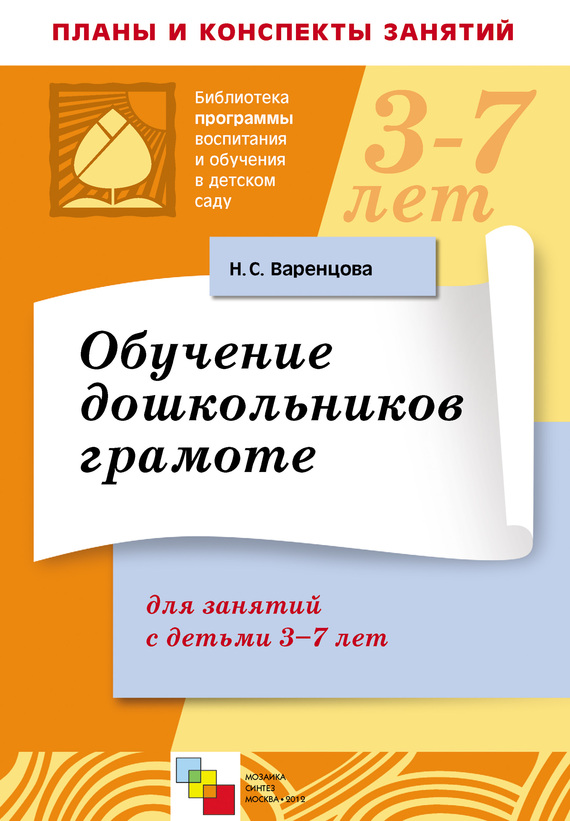 Наталия Сергеевна Варенцова Обучение дошкольников грамоте. Пособие для педагогов. Для занятий с детьми 3–7 лет     Варенцова Наталия Сергеевна – кандидат педагогических наук; автор научных публикаций, посвященных проблемам овладения основами грамоты в дошкольном возрасте, подготовке детей к школе, развитию умственных способностей и познавательной активности дошкольников, преемственности дошкольного и начального общего образования.Предисловие     Неумение читать или медленное чтение (побуквенное) является серьезной проблемой при обучении ребенка в школе. Кроме того, семилетнему ребенку труднее овладеть чтением, чем шестилетнему    Но прежде чем начать читать, ребенок должен научиться слышать, из каких звуков состоят слова, проводить звуковой анализ слов (то есть называть по порядку звуки, из которых состоят слова). В школе же первоклассника сначала учат читать и писать и только потом знакомят с фонетикой, морфологией и синтаксисом родного языка.    Оказывается, что детям в возрасте 2–5 лет чрезвычайно интересно заниматься звуковой стороной речи. Этим интересом можно воспользоваться и ввести («погрузить») ребенка в удивительный мир звуков, открыть особую языковую действительность, где начинаются азы фонетики и морфологии русского языка, и таким образом привести к чтению к шести годам, минуя пресловутые «муки слияния» звуков посредством соединения букв («м и а — будет ма »).    Дети постигают определенную систему закономерностей родного языка, учатся слышать звуки, различают гласные (ударные и безударные), согласные (твердые и мягкие), сравнивают слова по звучанию, находят сходство и различие, делят слова на слоги, составляют слова из фишек, соответствующих звукам, и др. Позже дети научаются делить речевой поток на предложения, предложения – на слова, знакомятся с буквами русского алфавита, составляют слова и предложения из них, употребляя грамматические правила написания, овладевают послоговым и слитным способами чтения. При этом обучение чтению не является самоцелью. Эта задача решается в широком речевом контексте, дети приобретают определенную ориентировку в звуковой действительности родного языка, у них закладывается фундамент будущей грамотности.    Обучение по настоящему пособию рассчитано на детей 3–7 лет. Оно построено с учетом возрастных особенностей дошкольников и основывается на их избирательной восприимчивости к овладению грамотой. Дети 3–5 лет занимаются звуковой стороной речи, проявляя при этом особую одаренность, а дети 6 лет с большим интересом осваивают знаковую систему, читают.    В результате обучения дети приходят в школу не только читающими, но и способными анализировать устную речь, грамотно составлять слова и предложения из букв азбуки.    При обучении детей письму мы сознательно ограничиваемся подготовкой руки к письму. В младшем дошкольном возрасте (3–4 года) важным достижением является овладение произвольными движениями рук и пальцев. При этом широко используется способность детей к подражанию: ребенок подлаживает свои движения к определенной мерке взрослого, изображая любимый персонаж. В старшем дошкольном возрасте (5–6 лет) дети овладевают непосредственно графическими умениями и пишущим инструментом (фломастером, цветным карандашом). Дошкольники обводят по контуру очертания домиков, заборчиков, солнышка, птичек и т. д.; штрихуют, достраивают и конструируют изображения букв. Дети учатся воспроизводить в рабочей строке различные предметные образы, приближенные к конфигурации печатных букв. При обучении детей письму важно не столько научить их отдельным умениям, сколько сформировать у них весь комплекс готовности к письму: сочетание темпа и ритма речи с движениями глаз и руки.    Обучение проходит в увлекательной игровой форме.    Данное пособие состоит из нескольких частей: программы, методических рекомендаций по развитию у дошкольников звуковой стороны речи и ознакомлению их с основами грамоты и подробных планов занятий с описанием дидактического материала по всем возрастным группам.    Пособие предназначено для педагогов дошкольных образовательных учреждений. Оно также может быть полезно и родителям.Программа     Настоящая программа включает три направления работы с детьми дошкольного возраста: развитие звуковой стороны речи, ознакомление со знаковой системой языка и подготовка руки к письму    Работа по формированию у детей звуковой стороны речи и ознакомлению с основами грамоты, прежде всего, связана с развитием познавательных способностей и воспитанием произвольности поведения.    Развитие умственных способностей детей происходит в процессе овладения действиями замещения звуков речи. Дети учатся моделировать как отдельные речевые единицы (слоги, звуки, слова), так и речевой поток в целом (предложения). При решении познавательных задач они способны использовать готовые схемы, модели и строить их самостоятельно: делить слова на слоги, проводить звуковой анализ слов, делить предложения на слова и составлять их из слов и букв; сравнивать модели слов по звуковому составу, подбирать слова к заданной модели и т. д.    Развитие познавательных способностей способствует осознанному отношению детей к различным сторонам речевой действительности (звуковой и знаковой), ведет к пониманию некоторых закономерностей родного языка, формированию основ грамотности.    В процессе подготовки руки к письму у детей развиваются как познавательные, так и творческие способности. Сначала дошкольники овладевают произвольными движениями кистей и пальцев рук (изображают различные явления и объекты: дождь, ветер, кораблик, паровозик, зайчик, бабочку и др.); затем – графическими умениями при ознакомлении с элементами письменной речи. Дети учатся кодировать речь и «прочитывать ее код», то есть моделировать речь принятыми в культуре русского языка знаками. Дошкольники конструируют, достраивают с помощью фломастеров или цветных карандашей отдельные объекты и явления: шалашики, солнышко, птичек, лодочки и т. п. Подобные занятия способствуют развитию воображения, фантазии, инициативы и самостоятельности детей.    Основы грамоты рассматриваются в программе «как пропедевтический курс фонетики родного языка» (по Д. Б. Эльконину). Программа строится на материале методики, созданной Д. Б. Элькониным [1] и Л.E. Журовой [2] . Ознакомление ребенка с фонемной (звуковой) системой языка имеет значение не только при обучении его чтению, но и для всего последующего изучения родного языка.    Содержание программы построено с учетом возрастных особенностей детей дошкольного возраста и основывается на их избирательной восприимчивости к разным сторонам языковой действительности.Младшая группа     Программа для младшей группы включает в себя два раздела: развитие фонетико-фонематической стороны речи с целью подготовки детей к обучению звуковому анализу слов и развитие движений кистей и пальцев рук с целью подготовки руки к письму.    Работа по развитию у детей звуковой стороны речи направлена на совершенствование их артикуляционного аппарата и фонематического восприятия.    В ходе занятий детей знакомят со звуками окружающего мира, звуком как единицей речи. Вычленяя звуки из общего потока, дети распознают, кто или что издает их. Затем в ходе звукоподражательных упражнений они учатся правильно произносить гласные звуки (а, о, у, и, ы, э) и некоторые согласные (м – мь, п – пь, б – бь, т – ть и др.)? кроме шипящих и свистящих. Термины, характеризующие звук (гласные, согласные и т. п.), на занятиях не используются.    Способы освоения звуковой стороны речи задаются взрослым. Воспитатель произносит звукосочетание, выделяя гласный звук голосом. В результате дети овладевают звуковым эталоном произнесения гласных звуков, что, собственно, и подготавливает к интонационному выделению любого звука в слове – способу естественного моделирования речевого звука. Эти упражнения могут использоваться в игровой деятельности при разыгрывании сказочных ситуаций, на занятиях, в самостоятельной деятельности. Значительную роль при этом играет эмоциональная окраска: выразительные движения, интонации, мимика, жесты и т. д.    Развитие у детей младшего дошкольного возраста умения управлять кистями и пальцами рук способствует развитию произвольности движений, что является общеразвивающей задачей на этом возрастном этапе.    Упражнения для развития движений рук включаются в контекст стихов, потешек, игр. В ходе совместной с воспитателем деятельности дети учатся координировать свои действия. Склонность к подражанию помогает дошкольникам копировать движения взрослого, которые служат своеобразной меркой, помогающей подладить свои движения к образцу (по мнению А. В. Запорожца). Малыш с удовольствием изображает зайчиков, птичек, оленей, черепах, бабочек и др.    При необходимости допустимы дополнительные занятия с детьми, у которых не скоординированы движения рук.Средняя группа     В средней группе продолжается работа по развитию фонематической стороны речи с целью подготовки детей к овладению звуковым анализом слов и формированию движений кистей и пальцев рук с целью подготовки руки к письму    В процессе работы над звуковой стороной речи значительно расширяется диапазон задач, так как дети пятого года жизни особенно сензитивны к звуковой стороне речи. Дошкольники «погружаются» в звуковую действительность языка: учатся выделять отдельные звуки в словах, определять первый звук в слове, подбирать слова с определенным звуком и различать на слух твердые и мягкие согласные (без употребления самих терминов).    Сначала детей знакомят со звучащим словом, стараясь идентифицировать его с определенным образом предмета, явления, признака и т. п. Например, дошкольники устанавливают, что слово стол соответствует только предмету с этим названием, а слово кукла— кукле, зайчик— зайчику. Другими словами эти предметы и игрушки назвать нельзя.    Дети узнают, что одно и то же слово можно произнести громко и тихо, подобрать слова-«друзья» (мишка – шишка, свечка – печка, ком – бом, тук – лук, лисичка-сестричка, лягушка-квакушка и т. п.), что слова могут звучать похоже и различно.    В этом возрасте дети получают представление о протяженности слов (короткие и длинные), знакомятся со слоговым делением слов на основе выделения гласных звуков. Термин «слог» (так же как и «звук») не употребляется. Для решения данной задачи детям предлагают специальные дидактические игры, в которых дошкольники делят слова на части, прохлопывая, отстукивая или прошагивая ритмико-слоговую структуру одно-, двух– и трехсложных слов. В подобных упражнениях в качестве вспомогательного средства используются заместители – мелкие фишки, игрушки, наглядно изображающие отдельные части слов. Эти заместители являются прообразом графической записи слогов.    На следующем этапе дети голосом выделяют некоторые согласные звуки: свистящие, шипящие, сонорные и другие (ьи, ж, ч, щ, ц, с – сь, з – зь, р – рь, м – мь), то есть такие звуки, которые можно произнести протяжно. Затем для интонационного выделения голосом дошкольникам предлагают звуки, которые нельзя тянуть голосом: взрывные, губные и другие (к – кь, д – дь, т – ть). Таким образом, дети осваивают обобщенный способ интонационного выделения звуков в словах, позволяющий вычленить звук любой качественной характеристики.    Параллельно проводится работа по различению на слух твердых и мягких согласных звуков. Детей учат сравнивать слова по звучанию; различать пары звуков по твердости и мягкости и называть их соответственно «старшими» и «младшими братцами» (а не твердыми и мягкими согласными). Ребята легко устанавливают, что «большой мотор» звучит твердо (р-р-р), а «маленький» – мягко (рь-рь-рь), «большой комар» поет– з-з-з, а «маленький»— зь-зь-зь и т. п. Кроме того, для решения данной задачи дети оперируют предметными картинками, группируя их в соответствии с заданными звуками, заключенными в словах-названи-ях (б – бь, л – ль, с – сь и т. д.).    Детей учат определять первый звук в слове, что по сути является началом звукового анализа. Само по себе действие выделения первого звука в слове достаточно конкретно и доступно ребенку четырех лет (в отличие от традиционного понимания позиции звука в слове: начало, середина, конец слова).    В этом возрасте дошкольники успешно подбирают слова на заданные воспитателем звуки, чему способствует их умение вычленять отдельные звуки, а также привлекательность этих заданий (например, педагог предлагает детям положить в мамину сумку вкусные вещи со звуками к и кь и т. п.).    На занятиях по развитию звуковой стороны речи широко используются стихи, считалки, поговорки, потешки, сказки, различные игры, игровые ситуации и приемы, вызывающие интерес у детей этого возраста.    В средней группе увеличивается количество занятий, направленных на развитие движений кистей и пальцев рук, усложняются упражнения, направленные на развитие этих умений.    Эти задания нацелены на развитие координированных движений обеих рук и гибкости мелкой мускулатуры кистей и пальцев. В средней группе не используется условное деление движений на две группы: для рук и для пальцев. Предлагаемые детям упражнения, как правило, сочетают в себе и те и другие движения. Словесное сопровождение движений создает эмоциональное отношение ребенка к изображаемому.    Дети четырех лет с удовольствием включаются в совместную деятельность по подражанию и «проживанию» ситуаций, предлагаемых взрослым. Они уже лучше, чем раньше, могут управлять своими руками, координировать движения, действовать синхронно обеими руками. В этом возрасте дошкольники уже способны обращать внимание на сверстников и контролировать свои движения и движения других детей.Старшая группа     В старшей группе продолжается работа по развитию фонематической стороны речи и овладению элементарными графическими умениями.    Развитие фонематической стороны речи. В старшей группе продолжается работа со звучащим словом, определению его протяженности (измерение слоговой структуры слов хлопками, шагами). Вводится термин «слог» и графическая запись слогового деления, которая используется наравне с хорошо знакомыми детям по средней группе игрушками-заместителями. Дети продолжают интонационно выделять заданные звуки в словах, подбирать слова на определенный звук, вычленять первый звук в слове.    Параллельно детей знакомят со смыслоразличительной функцией звука: объясняют, что некоторые слова отличаются друг от друга лишь одним звуком (дом – сом, врачи – грачи, раки – маки, лев – лес, лук – жук и т. п.). При этом слова даются в стихотворном контексте, поэтому детям несложно догадаться, какой звук «хитрит». Например:    На пожелтевшую траву    Роняет лев (лес) свою листву.    А. Шибаев    Детям очевидно, что слово лев меняется на слово лес.    Звуковой анализ предполагает различение звуков по их качественной характеристике: гласные, твердые и мягкие согласные. Сначала детей учат различать гласные и согласные звуки. Дошкольники открывают для себя «волшебные» звуки, которые можно петь, долго тянуть голосом, при произнесении которых воздух свободно выходит изо рта. Это «поющие» (гласные) звуки. Вводится термин «гласный звук» и его обозначение – красная фишка. Чуть позже детей знакомят с делением на твердые и мягкие согласные звуки. Дети отмечают, что эти звуки нельзя пропеть, при их произнесении воздух встречает преграды (язык, зубы, губы). Вводятся понятия «твердые» и «мягкие согласные» и их обозначения – синие и зеленые фишки. При этом дидактический материал (картинки-схемы звукового состава слов, фишки, указки) делает звуковой анализ материализованным и вполне доступным детям дошкольного возраста. С его помощью они самостоятельно строят условно-символические модели различной сложности.    В старшей группе дети овладевают технической стороной письма и элементарными графическими умениями. К этому возрасту дошкольники уже могут произвольно управлять кистями и пальцами рук.    Графические умения формируются в процессе специальных упражнений и конструирования различных предметов (домики, шалашики, солнышко, цветочки и т. д.) из элементов букв по аналогии, словесному образцу, памяти, замыслу. В ходе упражнений дети фломастером или цветным карандашом обводят внешние контуры предметов, проводят прямые, замкнутые и прерывистые линии, выполняют штриховку, работают в ограниченном пространстве и с выходом за него.    Работа по развитию звуковой стороны речи и овладению основами грамоты способствует развитию познавательных способностей, творческого воображения и пространственных представлений.Подготовительная группа     В подготовительной группе продолжается работа по овладению первоначальными основами грамоты. Дети шести лет способны овладеть уже более широкой ориентировкой в фонетической стороне речи; они обладают определенной сензитивностью к знаковой действительности языка, испытывают повышенный интерес к буквам и тягу к чтению. Кроме того, дети могут перейти к написанию печатных букв и основных элементов письменных букв.    В связи с этим программа для подготовительной группы включает три направления: развитие фонетической стороны речи, ознакомление со знаковой системой языка, подготовка руки ребенка к письму.    Развитие способности ориентироваться в звуковой стороне речи. Дети шести лет, владея умением выполнять звуковой анализ и давать качественную характеристику звукам, свободно оперируют условносимволическими моделями: составляют звуковые модели слов из цветных фишек-заместителей, подбирают к различным звуковым моделям соответствующие слова (состоящие из трех, четырех и пяти звуков). Усложненным вариантом работы с моделью является игра-загадка (см. планы занятий для подготовительной группы), в которой дети с помощью логически построенных вопросов и заданной звуковой конструкции слова (модели) отгадывают задуманное воспитателем (ребенком) слово.    В этом возрасте детей учат делить речевой поток на предложения, предложения – на отдельные слова, делать графическую запись, моделирующую последовательность слов в предложении. Таким образом, дети овладевают анализом предложений, состоящих из 3–5 слов.    Ознакомление детей со знаковой системой языка. Детей 6–7 лет знакомят с буквами русского алфавита, принципом позиционного чтения, затем обучают послоговому и слитному способам чтения, учат составлять слова и предложения из букв азбуки и т. д.    Сначала детей знакомят со всеми гласными буквами попарно: А – Я, О – Ё, У – Ю, Э – Е, Ы – И и их употреблением после твердых и мягких согласных звуков. Дошкольникам объясняют, что есть заглавные и строчные буквы (большие и маленькие).    На этом этапе детей учат работать со смешанными моделями слов (твердые и мягкие согласные звуки обозначаются соответственно синими и зелеными фишками, а гласные звуки – фишками красного цвета). Это, в свою очередь, создает у детей ориентировку на гласную букву, что помогает им овладеть механизмом позиционного чтения в русском языке (чтение прямых слогов: ма, мя, мо, мё, му, мю и др. зависит от следующей за согласной гласной буквы).    Затем дошкольников учат изменять слова, заменяя гласные буквы в смешанных моделях, где согласные звуки представлены фишками нейтрального цвета (лук – люк – лак). Смысл этого действия заключается в том, чтобы сформировать механизм чтения до знакомства с согласными буквами, избегая тем самым «муки слияния» звуков, то есть побуквенного чтения.    На следующем этапе, когда сформирован механизм чтения, детей продолжают знакомить со знаковой системой языка: последовательно со всеми согласными буквами, обозначающими, как правило, пару звуков (М – м, мь; Н – н, нь; Р – р, рь и т. п.).    Одновременно дети овладевают навыком слогового чтения с помощью пособия «окошечки» (см. с. 24). Овладение этим навыком позволяет воспитателю предлагать детям тексты для чтения, включающие материал разной степени сложности (слоги, слова, предложения, рассказы, пословицы, поговорки и т. д.). С целью проверки понимания прочитанного проводится специальная работа, включающая вопросы воспитателя и задания по пересказу текста. К концу учебного года дети овладевают плавным слоговым и слитным чтением. При этом чтение не является самоцелью. Данная задача решается в широком речевом контексте.    В это же время дети, знакомясь с предложением, учатся делить его на слова и графически изображать на доске и листах бумаги. (|_ _ _.)    Дети анализируют предложения, состоящие из 3–5 слов, включая предлоги и союзы, усваивают правила написания предложений.    Подготовка руки к письму. Возрастные особенности детей шести лет и предыдущая работа в указанном направлении позволяют более детально заниматься развитием графических умений. Дети способны овладеть пишущим инструментом, освоить конфигурацию печатных букв и основных элементов письменных букв.    В подготовительной группе дети продолжают осваивать графические элементы: они обводят изображения предметов по контуру и штрихуют их, копируют рисунки и дорисовывают фигуры. Затем детей последовательно знакомят с печатными буквами (сначала с гласными, потом с согласными), учат вписывать их в рабочую строку в соответствии с заданными условиями высоты, длины, ширины и количества. Практическая деятельность детей на этом этапе может включать конструирование письменных букв из отдельных элементов. Эти задания развивают воображение и представления о пространственных отношениях.    Графические упражнения, предполагающие изображение письменных букв по точкам, не следует рассматривать как обучение письму. Это – пропедевтика. Именно форма письменных букв дает возможность наиболее эффективно подготовить ребенка к письму (соединить в единый комплекс зрительно-двигательные операции).* * *    К концу дошкольного возраста дети в результате обучения достаточно хорошо ориентируются в звуковой стороне речи. Они овладевают действием звукового анализа слов, состоящих из 3–5 звуков, могут характеризовать звуки, дифференцируя их на гласные и согласные (твердые и мягкие). Дети умеют сравнивать слова различных звуковых структур, используя действие моделирования, подбирать слова по заданной модели. Дошкольники могут также проанализировать речевой поток, вычленяя в нем предложения и графически записывая их.    Кроме того, дети овладевают механизмом позиционного чтения, плавным послоговым и слитным способами чтения.    Дошкольники осваивают произвольные движения кистей и пальцев рук, графические умения пишущим инструментом (фломастером, цветным карандашом) в привычной для них прикладной деятельности на основе конструирования. Таким образом, у детей к концу подготовительной группы складывается весь комплекс готовности к письму: сочетание темпа и ритма речи с движениями глаз и руки.Методические рекомендации     Ребенок, не умеющий читать и писать, начинает отставать на учебных занятиях в школе, что приводит к низким оценкам, потере интереса к учению. Родители, беспокоясь о будущем своего ребенка, начинают знакомить его с буквами, учить срисовывать их с напечатанных. При этом одни родители (самые беспокойные) считают, что надо как можно раньше приступить к обучению грамоте, другие придерживаются мнения, что лучше это делать за год до поступления в школу.    В наше время «рынок» педагогических услуг весьма разнообразен и стихиен: появилось много авторских программ и методических разработок по обучению грамоте, причем не всегда высшего качества. Естественно, есть разумные и полезные для дошкольника методики, а есть и такие, которые приведут к желаемой цели (научат ребенка читать и писать), но не будут развивать самого ребенка. Под развитием в данной области мы понимаем органичное и своевременное освоение ребенком родного языка, осознание его закономерностей, основ грамотности при письме, умственное развитие.    Попытаемся ответить на волнующие всех вопросы, надо ли вообще учить грамоте до школы и как лучше это делать?    Во-первых, учить грамоте малыша можно и нужно, во-вторых, это надо делать, не противореча закономерностям развития самого ребенка.    Каковы же эти закономерности?    Самая главная – «языковое чутье», или «языковая одаренность» детей 3–5 лет. Она хорошо известна родителям, педагогам, ученым, методистам, писателям – всем, кто когда-либо общался с малышами. Ведь не секрет, что в этом возрасте дети – творцы своей речи: они любят поиграть со словами ( кавадрат вместо квадрат, филолетовый вместо фиолетовый и т. д.), легко подбирают рифму к словам (галка-палка, свечка-печка, кошка-мошка, мишка-шишка), даже сочиняют стихи, то есть играют словами, как предметами. Этот любопытный факт интересно и увлекательно описан К. Чуковским в книге «От двух до пяти».    Почему же именно в этом возрасте так ярко проявляется словотворчество? Ведь у детей постарше подобное явление почти не наблюдается.    Дело в том, что в возрасте от 3 до 5 лет у детей наблюдается повышенная чувствительность именно к звуковой стороне речи. В дальнейшем такая восприимчивость к речи теряется, поэтому очень важно вовремя направить ее в нужное русло, чтобы развить в речевую способность. Ведь от того, как ребенок овладевает звуковой стороной речи, зависит овладение им фонетикой, грамматикой, стилистикой и даже поэтикой и ритмикой родного языка [3] .    Именно поэтому и необходимо развивать фонематический слух и речевое восприятие, а не предлагать сразу буквы (готовые графические изображения звуков), которые относятся к другой языковой действительности – знаковой системе. Неумело предлагая различные приемы для скорейшего обучения чтению, мы начинаем уводить малыша от естественного развития.    Что же можно посоветовать педагогам на начальном этапе обучения грамоте?    Прежде всего занятия с детьми 3–4 лет не должны быть обременительными: малыши охотно откликаются на предложение воспитателя поиграть, помочь в чем-то, если взрослый выступает как партнер по игре. Не стоит сообщать детям истинные цели занятий: будем учиться произносить звуки, различать их, читать, писать и т. д. Хорошо бы подключить к занятиям любимые детьми игрушки, персонажей знакомых сказок, «одушевляя» и наделяя их соответствующими ролями.    Надо помнить, что маленькие дети охотнее делают что-либо сообща, в небольших группах, в общении со взрослыми на равных. В таких условиях узнаваемое новое становится прочным знанием, ребенок его присваивает и может им оперировать, то есть переносить в другие условия. «Готовые рецепты» не эффективны. Например, можно долго объяснять, что когда мы говорим, то произносим слова, слова состоят из звуков, звуки звучат по-разному, звук – единица речи и т. д. Это вряд ли будет понятно детям, а если и понятно, то неинтересно. А можно все это преподнести иначе. Приведем пример. Воспитатель ставит ширму и располагает за ней (так, чтобы дети не видели) металлические, стеклянные, деревянные предметы. Затем предлагает малышам занять вместе с друзьями (игрушками) места перед ширмой, как в театре, и попробовать отгадать загадки. Педагог ударяет по металлическому предмету и спрашивает: «Что так звучит?», затем – по деревянному, потом – по стеклянному. Обычно дети легко угадывают предметы. В случае затруднений взрослый открывает секрет ребенку, который не смог отгадать предмет.    Аналогично проводится игра со знакомыми детям музыкальными инструментами (пианино, металлофоном, гитарой, бубном, дудочкой и т. д.).    В дальнейшем эту игру можно усложнить: ввести голоса животных, птиц (для игры можно использовать картинки). В этом варианте игры возможны следующие вопросы: «Кто так говорит: и-го-го (лошадка), пи-пи-пи (мышонок), мяу-мяу (котенок), ав-ав-ав (собака), му-у-у (корова), у-у-у (волк), кар-кар (ворона), ме-ме (коза)!..»    Конечно же, дети все это знают, но очень важно, чтобы малыши научились брать роль ведущего на себя и подражать животным. В этом случае они стараются громко и четко произносить необходимые звукосочетания. Таким образом дети учатся правильно произносить гласные звуки, хорошо открывать рот и «пропевать», протягивать их. Будет еще веселее, если организовать настольный театр и разыграть знакомую и любимую сказку, например, «Курочка Ряба», «Три поросенка», «Волк и семеро козлят». Можно импровизировать истории собственного сочинения. Смысл тот же: дети, подражая любимым персонажам, произносят звукосочетания: Ниф-Ниф, Нуф-Нуф, Наф-Наф, у-у-у, кря-кря, бу-бу-бу и т. п. Одновременно малыши имитируют движения, повадки животных. Способность к подражанию еще одна особенность детей, которую нужно использовать в играх-инсценировках.    Вот мы и сделали первый шаг в подготовке детей к обучению грамоте – они научились громко, четко и протяжно произносить гласные звуки русского языка. Их всего шесть: а, о, у, ы, и, э (не путать с гласными буквами, которых десять).    Второй шаг в процессе обучения малышей 4–5 лет также связан с переключением их внимания на звуковую сторону речи. До этого речь выступала в своей основной коммуникативной роли как средство общения. Например, если спросить ребенка, какое слово больше: слон (лев, тигр) или мышонок (лягушонок, котенок), то можно получить ответ, соответствующий образному восприятию ребенка. Он скажет, что слово мышонок, конечно же, меньше слова слон, так как звуковая оболочка слова не выступает для него материально, ее никак нельзя обследовать, взять в руки и пощупать. Сказанное слово быстро ускользает, а образ, привычный ребенку, остается.    Итак, выявляется еще одна особенность развития детей – образное восприятие. Это также необходимо учитывать в ходе работы.    Как же научить детей делить слова на слога?    Взрослый просит детей хлопать в ладоши по мере произнесения каждого слога: мы-шо-нок. И тут же спрашивает: «Сколько раз вы хлопнули в ладоши?» (Много раз, три.) Это действие воспитатель проделывает неоднократно. Потом взрослый вместе с детьми пробует измерить хлопками другие слова: ля-гу-шо-нок, ли-се-нок, же-ре-бе-нок, зай-чо-нок, а также слова с одним слогом: лев, лес, кот, мак, рак и т. п. Когда дети научатся без труда выполнять эти действия, воспитатель просит их произнести короткие слова, а сам беспорядочно хлопает, затем спрашивает, верно ли он (или мишка-топтыжка, кукла Катя) выполнил задание. При этом следует предлагать только контрастные примеры (короткие слова – много хлопков, длинные слова – один хлопок), чтобы ошибка была очевидной и дети могли ее исправить. Цель упражнения – научить малышей «протягивать» гласные звуки и делить слово на «кусочки» (слоги).    На этом этапе хорошо провести игру «Телеграф». Для того чтобы принять телеграмму, ее нужно «записать» (рис. 1): взять мел, фломастер, карандаш или мелкие игрушки и, соответственно, на доске или листочке бумаги написать знаки по количеству частей слова или положить соответствующее количество игрушек перед собой. Сначала для игры лучше использовать мелкие игрушки. Воспитатель говорит детям: «Послушайте и примите телеграмму: ма-ши-на: ма- (малыши откладывают грибочек, елочку или пуговку),  – ши- (откладывают еще одну), – не/ (кладут третью игрушку). Сколько у нас частей в слове?» (Три.)    Рис. 1    Таким образом постепенно воспитатель подходит к значкам, обозначающим слоги. Наглядные средства позволят детям образно представить протяженность слов, научиться измерять и сравнивать их. Это очень важно, и успех наступит тогда, когда малыши поймут, например, что слово муравей больше, чем слово кит.    Итак, дети научились «измерять» слова, то есть обследовать их звуковую оболочку.    Теперь предстоит научить детей выделять отдельные согласные звуки (терминология не используется). Согласные отличаются от гласных тем, что их можно разделить на две большие группы с точки зрения их произнесения. Одни можно произнести длительно, другие произносятся отрывисто. Звуки ш, ж, с, з, в, ф, л, р, м, н можно потянуть, звуки б, п, г, к, т, д, й, ч, ц можно только подчеркнуть голосом. Умение выделять звуки в словах помогает детям анализировать звуковой состав слов. А это уже первая ступень обучения грамоте. Умение анализировать звуковой состав слова предупреждает пропуски букв при письме.    Выделение согласных звуков также начинается с образного восприятия. Этому способствует, например, игра «Жуки прилетели» (см. занятие 5, средняя группа).    Подобные игры можно придумывать и с другими звуками, например, ш — «песенка» ветра, з – зь — комара, с – сь — насоса, р – рь — мотора и т. д.Для разнообразия можно прочитать детям стихотворение, выделяя звук ж:    ЛеЖебока рыЖий кот    ОтлеЖал себе Живот.    Кушать хочется,    Да лень ворочаться,    Вот и Ждет рыЖий кот —    МоЖет, миска подползет?    Воспитатель спрашивает детей: «Как вы думаете, какой звук чаще других повторялся в этом стихотворении?» (Ж, жук.)    Педагог предлагает малышам вместе прочитать стихотворение, выделяя звук ж. Очень важно, чтобы дети попробовали потянуть звук ж в каждом слове. Если они испытывают затруднения при произнесении звука ж, можно предложить им для разучивания другое стихотворение или потешку со звуками р, ш или с (то есть из первой группы согласных). Если кто-то из детей все же не может справиться с произнесением отдельных звуков, стоит обратиться к логопеду.    Можно немного усложнить упражнение, предложив детям отыскать в стихотворении или придумать слова с определенным звуком. Лучше это делать в форме игры-соревнования «Кто больше?». Каждый правильный ответ ребенка нужно поощрить игрушкой или фантиком, а в конце игры определить победителя.    Очень важно дать ребенку почувствовать уверенность в себе. С этой целью можно использовать «загадки-подсказки». Например, если ребенок испытывает затруднение, подбирая слова со звуками р и ръ , следует указать на какой-нибудь предмет, в названии которого есть один из этих звуков (картина, кровать, кресло, дверь и т. д.) и спросить: «Что это такое?» И в этом варианте игры нужно поощрять каждый правильный ответ. Воспитатель не должен напоминать ребенку, что он помог ему. Почувствовав себя уверенно, он в дальнейшем обязательно назовет много разных слов.    Сначала детей нужно знакомить со звуками: ж, ш, щ , й, ч, щ. Эти фонемы в русском языке не изменяются по звучанию. Все остальные согласные парные: р – рь, с – сь, з – зь, д – дь, к – кь, ф – фь и т. д. Это и есть основная трудность так называемого слияния звуков при чтении, которая, как правило, не учитывается и приводит подчас к по-буквенному чтению.    Маленький ребенок, узнавший, что есть буква М и буква А , еще как-то может научиться соединять их в слог ма, а вот как получается мя из М и Я— ему непонятно. Чаще всего мы слышим: мъя или мья.    О том, почему буква М стала звучать как мь , а у буквы Я слышится только звук я, мы расскажем позже, а на данном этапе надо усвоить, что в русской речи есть твердые и мягкие согласные звуки, которые дети воспринимают так, как они звучат в словах (если не знают букв). Отсюда главное правило: звуки нужно называть так, как они звучат в словах. Это значит, что в слове рак первый звук р, а в слове рис– рь , в слове лак – л, а в слове лес – ль и т. д.    Итак, вернемся к обучению первым шагам в грамоте.Согласные звуки, которые не поддаются протяжному произнесению, труднее выделить голосом (например, кот, дом и т. п.). В этом случае нужные звуки следует выделять на фоне слитного проговари-вания всего слова. Иначе говоря, стараясь подчеркнуто произнести звук, не нужно отрывать его от всего слова. Образ слова нельзя разрушать, он целостен для ребенка. И здесь на помощь опять приходят стихи, потешки, поговорки.    Четыре черненьких, чумазеньких чертенка    Чертили черными чернилами чертеж    Чрезвычайно чисто.    Вот сколько на К я сумею назвать:    Кастрюля, кофейник, коробка, кровать,    Корова, квартира, картина, ковер,    Кладовка, калитка, комод, коридор…    Л. Куклин    Можно предложить детям поиграть в игру «Кто больше назовет „вкусных“ слов со звуками к и кь». ( Колбаса, кефир, кекс, рыбка, конфета, шоколад, морковь, свекла, капуста, картошка и т. д.) При этом нужный звук лучше подчеркивать голосом.    А вот другой вариант игры – «Кто больше назовет слов со звуками р и рь!». Сначала воспитатель предлагает детям назвать предметы, которые находятся в комнате: дверь, ручка, рама, кровать, картина и т. д. Схематично (мелом на доске или карандашом на листе бумаги) педагог изображает эти предметы. Затем просит малышей назвать слова, обозначающие животных и предметы, которые находятся на улице: речка, деревья, огород, забор, пруд, рыбки, корова, дрова, трава и т. д. Игра будет интереснее, если провести ее в виде соревнования: кто больше наберет фантиков, кто последним назовет слово и т. д. Существует множество вариантов этой игры: можно предложить детям выбрать игрушки в «Детском мире», назвать зверей в лесу, зоопарке, описать, что окружает нас на необитаемом острове и т. п.Если ребенок ошибся, лучше поправить его в шутливой форме: «Ты назвал слово сабля , а там нет звука ш. Если бы он был, то получилось бы шабля». Очень помогают развитию фонематического слуха чтение небылиц:    Жучка будку (булку) не доела:    Неохота, надоело…    А. Шибаев    Прочитав стишок-небылицу, воспитатель спрашивает у детей: «Какой звук заблудился? А как надо сказать?» Подобные упражнения помогают малышам понять, что один-единственный звук может полностью изменить смысл сказанного.    Если дети справляются с перечисленными заданиями, можно перейти к более сложным, объяснив дошкольникам, что есть звуки-братцы: старший и младший. При этом термины «твердый согласный звук», «мягкий согласный звук» не употребляются. Дети различают звуки (братцев) акустически (на слух). Воспитатель предлагает им сначала завести самолет с большим мотором (р-р-р), потом маленькую машинку с маленьким мотором (рь-рь-рь); надуть шину большим насосом (с-с-с), а воздушный шар – маленьким насосом (сь-сь-сь); показать, как шипят большая змея (ф-ф-ф) и маленькая (фь-фь-фь), звенит большой комарик (з-з-з) и маленький (зь-зь-зь).    Воспитатель подбирает предметные картинки на пары звуков: л – ль, р – рь, н – нь, м – мь , г – гь, д – дь, т – ть и т. д. Предлагает детям сначала собрать картинки со звуком с, потом со звуком съ (сначала со звуком в , потом со звуком вь и т. д.).    Когда дети научатся различать пары согласных звуков, можно поиграть в слова. Сначала воспитатель просит дошкольников назвать слова со звуком д , потом со звуком дь (сначала со звуком кь , потом со звуком к и т. д.). Дети с удовольствием займутся подбором слов к нужному звуку. Мы советуем ограничиться только этим вариантом игры. Пока детям непонятно, что такое звук в середине и в конце слова. При необходимости лучше употреблять термин «последний звук». Напомним, что на данном этапе мы говорим так, как слышим, то есть на конце слова нож произносим звук ш , а в слове арбуз– звук с. Придет время, и дети узнают все премудрости орфографии.    Вот мы и сделали второй шаг к освоению грамоты: переключили внимание детей с привычной им смысловой стороны речи на звуковую.    Теперь следует научить детей устанавливать последовательность звуков в слове, выделять их по порядку . Это необходимо для того, чтобы ребенок мог ориентироваться в многообразии звуков речи, а также чтобы в будущем предотвратить пропуски букв при письме. Традиционной ошибкой детей, начинающих писать, является «съедание» гласных после согласных или согласных при их слиянии: «дрга» (вместо дорога ), «Мрна» (вместо Марина ), «кыша» (вместо крыша), «ран» (вместо кран), «могал» (вместо моргал ), «лывет» (вместо плывет) и т. п.    Для анализа слов специально разработан наглядный дидактический материал. Его можно изготовить самим. Он представляет собой картинку-схему (изображение предмета, название которого будет разбираться по звукам) с последовательным рядом клеточек, расположенных под изображением и равных количеству звуков в данном слове (рис. 2). Для занятий также понадобятся фишки, обозначающие звуки.    С первых же занятий воспитатель должен учить детей вести указкой по клеточкам схемы в таком темпе и ритме, в котором произносится разбираемое слово. Сначала детям трудно это сделать, поэтому нужно объяснить им правило доступным языком: «В каждом домике (клеточке) живет звук. У каждого звука есть свой домик (клеточка)».    Надо помнить: если некоторые согласные звуки можно тянуть голосом, то указкой нужно двигать медленно, по мере произнесения звука, а если их можно только интонационно подчеркивать голосом, то указка движется быстрее. Детям это объясняется так: «Звук произносим быстро, не тянем, мы не можем задерживаться в этом домике и переходим в другой». Хорошо взять руку малыша (с указкой) и двигать ее вместе с ним, придерживая и направляя.    Советуем начать работу со слов, состоящих из трех звуков (мак, дом, дым, лук, лес, кит). Сначала все звуки (гласные и согласные) нужно обозначать фишками одного нейтрального цвета, например серого. При этом термины не употребляются.    Приведем пример. В слове мак первый звук— м, обозначается серой фишкой в первой клеточке схемы. Второй звук – а, обозначается серой фишкой во второй клеточке. Третий звук— к, обозначается серой фишкой в третьей клеточке схемы (рис. 2).Рис. 2    Если движение указки не совпадает с темпом произнесения слова, возможны два типа ошибок. Выделяя звук в слове, ребенок, не задерживая указку под нужной клеточкой, быстро передвигает ее дальше, продолжая при этом произносить его. Или, выделив звук и задержав указку на нужной клеточке, быстро переходит к произнесению следующих звуков. Нужно помочь ребенку согласовывать движения указки с темпом произнесения звуков, то есть объяснить, что в каждом домике может жить только один звук.    Цель следующего этапа работы —познакомить детей с гласными и согласными звуками, твердыми и мягкими согласными, научить различать их. Переходить к этому этапу можно только после того, как дети научатся разбирать слова, состоящие из трех звуков. При этом можно ограничиться указанными выше словами (мак, дом, дым, лук, лес, кит) или, если есть необходимость, предложить другие слова: шар, мяч, кот, тир, мел, сук, сыр и т. п. Занятия следует продолжать до тех пор, пока дети не научатся легко разбирать слова. При этом упражнения должны проводиться с опорой на картинки.    Следует напомнить детям, что гласные звуки произносятся голосом, их можно громко крикнуть, спеть. Затем нужно предложить детям самостоятельно найти в словах (мак, дом, дым, лук, лес, кит) гласные звуки и обозначить их красными фишками. Остальные (согласные) пока обозначаются серыми фишками.    Когда дети научатся определять гласные звуки, нужно проверить их знания. Например, воспитатель говорит, что в слове шар гласный звук— ш. Дети должны доказать, что это не так и что гласный звук— а.    Когда дети познакомятся с гласными звуками, можно переходить к согласным звукам.    Правильнее знакомить дошкольников сразу с твердыми и мягкими согласными, сопоставляя пары звуков, например: м – мь, л – ль, б – бь. Воспитатель предлагает детям выделить первые звуки в словах луна, лиса, называя их так, как они звучат (л, ль). Важно с самого начала учить детей правильно называть звуки в словах. Воспитатель напоминает ребятам, что твердые и мягкие согласные – это звуки-братцы. «Старший братец» звучит твердо – он твердый согласный и обозначается синей фишкой. «Младший братец» звучит мягко – он мягкий согласный и обозначается зеленой фишкой.    Воспитатель предлагает детям обозначить звуки в словах фишками. Например, слово луна будет выглядеть так: синяя, красная, синяя, красная фишки; лиса – зеленая, красная, синяя, красная; аист — красная, красная, синяя, синяя; слон — синяя, синяя, красная, синяя; утки — красная, синяя, зеленая, красная и т. д.    Затем можно переходить к словам, состоящим из пяти звуков (например: мишка, замок, труба).    При разборе можно использовать схемы звукового состава слов, состоящие из клеток без картинок (рис. 3). Когда дети уже немного научатся анализировать слова, отсутствие картинки не создаст трудностей.Рис. 3    Так, постепенно, в игре дети начинают ориентироваться в звуковой стороне речи.    Можно организовать игру «Живые звуки» на повторение и закрепление звукового анализа слова. Воспитатель вместе с детьми разбирает по звукам какое-нибудь слово, например, лист : первый звук ль – мягкий согласный, второй звук и— гласный, третий – с—твердый согласный, четвертый— т —твердый согласный. Обозначает их соответствующими фишками: зеленая, красная, синяя, синяя. Затем предлагает детям стать звуками: одному дает зеленую фишку и говорит, что он будет звуком ль , другому – красную, он звук и , третьему – синюю, он звук с, четвертому– синюю, он звук т. Для того чтобы получилось слово, ребята садятся (или встают) в соответствующем порядке слева направо. Если это задание выполнено правильно, воспитатель предлагает следующее: «Гласный звук, назови себя громко. Мягкий согласный звук ль , назови своего „старшего братца“. (Л.) Первый твердый согласный, назови слово со своим звуком. (Самолет, собака…) Второй твердый согласный, покружись».    В следующий раз роль ведущего можно предложить ребенку.    С самого начала обучения дети имеют дело со звуками речи. Дошкольники часто путают названия букв ( дэ, ша, вэ и т. д.) со звуками. Эта путаница будет им мешать при обучении в школе. Для того чтобы подобного не случилось, воспитатель должен сам твердо усвоить, когда речь идет о звуках, а когда о буквах. Звуки мы слышим и произносим, ощущаем их на слух и речевыми органами (губами, языком и т. д.). Буквы видим, пишем, раскрашиваем, вырезаем, ощущаем руками и т. д.    Главная трудность при обучении детей чтению состоит в чтении слогов с мягкими согласными. Так, если ребенок может последовательно произнести звуки м и а (твердый согласный и гласный) без паузы и получить слог м, то с сочетанием звуков жилу него, как правило, возникают трудности (в лучшем случае выйдет мья). То же самое со слогами ме, мю, ми, мё. Дошкольнику важно запомнить, что гласные буквы и, е, ё, ю, я смягчают тот согласный, за которым стоят. Ребенка надо научить ориентироваться на гласную букву, следующую за согласной. Например, а – ма, я – мя, о – мо, ё – мё и т. д. При таком способе обучения исключается побуквенное чтение слов. Ребенок сразу начинает читать слова по слогам, и переход к чтению целыми словами происходит легче и быстрее.    Знакомить детей с гласными буквами нужно парами: А – Я, О – Ё, У-Ю, Ы-И, Э-Е.    Сначала детей знакомят с буквой А. Воспитатель предлагает им для разбора 2–3 слова, где есть звук а , например: шар, кран, Ада. Педагог составляет эти слова из цветных фишек и просит детей найти одинаковые гласные звуки. Затем показывает детям маленькую а и заглавную печатную А.    Гласные буквы следует писать красным цветом, согласные – черным. На примере слова Ада можно объяснить детям, что А заглавная, большая буква; что все буквы бывают большие и маленькие; большая буква ставится в начале предложения; с большой буквы начинаются имена, клички животных, названия городов и т. д.    Затем следует поупражнять детей: пусть поставят строчные буквы а в схемах слов вместо фишек. Слово шар будет выглядеть таким образом: синяя фишка, а, синяя фишка (рис. 4).Рис. 4    Далее детей знакомят с буквой Я. Воспитатель предлагает им разобрать слово мята (зеленая фишка, красная, синяя, красная). Потом просит детей заменить фишки буквой А там, где это необходимо.    Воспитатель объясняет ребятам правило русского языка: после твердых согласных пишется буква а , а после мягких согласных – л.    Педагог показывает карточку со строчной буквой я и просит найти ей место на схеме. Затем показывает заглавную букву Я.    На следующем этапе детей знакомят с другими парами гласных букв: О – Ё (кот, нос, клён, щётка), У – Ю (жук, круг, люк, ключ, Люся, салют), Ы – И (сыр, бык, кит, лиса, дыня, лимон), Э – Е (Эдик, лес, мел, печь, речка).    На этом этапе обучения можно поиграть с детьми в игру «Кто самый внимательный» (см. занятие 8, подготовительная группа).    А эта игра является следующим шагом в обучении чтению. Воспитатель предлагает детям составить из серых фишек (для согласных звуков) и гласных букв слово лук. Получится: серая фишка, буква у , серая фишка. Затем убирает букву у и ставят вместо нее букву ю. Педагог просит детей прочитать, что получилось. (Люк.) Потом заменяет ю на а и вновь предлагает отгадать, что получилось. (Лак.)    Можно также использовать следующие цепочки слов: люк – лук – лак; ток – тик – так – тюк; кот – кит; пар – пир; пол – пил – пел; бык – бок – бак; нос – нёс – нас; мал – мял – мыл – мил – мел – мул – мёл. Подобные игры очень важны при обучении детей чтению.    На первых порах детям достаточно узнать несколько согласных букв (М, Н, Р, Л, Г, К) и научиться читать по слогам. Если же возникнет интерес, можно показать им и другие буквы.    Для обучения чтению хорошо и удобно использовать пособие «Окошечки» (рис. 5). В окошечки вставляются полоски с буквами, которые можно двигать вверх и вниз. Согласные буквы (м, н, р, л) обозначаются черным цветом, гласные буквы (а, я, о, ё, у, ю, ы, и, э, е) – красным цветом.Рис. 5    Как работать с этим пособием? Для этого в первом окошке ставят согласную букву, например м, и, чередуя гласные буквы во втором окошке, предлагают детям прочитать слоги: ма, мя, мо, мё, му, мю и т. д. Начинать читать слоги можно с любой гласной. Главное, чтобы согласная буква не менялась до тех пор, пока дети не прочитают правильно слоги со всеми гласными буквами. Таким образом, они учатся ориентироваться на гласную, следующую за согласной, что очень важно.    Если ребенок сначала произносит гласную, а потом читает слог, это не ошибка. Не нужно спешить исправлять его. Значит, он сначала смотрит на гласную букву, а потом только читает слог. Со временем он перестанет произносить вслух гласную букву и будет автоматически прочитывать слог.    С согласными Н, Р, Л, Г, К детей можно познакомить при помощи слов: Нина, няня, Рома, Римма, лом, гол, ноги, рука, руки и т. д. Звуки, которые обозначаются новой буквой, сначала лучше представить соответствующими фишками. Например, в словах Рома и Римма звуки р и рь обозначить соответственно синей и зеленой фишками. И только после того, как дети определят, какие звуки в словах обозначены фишками, и назовут их, следует познакомить их с новой буквой.    Если дети легко прочитывают слоги с твердыми и мягкими согласными, можно предложить им несложные тексты из «Азбуки» или книги с крупным шрифтом. Не стоит ждать от детей высокого качества чтения. Чаще всего они овладевают сначала слоговым чтением и только потом слитным и беглым.    Необходимо внимательно, терпеливо и доброжелательно слушать ребенка, когда он читает. Можно предложить ему записать свое чтение на магнитофон. Он наверняка отнесется к этому с интересом, станет активнее, серьезнее, старательнее. Хотя некоторые дети в такой ситуации теряются и читают намного хуже. Следует учитывать индивидуальные особенности детей.    Необходимо научить детей пользоваться при чтении указкой, она поможет им ориентироваться в тексте. Можно помогать ребенку держать указку и вместе передвигать ее по тексту, но читать хором не стоит.    Читать нужно ежедневно и не менее 10 минут, следя за тем, чтобы ребенок не уставал. Во время чтения книга должна находиться на расстоянии 30–40 см от уровня глаз. Ребенок должен сидеть удобно, при правильном освещении.    Полюбит ли ребенок книги, будет ли успешно учиться в школе, какова будет степень его грамотности – все это зависит от организации обучения.    Для удобства изложения мы разделили материал по подготовке к чтению и письму. Однако, проводя занятия, удобнее сочетать обучение чтению и письму. Нельзя с уверенностью сказать, в каком именно возрасте следует начинать обучение тому или иному виду деятельности. Это зависит от индивидуальных возможностей каждого ребенка. Но в любом случае, как обязательное условие, нужно соблюдать предлагаемую поэтапность и последовательность подачи материала соответственно возрастным особенностям усвоения детьми некоторых специфических знаний.    Подготовка детей к письму считается одной из сложнейших задач. Связано это с тем, что у детей с большим трудом формируется механизм письма. Поэтому мы рекомендуем ограничиться серией упражнений, направленных на обучение младших дошкольников управлять пальцами рук, и собственно подготовкой руки к письму у старших дошкольников [4] .    Упражнения, предлагаемые детям младшей возрастной ступени, рекомендуется использовать и в более старшем возрасте. (Советуем учитывать это как при обучении грамоте, так и при подготовке к чтению.)    На младшей ступени (3–4 года) мы предлагаем упражнения в форме загадок, рекомендуем использовать приемы многократного повторения [5] .    Трехлетним детям можно предложить серию упражнений [6] , при выполнении которых используется способность ребенка к подражанию, копированию. Задания могут быть такими: «Возьми большой мяч», «Возьми мяч поменьше», «Возьми маленький мяч, поиграй с ним, подбрасывай вверх и лови внизу», «Бей по мячу ладошкой, чтобы он подскочил», «Кидай в цель», «Поймай мяч» и т. д.    Можно провести упражнения, развивающие пальцы рук, например, упражнение «Сожми – открой» (см. занятие 4, младшая группа), игры со словесным сопровождением «Падают листья» (см. занятие 2, младшая групппа), «Дождик капает» (см. занятие 1, младшая группа).Количество и разнообразие упражнений зависит от фантазии воспитателя.    Самое трудное упражнение «Мои пальчики ». Его можно предлагать детям, когда они будут с легкостью выполнять предыдущие упражнения (каждое из них следует повторить не менее 3–5 раз). Воспитатель просит детей сжать пальцы в кулачки. Затем произносит текст и предлагает ребятам на каждую строчку последовательно разжимать пальцы.    Этот пальчик – дедушка. (Дети разжимают большой палец.)    Этот пальчик– бабушка. (Указательный палец.)    Этот пальчик – папочка. (Средний палец.)    Этот пальчик – мамочка. (Безымянный палец.)    Этот пальчик – деточка. (Мизинец.)    В конце игры воспитатель хвалит малышей.    С детьми четырех лет проводятся более сложные упражнения, например, упражнение «Два маленьких воробья» (см. занятие 6, младшая группа), игру «Кого встретили в лесу?» (см. занятие 2, средняя группа), «Улей» (см. занятие 9, средняя группа).    Хорошо показать детям «театр теней», когда образы разыгрываемого сюжета «оживают». Дети с удовольствием следят за их движениями, стараются повторить. В младшем возрасте дети уже играли в игру «Мои пальчики» и разжимали их, начиная с большого пальца. Это упражнение выполняется легко. Разжимать же пальчики, начиная с мизинца, намного труднее. Некоторые дети не могут выполнять это упражнение синхронно обеими руками, только поочередно – сначала одной рукой, потом другой. Не стоит акцентировать на этом внимание. Со временем дети научатся выполнять упражнение обеими руками. На этом этапе главное – снять излишнее напряжение и научиться управлять пальцами рук. Это упражнение можно сопровождать стихами, сказками.    Позднее можно познакомить детей с упражнениями «Яблонька» (см. занятие 4, средняя группа), «Волны» (см. занятие 12, средняя группа), игрой «Бабочки» (см. занятие 7, средняя группа).    Дети постепенно осваивают эти упражнения, подражая воспитателю. Дошкольники копируют и подлаживаются под ту «мерку», которую задает педагог (образец движения). Им пока трудно управлять своими руками и пальчиками, поэтому двигаться надо последовательно – от простых движений пальчиками одной руки к сложным движениям пальчиками двух рук одновременно.    Для того чтобы проверить успехи ребенка, можно в конце занятия предложить ему несколько раз (не менее трех попыток) завести на столе волчок (деревянный или пластмассовый). При этом ребенок должен сидеть спокойно, поверхность стола должна быть гладкой. Это упражнение является хорошим показателем того, насколько уверенно дошкольник может держать в руках ручку или карандаш. При выполнении упражнения ребенок складывает пальцы так же, как это требуется при рисовании или письме (указательный палец находится на внешней стороне стержня, средний и большой – с обратной стороны). При этом ребенок вращает волчок той рукой, которой в дальнейшем он будет рисовать и писать.    Понравившиеся детям упражнения можно проводить в любое время, а не только в рамках занятия. Дома родители могут организовать театр, когда ребенок (или взрослый) загадывает загадки, изображая ту или иную зверушку, тот или иной персонаж, а другие – отгадывают, кто к ним пришел в гости. Изображаемое движение должно быть понятно окружающим. Только тогда можно говорить о том, насколько хорошо ребенок овладел своими движениями.    Ребенку старшего дошкольного возраста (5–6 лет) уже можно предложить фломастер, цветной карандаш или ручку. Дети этого возраста способны не только научиться держать ручку или карандаш, но и овладеть некоторыми графическими умениями.    Детям 5–6 лет можно предложить обвести по контуру очертания домиков, заборчиков, солнышка, птичек и т. д.; заштриховать, достроить, сконструировать изображения предметов и печатных букв. Обязательным условием занятий является наличие образного контекста и игровой формы (рис. 6).    Материалов, которыми можно воспользоваться для развития у детей графических навыков, очень много [7] .    Рис. 6    В процессе обучения следует предлагать детям мягкий пишущий инструмент, например, фломастер с толстым стержнем, цветной карандаш или ручку. В последнее время также используется специальный карандаш с тремя продольными гранями, который помогает детям научиться правильно держать пишущий инструмент.    В ходе занятий по формированию графических умений необходимо соблюдать следующие условия:    • предлагать детям последовательно усложняющиеся упражнения;    • учитывать возрастные и индивидуальные особенности детей;    • обеспечивать всеми необходимыми техническими материалами;    • соблюдать гигиенические правила.    На занятиях важно соблюдать ряд условий, которые помогают сохранить здоровье детей. Дети должны сидеть прямо, не касаясь грудью стола, немного наклонив голову влево; ноги должны стоять на полу или подставке, руки лежать на столе так, чтобы локоть правой руки немного выступал за край стола, а левая рука придерживала тетрадь. Фломастер (карандаш) должен лежать на среднем пальце. Большой палец придерживает ручку, а указательный легко лежит сверху (расстояние от кончика стержня—1,5 см) и управляет ручкой. Тетрадь должна лежать с наклоном влево. Левая рука передвигает тетрадь вверх по мере заполнения страницы. При обучении детей, которые пишут левой рукой, необходимо учитывать их физиологические особенности.    Сначала воспитатель должен объяснить и показать детям, как нужно сидеть при письме, как держать ручку, как вести ею по строке, а затем предложить самостоятельно выполнить эти действия.    Длительность работы в тетради не должна превышать 5–7 минут. Для того чтобы занятия письмом не приводили к перегрузке детей, эту деятельность нужно чередовать с гимнастическими упражнениям. Они могут быть самыми разнообразными.    Вне занятий можно предлагать детям упражнения, которые способствуют развитию мелких мышц руки. Это могут быть игры с мелкими игрушками, деталями конструктора; на застегивание и расстегивание пуговиц, завязывание и развязывание узелков, лент, ниток, плетение из ниток и полосок бумаги; пересыпание мелких круп; всасывание воды пипеткой их стаканов; лепка из пластилина и др.    А как же развивать собственно графические умения ?    Согласно методике Н. А. Федосовой начинать нужно с закрашивания рисунков штрихами. Это самые простые, но очень нужные действия. Можно раскрашивать рисунок частыми штрихами, мелкими штрихами с возвратом, круговыми от центра, длинными параллельными штрихами (рис. 7).    Штриховка не вызывает у детей затруднений, они делают это свободно. Во время штриховки рука ребенка проделывает те же действия, что и при письме. Кроме того, именно во время этих занятий, ребенок легко усваивает все правила, которые нужно соблюдать при письме: как сидеть, как держать руки, тетрадь, ручку.    Во время освоения штриховки дети осваивают пространственные отношения. Дошкольники выполняют задания на раскрашивание около контура, внутри контура, обведение по контуру, по нанесенным точкам и т. д. Эти упражнения предлагаются детям в виде занимательных рисунков (сначала хорошо известных предметов). Дети проявляют свое воображение и творчество, когда нужно достроить незаконченные предметы или сконструировать их из отдельных элементов.    Например, предложите детям рассмотреть картинку и выполнить следующие задания: «Расскажите, что вы видите на рисунке. В какой части листа расположен предмет (вверху, внизу, слева, справа)?Рис. 7    Какой формы предмет? Из каких элементов он состоит? Обведите предмет в тетради по контуру обратным концом фломастера или карандаша. Раскрасьте предмет» (рис. 8).    Попутно дети начинают сравнивать предметы (их изображения) по форме, величине, осваивать начертание овалов и полуовалов как основных письменных элементов, проводить прямые и наклонные линии и т. д.    Эта деятельность тесно связана с действиями детей в ограниченном пространстве, когда они знакомятся с рабочей строкой тетради (ширина 0,5–2 см). Сначала дети учатся работать в строке слева направо (обводить по контуру в заданном направлении), затем обводить изображения над строкой и под ней. Далее они начинают вписывать недостающий элемент контура в строку. И только после этого можно переходить к контуру букв и их элементам.    На изучение каждой новой буквы отводится два занятия: на первом занятии изучается маленькая буква, на втором – большая.    При изучении каждой буквы дети рассматривают рисунки около нее, слушают стихотворение об этой букве. Дети на слух определяют звуки, соответствующие букве.Рис. 8    Знакомятся с буквой, которая их обозначает (большой и маленькой). Придумывают слова с этими звуками, определяют их местоположение в словах. Узнают и подчеркивают новую букву в словах стихотворения, данного на странице тетради. Дети рассматривают букву, стараются увидеть в ней предмет, который она напоминает. (Например, большая буква А похожа на домик, О – на колесо, С – на месяц и т. п.) Затем рассматривают ее элементы в тетради, вспоминают, в каких изученных буквах они уже видели некоторые элементы. Сравнивают элементы большой и маленькой букв. Обводят элементы изучаемой буквы по намеченному контуру. Конструируют букву из частей, вырезанных из бумаги. Затем дети обводят букву по контуру, находят ее в письменных текстах.    Далее дети рассказывают о новой печатной букве: объясняют, с какого элемента и откуда нужно начинать печатать ее (сверху, снизу, слева и т. п.), куда вести линию (вниз, влево, вправо и т. п.). Затем показывают на доске, как печатать букву. Например, большую букву А нужно начинать печатать с первого наклонного элемента – прямой линии, которая проводится сверху вниз, затем печатается второй элемент – наклонная линия, которая проводится сверху вниз, и наконец печатается третий элемент – палочка, соединяющая посередине два первых элемента.    Конфигурация печатных букв является пропедевтикой подготовки к письму. Дети не пишут, а печатают. Они усваивают работу в ограниченном пространстве (строке), учатся проводить линии сверху вниз, слева направо.Предлагаемая методика максимально учитывает возрастные особенности детей дошкольного возраста и помогает развить специальные способности, обеспечивающие каллиграфические умения. И, самое главное, эта методика обладает здоровьесберегающим эффектом.Планы занятий для младшей группы     Занятие 1    Программное содержание. Знакомство детей со звуками окружающего мира, их вычленение и узнавание. Развитие произвольных движений рук.    Материал. Ширма, стеклянные (чашки, стаканы, банки), металлические (молоток и кастрюля, или молоток и брусок, или звонок) и деревянные предметы (ложки, кубики и др.), зеркало.    Ход занятия    Воспитатель поочередно показывает детям предметы и демонстрирует, как они звучат. Затем педагог предлагает ребятам отгадать загадки. Он прячет предметы за ширму и поочередно издает ими звуки, а дети пытаются отгадать предметы.    Воспитатель объясняет, что звуков в мире много и все они звучат по-разному. Дети вместе с педагогом вспоминают, как звучат ветер, вода, птичка и т. п.    Затем малыши встают вокруг воспитателя и поднимают руки высоко над головой со словами:    Дождик капает,    Дождик капает,    Вниз, вниз, вниз,    Кап, кап, кап…    Подражая воспитателю, отрывистыми движениями дети опускают руки.    В конце занятия можно поиграть в игру «Солнышко и дождик».    В процессе выполнения упражнения следует обращать внимание детей на характер движений: движения должны быть свободными, руки расслаблены. В ходе игры можно использовать зеркало, чтобы дети видели свои движения.    Занятие 2    Программное содержание. Вычленение и узнавание звуков музыкальных инструментов. Развитие произвольных движений рук.    Материал. Ширма, зеркало, музыкальные инструменты: барабан, бубен, дудочка и др.    Ход занятия    Воспитатель показывает детям музыкальные инструменты, демонстрирует их звучание. Затем педагог встает за ширму и начинает поочередно играть на музыкальных инструментах. Дети пытаются отгадать, каким музыкальным инструментам принадлежат издаваемые за ширмой звуки.    Воспитатель предлагает малышам вспомнить, как звучит ветер (у-у-у — воет или ш-ш-ш — шумит). Затем читает стихотворение:    Падают, падают листья,    В нашем саду листопад,    Желтые, красные листья    По ветру вьются, летят.    М. Ивенсен    Во время чтения педагог плавно опускает руки, изображая, как падают осенние листья.    Можно поиграть в игру «Листопад». Дети-«листочки» бегают по группе (кружатся на ветру) и плавно опускаются на ковер (медленно падают на землю).    Во время игры следует обращать внимание детей на характер движений: движения должны быть плавными.    Занятие 3    Программное содержание. Уточнение и закрепление правильного произношения гласных звуков а, о, у. Развитие произвольных движений рук.    Материал. Ширма, игрушки или предметные картинки: собака, лошадка, лягушка, волк, корова, курица; большой, средний, маленький мячи.    Ход занятия    Воспитатель поочередно демонстрирует детям игрушки, просит назвать их и показать, как кричит то или иное животное: собака (аф-аф-аф), лошадь (иго-го), волк (у-у-у), лягушка (ква-ква-ква), корова (му-у-у), курица (ко-ко-ко).    Показывая животных, педагог может прочитать стихотворение о каждом из них, например:    Зернышки клюет,    Деток зовет:    «Ко-ко-ко, ко-ко-ко,    Не ходите далеко».    (Курочка)    Затем малыши делятся на две группы. Одна группа детей берет игрушки, прячется за ширму и поочередно показывает, как кричат животные. Другая группа детей отгадывает, кто кричал. Ребенок, который отгадал животное, получает в награду игрушку или картинку. Потом дети меняются местами.    Воспитатель предлагает малышам поиграть в мяч. Дети встают вокруг педагога. Воспитатель берет большой мяч и начинает поочередно бросать его детям. Малыши ловят мяч и возвращают педагогу.    Затем воспитатель убирает мяч и предлагает малышам продолжить игру. Теперь ребята ловят воображаемый мяч. Но при этом они сохраняют размер настоящего мяча (показывают его руками). Аналогичные действия выполняются со средним и с маленьким мячами. Во время игры воспитатель обращает внимание малышей на размер мячей.    В конце занятия можно предложить каждому ребенку поиграть с мячом: можно бить по мячу ладошкой, кидать в цель, подбрасывать и т. д.    Занятие 4    Программное содержание. Уточнение и закрепление правильного произношения гласных звуков и, э, ы. Развитие произвольных движений рук.    Материал. Ширма, игрушки или предметные картинки: мышь, коза, медведь, машина, баран.    Ход занятия    Воспитатель поочередно демонстрирует детям игрушки, просит назвать их и показать, какие звуки издает то или иное животное или тот или иной предмет: мышь (пи-пи-пи ), коза (ме-э-э), медведь (ы-ы-ы), машина (би-би-би), барашек (бе-э-э).    Затем воспитатель предлагает поиграть в игру «Сожми – открой». Педагог вытягивает вперед руки и по команде: «Сожми» – сжимает пальцы в кулаки, по команде: «Открой» – разжимает кулаки. Дети повторяют движения.    Во время игры воспитатель обращает внимание детей на то, что пальцы рук должны быть напряжены, движения должны выполняться синхронно обеими руками.    Когда дети освоят игру, роль ведущего можно предложить кому-нибудь из малышей. Можно также играть парами: один ребенок отдает команды, а другой их выполняет.    Занятие 5    Программное содержание. Закрепление правильного произношения гласных звуков а, о, у, ы, и, э; развитие интонационной выразительности речи. Совершенствование произвольных движений рук.    Материал. Кукла, игрушки или предметные картинки: котенок, ворона, гуси, дятел, мыши, лошадь, коза, медведь.    Ход занятия    Воспитатель рассказывает (и показывает) детям о девочке Оле (берет куклу): «Однажды Оля пошла погулять в лес и заблудилась. В лесу девочке встретились разные животные. У них она спросила дорогу домой. (Воспитатель последовательно достает игрушечных животных или картинки с их изображением, предлагает детям назвать их и вспомнить, кто как кричит.) Но никто не знает точно, как выйти из леса. Только царь зверей наших лесов – медведь (ы-ы-ы) самый мудрый и самый сильный зверь – знает, как найти дорогу к дому». Изображая животных, дети стараются произносить звукоподражания с различной эмоциональной окраской.    Затем воспитатель говорит, что Оля нашла дорогу к дому и вышла к своей избушке. Педагог предлагает малышам впустить Олю в домик – открыть окна и двери. Дети разжимают кулачки, изображающие избушки, и выпрямляют пальцы. Затем «закрывают окна и двери» – сжимают кулачки.    «Оля вернулась домой поздно и легла спать, – продолжает педагог, – Утром она проснулась и открыла окна и двери. А вечером опять закрыла». Дети сжимают и разжимают кулачки. (При этом ладони повернуты тыльными сторонами друг к другу.)    Занятие 6    Программное содержание. Закрепление правильного произношения звуков, развитие интонационной выразительности речи. Развитие произвольных движений рук.    Материал. Настольный театр сказки «Теремок».    Ход занятия    Воспитатель и дети разыгрывают сказку «Теремок» с помощью настольного театра. По ходу сказки малыши громко и четко произносят звукоподражания: пи-пи-пи (мышка-норушка), ква-ква-ква (лягушка-квакушка), у-у-у (волк), ы-ы-ы (медведь) и т. д.    В конце занятия воспитатель сообщает детям, что сказку слушали два маленьких воробья, и показывает два сжатых кулака с поднятыми большими пальцами. Затем педагог говорит: «Улетай, Тим! Улетай, Том!» Дети то прячут большие пальцы, то вновь их выставляют. При этом движения должны быть четкими, большие пальцы напряжены.    Занятие 7    Программное содержание. Закрепление правильного произношения звуков, развитие интонационной выразительности речи. Развитие произвольных движений рук.    Материал. Настольный театр сказки «Волк и семеро козлят».    Ход занятия    Воспитатель и дети разыгрывают сказку «Волк и семеро козлят». По ходу игры ребята громко и четко произносят звукоподражания, выделяя гласные звуки: ме-э-э (коза), у-у-у (волк) и др.    Затем воспитатель предлагает детям пойти в осенний лес и посмотреть, как живут его обитатели. «В лесу уже опали листья и начали падать и кружиться первые снежинки», – говорит педагог. Дети плавными движениями кистей рук изображают, как кружатся и падают снежинки (можно под музыку).    Занятие 8    Программное содержание. Закрепление правильного произношения звуков. Развитие произвольных движений рук.    Материал. Предметные картинки с изображением кошки, петуха, мышки, лягушки; зеркало.    Ход занятия    Воспитатель загадывает детям загадки:    Кого боится мышка? (Кошки.)    Кто громко кричит: «Ку-ка-ре-ку!»? (Петушок.)    Кто пищит: «Пи-пи-пи»? (Мышка.)    Кто прыгает по дорожке и квакает? (Лягушка.)    Дети отгадывают загадки, находят соответствующие картинки и громко произносят звукоподражания.    Затем воспитатель предлагает малышам изобразить оленя и зайца. Изображая оленя, дети поднимают руки над головой и растопыривают напряженные пальцы. Малыши могут походить, как олень: важно, гордо, высоко поднимая ноги. Изображая зайца, дети приставляют к голове указательный и средний пальцы. «Зайчик скачет по дорожке, прыг-скок, прыг-скок, ушками – хлоп-хлоп, – говорит педагог. – Прислушался (пальцы напряжены), где-то лиса рядом, испугался, опустил ушки (пальцы опущены) и спрятался».    В ходе игры можно использовать зеркало, чтобы дети видели свои движения.    Занятие 9    Программное содержание. Закрепление правильного произношения звуков. Развитие произвольных движений рук.    Материал. Игрушки или предметные картинки: барабан, дудочка, паровозик, машинка, колокольчик, котенок, мышонок, собака, барашек, корова, дятел, лягушка, волк, медведь, ослик и др.    Ход занятия    Воспитатель предлагает малышам пойти в магазин и купить игрушки. Но купить игрушку дети могут только тогда, когда произнесут соответствующее звукоподражание. Дети поочередно подходят к столу, выбирают игрушки и произносят звукоподражания ( бам-бам, у-у-у, би-би и т. д.). Получив игрушки, дети играют с ними некоторое время. При желании они могут поменяться предметами.    Затем воспитатель просит детей вспомнить членов своих семей. «Наши пальчики (сжаты в кулачки) тоже семейка, – говорит педагог. – Этот пальчик – дедушка (выпрямляет большой палец), этот – бабушка (выпрямляет указательный палец), этот пальчик – папа (средний), этот – мама (безымянный), этот пальчик – вы (мизинец). А теперь семейка собирается: пришел домой я (загибает мизинец). Пришла мама (загибает безымянный палец), папа… Вот какая дружная у нас семейка!» Упражнение выполняется обеими руками одновременно.    Занятие 10    Программное содержание. Закрепление правильного произношения звуков. Развитие произвольных движений рук.    Ход занятия    Воспитатель предлагает детям с помощью знакомых движений, характерных звуков, интонаций, жестов изобразить какое-нибудь животное или игрушку.    Дети по очереди загадывают загадки, а остальные малыши отгадывают их.Планы занятий для средней группы     Занятие 1    Программное содержание. Знакомство детей с термином «слово». Расширение представлений о многообразии слов. Развитие произвольных движений пальцев рук.    Материал. Персонажи сказки «Колобок», корзинка, фишки-призы.    Ход занятия    Работа по сказке «Колобок». Воспитатель предлагает детям вспомнить сказку «Колобок» и назвать ее персонажей. Ребенок называет героя сказки, например мишку, и берет его. Воспитатель говорит: «Саша, ты будешь мишкой». Аналогичная работа проводится с остальными персонажами сказки. При этом педагог подчеркивает, что каждый герой называется определенным словом.    Чтение стихотворения И. Токмаковой «Плим». Воспитатель читает стихотворение.    Ложка – это ложка.    Ложкой суп едят.    Кошка – это кошка.    У кошки семь котят.    Тряпка – это тряпка,    Тряпкой вытру стол.    Шапка – это шапка.    Оделся и пошел.    А я придумал слово,    Смешное слово – плим.    Я повторяю снова —    Плим, плим, плим!    Вот прыгает и скачет —    Плим, плим, плим.    И ничего не значит    Плим, плим, плим.    Дидактическая игра «Детский мир». Дети называют слова, обозначающие игрушки, которые можно купить в «Детском мире». За правильные ответы малыши получают фишки, которые потом складывают в общую корзинку Воспитатель хвалит детей за то, как много разных слов они назвали.    Игра «Кого встретили в лесу?». Педагог предлагает вспомнить «волшебный лес и сказочную поляну», где они когда-то встретили оленя и зайчика. Дети изображают животных (см. занятие 8, младшая группа).    Воспитатель обращает внимание малышей на выразительность движений: олень ходит гордо и важно, высоко поднимая ноги; у зайчика ушки напряжены или сложены, когда он трусливо прячется и т. п.    Занятие 2    Программное содержание. Знакомство детей со звучащим словом. Развитие произвольных движений пальцев рук.    Материал. Предметные картинки, изображающие зверей, птиц, рыб, корзинка, фишки-призы, зеркало.    Ход занятия    Дидактическая игра «Зоопарк». Дети называют животных, которые живут в зоопарке. За правильный ответ малыши получают фишки. Детям, которые не могут справиться с заданием, педагог предлагает картинки с изображением знакомых животных, которые они должны назвать. В ходе игры воспитатель каждый раз акцентирует внимание детей на термине «слово»: «Таня сказала слово „бегемот“, а Вова сказал слово „попугай“…»    В конце игры все фишки складываются в корзинку.    Чтение стихотворения А. Барто «Игра в слова».    Скажи погромче    Слово «гром» —    Грохочет слово,    Словно гром.    Скажи потише:    «Шесть мышат!» —    И сразу мыши    Зашуршат.    Скажи:    «Кукушка на суку» —    Тебе послышится:    «Ку-ку».    А скажешь слово    «Листопад» —    И листья падают,    Летят.    Воспитатель обобщает: «Любое слово можно сказать и тихо, и громко».    Игра «Кого встретили в лесу?». Воспитатель предлагает детям «пойти в лес погулять». В лесу они встречают зайца. Педагог говорит: «Это ушки зайчика» (показывает указательный и средний пальцы, поднятые вверх, остальные пальцы сжаты). Зайчик скачет по дорожке: прыг-скок, ушками хлоп-хлоп». (Имитирует это движение пальцами.) Ребята повторяют движение несколько раз.    Дети идут дальше и встречают оленя. Малыши поднимают руки над головой, ладони раскрыты, пальцы напряжены. Если это движение не получается, воспитатель предлагает ребятам посмотреть в зеркало, друг на друга и сравнить, у кого рога лучше. Можно также попросить детей имитировать походку оленя. Олень ходит важно, высоко поднимая ноги, гордо поворачивая голову в разные стороны.    Ребята выходят на поляну и встречают черепаху. Изображая черепаху, каждый ребенок сжимает пальцы руки в кулак, а большой палец отводит в сторону. Дети то прячут пальцы, то снова показывают. (Таким же образом можно изобразить змею: большой палец выставить из-под сжатого кулачка и двигать им, как головой змеи.)    Занятие 3    Программное содержание. Расширение представлений о значении слов. Сравнение слов по звучанию. Развитие умения подбирать слова-друзья к заданному слову. Развитие произвольных движений пальцев рук.    Материал. Корзинка, фишки-призы, мяч.    Ход занятия    Чтение стихотворения А. Шибаева «Всему название дано…».    Всему название дано —    И зверю, и предмету,    Вещей полным-полно,    А безымянных – нету!    И все, что может видеть глаз, —    Над нами и под нами, —    И все, что в памяти у нас, —    Означено словами.    О твердом камне Говорит    И слово твердое «Гранит».    А для вещей,    Что мягче всех,    Слова помягче:    «Пух, мох, мех».    Дидактическая игра «Магазин». Дети называют предметы и игрушки, которые хотят купить. За каждый правильный ответ они получают фишки-призы. Потом складывают их в корзинку.    «Вот как много слов вы назвали! – говорит воспитатель. – Все они звучат по-разному, но некоторые – похожи».    Игра «Назови пару». Дети образуют круг. Воспитатель встает в центр круга, называет слово и бросает мяч кому-нибудь из детей. Ребенок называет слово, близкое по звучанию, и возвращает мяч обратно. Например: галка – палка, мишка – шишка, речка – печка, печка – свечка, пол – стол, рак – мак, Маша-растеряша и т. д.    В этой игре вместо мяча можно использовать «волшебную палочку».    Игра «Кого встретили в лесу?». Воспитатель просит детей вспомнить черепаху (см. занятие 2, средняя группа) и изобразить ее с помощью рук. Если есть солнце, можно показать ребятам теневой театр.    Занятие 4    Программное содержание. Расширение представлений о словах. Знакомство с протяженностью слов. Развитие произвольных движений пальцев рук.    Материал. Учебное пособие «Звуковые часы» (из книги А. И. Максакова и Г. А. Тумаковой «Учите играя». —М.: МОЗАИКА-СИНТЕЗ, 2005) или предметные картинки (часы, лук, коровы, гуси, шар, машина, самолет, рак, рыба, дом, пароход и др.), стрелка; мелкие игрушки, фишки, корзинка.    Ход занятия    Чтение стихотворения Г. Сатира «Ли-мон».    Что за «ли»?    Что за «мон»?    В звуках нету смысла.    Но едва шепнут:    «Ли-мон» —    Сразу станет кисло.    Измерение протяженности слов. Воспитатель замечает, что есть слова длинные и короткие, что каждое из них можно измерить хлопками или шагами. (Термин «слог» не употребляется.)    Педагог предлагает детям измерить слова: слон, лягушонок, мама, кукла, сумка, вишня, дорога, машина, пароход и др. Дети измеряют количество слогов в словах, прохлопывая или прошагивая их. Можно в соответствии с количеством слогов в слове выкладывать мелкие игрушки или фишки (последовательно в процессе прохлопывания или прошагивания).    Работа с пособием «Звуковые часы» (рис. 9). Воспитатель предлагает детям рассмотреть картинки, назвать сначала короткие, затем длинные слова и измерить их хлопками или шагами.    Работая со «Звуковыми часами» и переводя стрелки, дети определяют протяженность слов.    Дидактическая игра «Назови вкусные слова». Дети набирают корзинку «вкусных вещей», складывая в нее фишки, которые дает воспитатель за каждое правильно названное слово.    Игра «Яблонька». Дети встают в круг, и воспитатель читает стихотворение, одновременно выполняя соответствующие движения. Дети повторяют действия вслед за педагогом.    У дороги яблонька стоит. (Руки сплетены над головой.)    На ветке яблочко висит. (Запястья вместе, ладони слегка разведены, пальцы немного сжаты.)    Сильно ветку я потряс, (Дети двигают сплетенными над головой руками вперед-назад.)    Вот и яблочко у нас. (Руки перед собой, запястья соединены, пальцы «держат » яблоко.)    В сладко яблочко вопьюсь, (Дети показывают, как едят яблоко.)    Ой, какой приятный вкус! (Поглаживают ладошкой по животу.)    Игра повторяется несколько раз.    Рис. 9    Занятие 5    Программное содержание. Обучение детей интонационному выделению звука в слове. Знакомство с термином «звук». Закрепление знаний о протяженности слов. Развитие произвольных движений пальцев рук.    Материал. Фланелеграф, предметные картинки с изображением жука, жирафа, мороженого, ножа, желудя и др. (7–9 шт., в названиях 5–6 из них есть звук ж), мелкие игрушки или фишки, зеркало.    Ход занятия    Чтение стихотворения Г. Виеру:    Жук летает над лужком,    Он устал ходить пешком.    Игра «Жуки прилетели». «Из леса к нам прилетели жуки. Слышите, как они жужжат: „Ж-ж-ж-ж“, – говорит воспитатель и рукой показывает, как летят жуки (дети повторяют движения и звукоподражания). – Они устали и сели отдохнуть на листочек (ладошку). Отдохнули и снова полетели в лес (имитирует полет жука, произнося звук ж сначала громко, потом все тише и тише). Жуки улетели, но оставили нам свою песенку. Какую?» (Ж-ж-ж .) Воспитатель предлагает произнести слово жуки, интонационно выделяя звук ж. (Звук ж произносится без призвука гласного звука.)    Игра «Найди картину». Педагог выставляет на фланелеграф картинки. Дети поочередно находят картинки, в названиях которых есть звук ж, называют слова и интонационно выделяют звук ж.    Игра «Телеграф». Воспитатель объясняет ребятам правила работы телеграфа и предлагает отправить телеграмму. Педагог называет несколько одно-, двух– и трехсложных слов, а дети «передают их по телеграфу» (отхлопывают, отстукивают количество слогов в них). Для того чтобы дети не сбивались, можно выкладывать мелкие игрушки или фишки в соответствии с количеством слогов в слове.    Игра «Яблонька». Воспитатель вместе с детьми повторяет стихотворение про яблоньку (см. занятие 4, средняя группа). При этом дети внимательно смотрят друг на друга или в зеркало.    Занятие 6    Программное содержание. Обучение детей интонационному выделению звука в слове. Развитие умения подбирать слова с заданным звуком. Развитие произвольных движений пальцев рук.    Материал. Веер, фишки-призы, корзинка.    Ход занятия    Чтение стихотворения. Воспитатель читает стихотворение, выделяя звук ш :    ЛягуШка-попрыгуШка —    Глазки на макуШке,    Прячьтесь от лягуШки    Комары да муШки.    Педагог спрашивает у детей, какой звук чаще других повторялся в стихотворении. Дети произносят слова со звуком ш, интонационно выделяя его: лягуШка, попрыгуШка, макуШка, муШка.    Игра «Ветер-ветерок». Воспитатель выясняет у ребят, какую песенку поет ветер. (Ш-ш-ui.) Когда педагог говорит: «Дует сильный ветер», – дети произносят звук ui громко; а когда он произносит: «Дует слабый ветер», – ребята произносят звук ui тихо.    Игра «Назови слова со звуком ш». Дети называют слова, например: мишка, кошка, малыш, шум, шишка и др. За каждый правильный ответ они получают фишки, которые в конце игры складывают в корзину. (Правильным ответом считается также произношение слов нош-ка, лошка, ёш, нош и т. д.).    Игра «Веер». Воспитатель показывает детям веер, рассказывает, для чего он нужен, демонстрирует, как им пользоваться. Потом предлагает детям быстро соединить выпрямленные напряженные пальчики на обеих руках (начиная с мизинца) – получится веер.    Занятие 7    Программное содержание. Обучение детей интонационному выделению звука в слове. Сравнение слов по звучанию. Развитие умения подбирать слова с заданным звуком. Развитие движений пальцев рук.    Материал. Фланелеграф, предметные картинки с изображением лисы, зайца, сороки, мухи, волка; корзинка, фишки-призы.    Ход занятия    Чтение скороговорки. Воспитатель произносит скороговорку:    Два Щенка Щека к Щеке    Щиплют Щетку в уголке.    Дети определяют, какой звук чаще других повторяется в скороговорке, называют его и произносят скороговорку 3–4 раза, интонационно выделяя звук щ.    Игра «Назови слова со звуком щ». Дети называют слова, например: щи, щавель, щипцы, щука, роща, щегол и др. За каждый правильный ответ они получают фишки, которые в конце игры складывают в корзину    Игра «Слова-друзья». Педагог выставляет на фланелеграф картинки с изображением лисы, зайца, сороки, мухи, волка. Дети рассматривают картинки и называют их. Воспитатель предлагает найти персонажей знакомых сказок и подобрать к их названиям слова-друзья: сорока-белобока, лисичка-сестричка, муха-цокотуха, зайчик-побегайчик, волк-зубами щелк и т. п.    Игра «Бабочки». Воспитатель предлагает детям превратиться в бабочек и полететь на «сказочную полянку». Дети поднимают руки над головой, кисти рук прижимают наружной стороной друг к другу и свободно двигают пальчиками, как крыльями.    Занятие 8    Программное содержание. Обучение детей интонационному выделению звука в слове. Развитие умения подбирать слова с заданным звуком. Развитие произвольных движений пальцев рук.    Материал. Фишки-призы, корзинка.    Ход занятия    Чтение стихотворения.    Цып – Цып – Цыплятки,    Есть водиЦа в кадке.    Кто меня боится (боиЦа)    Тем не дам водиЦы.    Вот бегут Цыплятки,    Не боятся (бояЦа) Натки!    Возле кадки блюдЦе,    Все они напьются (напьюЦа).    Дети определяют, какой звук чаще других повторяется в стихотворении, называют его и читают стихотворение, интонационно выделяя звук ц. Затем называют слова со звуком ц.    Игра «Назови слова со звуком ц». Дети называют слова, например: цапля, цирк, царевна, птица, копытце, цок-цок и др. За каждый правильный ответ они получают фишки, которые затем складывают в корзину.    Игра «Отгадай загадку». Педагог предлагает детям с помощью знакомых движений, характерных звуков, интонаций, жестов изобразить какое-нибудь животное или сказочного персонажа. Дети по очереди загадывают загадки, а остальные ребята отгадывают их.    Организуя эту игру, можно соорудить сцену, зрительный зал, раздать детям билеты.    Занятие 9    Программное содержание. Обучение детей интонационному выделению звука в слове. Совершенствование умения подбирать слова с заданным звуком. Развитие произвольных движений пальцев рук.    Материал. Фишки-призы, корзинка.    Ход занятия    Чтение стихотворения. Воспитатель читает стихотворение, выделяя звук ч.    Черепаха, не скуЧая,    Час сидит за Чашкой Чая.    Черепаха всех смешит,    Потому что не спешит.    Дети определяют, какой звук чаще других повторяется в стихотворении, называют его и читают стихотворение, интонационно выделяя звук ч. Затем называют слова со звуком ч.    Игра «Назови слова со звуком ч». Например: чайник, чучело, чашки, черный, червяк, ночь, качели, коричневый и др.    Игра «Улей». Дети держат руки перед собой и сжимают пальцы в кулачки, изображая улей. Затем «выпускают пчел по одной», отгибая пальчики, начиная с мизинца. При этом дети изображают, как жужжат пчелы. Потом ребята загибают пальчики по одному, начиная с большого пальца («пчелы собираются в домики-ульи»). Упражнение выполняется на обеих руках.    Занятие 10    Программное содержание. Обучение детей интонационному выделению звука в слове. Развитие представлений о твердых и мягких согласных звуках. Развитие умения подбирать слова на заданный звук.    Материал. Фишки-призы, корзинка.    Ход занятия    Игра «Большой и маленький мячики». Воспитатель предлагает детям «накачать» большим насосом большой мяч. Дети подражают педагогу и «накачивают» большой мяч, произнося: «С-с-с». Затем воспитатель говорит, что еще есть маленький мяч, и его надо «накачать» маленьким насосом (съ-сь-съ). Игра повторяется несколько раз. Когда воспитатель говорит: «Большой мяч», – дети произносят: «С-с-с», а когда он говорит: «Маленький мяч», – ребята произносят: «Сь-сь-сь».    Педагог обращает внимание детей на то, что звуки с и сь похожи, но между ними есть и отличие. «Звук с звучит твердо, это „старший братец“, а звук сь произносится нежно, мягко, это —„младший братец“». В качестве реальных образов старшего и младшего братцев можно использовать такие фигурки:    Синий цвет    Зеленый цвет    Чтение стихотворения. Воспитатель читает стихотворение, интонационно выделяя звуки сись.    Села мышка в уголок,    Съела бублика куСок.    Г. Виеру    Игра «Назови слова со звуками с и съ». Дети называют слова (сок, сорока, семь, сам, бусы, нос, лось, Люся, серьги, сосна и др.), а воспитатель раскладывает фишки на две группы: кладет фишку к «большому насосу» (картинка с изображением «большого братца»), когда ребята называют слово со звуком с, и к «маленькому насосу» (картинка с изображением «маленького братца») – когда они произносят слово со звуком съ. Потом фишки складываются в корзинку    Игра «Улей». См. занятие 9, средняя группа.    Занятие 11    Программное содержание. Обучение детей интонационному выделению звука в слове. Различение твердых и мягких согласных звуков. Совершенствование умения подбирать слова с заданным звуком. Развитие произвольных движений пальцев рук.    Материал. Фланелеграф, предметные картинки, в названии которых есть звуки з и зъ, и картинки, в названии которых нет этих звуков; картинки с изображением большого и маленького комариков, фишки-призы, корзинка.Ход занятия    «Прогулка в лес». Воспитатель вместе с детьми «отправляется» в лес на прогулку послушать, какие звуки живут в нем (шумит ветер, журчит ручеек, поют птицы, рычат звери, жужжат жуки и т. д.).Чтение отрывка из стихотворения К. Чуковского «Муха-Цокотуха».    Вдруг откуда-то летит    Маленький комарик,    А в руке его горит    Маленький фонарик.    Воспитатель спрашивает у детей: «Какую песенку поет комарик? (З-з-з.) Как поет большой комар? (З-з-з.) А как поет маленький комарик?» (Зь-зь-зь.)    Педагог обращает внимание детей на то, что звуки зизь похожи, но между ними есть и отличие: «Маленький комарик поет свою песенку нежно, мягко: „Зь-зь-зь“, а большой комар – жестко, твердо: „З-з-з“». Воспитатель предлагает ребятам спеть песенку большого и маленького комаров.    Игра «Расставь картинки». «У каждого ребенка по 2–3 картинки, в названии которых есть звуки з и зь, и по одной картинке, в названии которой нет этих звуков. На фланелеграфе изображения большого и маленького комариков (можно условные изображения). Воспитатель предлагает детям разделить картинки на две группы: карточки, в названии которых есть звук з , поставить рядом с большим комариком, карточки, в названии которых есть звук зь , расположить рядом с маленьким комариком. Воспитатель вместе с детьми проверяет правильность выполнения задания.    Игра «Назови слова со звуками з и зь». Дети называют слова, а воспитатель раскладывает фишки на две группы: кладет фишку рядом с большим комаром, когда ребята называют слово со звуком з , и рядом с маленьким комариком – когда они произносят слово со звуком зъ. Потом фишки складываются в корзинку.    Занятие 12    Программное содержание. Обучение детей интонационному выделению звука в слове. Различение твердых и мягких согласных звуков. Совершенствование умения подбирать слова с заданным звуком. Развитие произвольных движений пальцев рук.    Материал. Большая и маленькая корзинки (коробки, сумки и пр.), фишки-призы.Ход занятия Чтение отрывка из стихотворения «Ручеек» Л. Квитко (перевод Е. Благининой). Воспитатель читает стихотворение, интонационно выделяя звук к:    Козочка Копытцами —    БрыК-брыК!    Хорошо напиться бы:    Прыг (К) – прыг (К).    Дети определяют звук, который чаще других повторяется в стихотворении (звук к ), называют слова с этим звуком. Воспитатель объясняет, что звук к звучит твердо – это «старший братец». Затем просит назвать «младшего братца», который звучит мягко. (Звук кь.)    Игра «Магазин». Дети «покупают» продукты (фишки) со звуком к и кладут их в большую корзину (колбаса, молоко, конфеты, шоколад, камбала и др.) и продукты со звуком кь , которые складывают в маленькую корзинку (кефир, сосиски, кильки, кекс, сардельки и др.).Упражнение «Волны». Ребята располагают сплетенные в кистях руки на уровне груди и ритмично двигают ими. Для создания ритма можно прочитать отрывок из стихотворения С. Маршака «Кораблик»:    Плывет, плывет кораблик,    Кораблик золотой.    Везет, везет подарки,    Подарки нам с тобой.    Занятие 13    Программное содержание. Обучение детей интонационному выделению звука в слове. Развитие умения определять первый звук в слове. Различение твердых и мягких согласных звуков. Совершенствование умения подбирать слова с заданным звуком. Освоение действия слогового деления слов. Развитие произвольных движений пальцев рук.    Материал. Игрушки и предметы (по количеству детей), фишки-призы, мяч.Ход занятия    Игра «Назови первый звук». Воспитатель предлагает 4–5 детям встать в ряд у доски. Затем спрашивает, кто из ребят стоит первым. Педагог объясняет детям, что и в словах есть первый звук, например, в слове шишка первый звук ш, в слове мак— звук м, в слове лес— звук ль.    Педагог раздает детям игрушки и предметы (кукла, машина, мишка, заяц, мяч, чашка, ложка, шарик и др.) и просит определить первые звуки в их названиях.    Игра «Назови пару». Дети встают в круг. Воспитатель называет твердый согласный звук (мягкий звук) и бросает ребенку мяч, который в ответ называет мягкий звук (твердый звук) и возвращает мяч. Вместо мяча можно использовать волшебную палочку, которой воспитатель дотрагивается до ребенка.    Игра «Телеграф». Дети называют слова, состоящие из одного, двух и трех слогов, и измеряют их протяженность.Упражнение «Волны». См. занятие 12, средняя группа.    Занятие 14    Программное содержание. Обучение детей интонационному выделению звука в слове. Совершенствование умения определять первый звук в слове. Развитие умения подбирать слова с заданным звуком. Развитие произвольных движений пальцев рук.    Материал. Большая и маленькая машины (или их изображения), предметные картинки, в названиях которых есть звуки р и рь, фишки-призы, мел или фломастер, фишки-призы.    Ход занятия    Игра «Большая и маленькая машины». Воспитатель предлагает детям «завести» мотор сначала у большой машины (р-р-р), потом у маленькой (рь-рь-рь). Дети, подражая воспитателю, «заводят» моторы и узнают, что звуки р и рь – братцы: старший братец звучит грубо, твердо (р-р-р), а маленький – нежно, мягко (рь-рь-рь).    Затем дети самостоятельно определяют, в какой машине поедут предметные картинки (у каждого ребенка – по 2–3 шт.). Если в названии картинки есть звук р, то ребенок кладет ее в большую машину, а если есть звук рь, то в маленькую.    Игра «Назови первый звук». Воспитатель предлагает детям определить первые звуки в своих именах. Дети по очереди громко произносят имена, интонационно выделяя первые звуки.    Игра «Построим дом». Воспитатель просит детей назвать материалы, необходимые для постройки дома, и части дома, в названии которых есть звуки р и рь. ( Бревна, кирпичи, рама, крыльцо, крыша, труба, чердак и др.) Затем ребята называют предметы мебели ( кровать, кресло, телевизор, картины, кран, ковер и др.) и то, что может находиться в саду и в огороде около дома ( деревья, кустарник, грядки, пруд, рыбки, забор, крыжовник, розы, ромашки и др.). При этом воспитатель изображает мелом на доске или фломастером на большом листе все, что называют дети.    За каждое правильно названное слово дети получают фишки-призы. В конце занятия определяется победитель.    Занятие 15    Программное содержание. Обучение детей интонационному выделению звука в слове. Совершенствование умения определять первый звук в слове. Различение твердых и мягких согласных звуков. Совершенствование умения подбирать слова с заданным звуком. Развитие произвольных движений пальцев рук.    Материал. Пособие «Звуковые часы», фишки-призы.Ход занятия    Игра «Какой звук пропущен?». Педагог произносит несколько предложений (5–7), в каждом из которых пропущен первый звук какого-нибудь слова, а дети определяют, какого звука не хватает. Например: «На лугу росли…омашки» (ромашки); «В космос полетел…осмонавт» (космонавт); «Дети ели вкусное…ороженое» (мороженое) и т. п.    Работа с пособием «Звуковые часы». Дети определяют первый звук в слове, интонационно выделяя его.    Игра «Назови слова со звуками м и мь». Например: мама, морковь, смотри, мочалка, мыло, командир, мед, мясо, миска, смех, семечки и др.    Игра «Улей». См. занятие 9, средняя группа.    Занятие 16    Программное содержание. Обучение детей интонационному выделению звука в слове. Освоение действия слогового деления слов. Различение твердых и мягких согласных звуков. Совершенствование умения подбирать слова с заданным звуком. Развитие произвольных движений рук.    Материал. Фишки-призы, предметные картинки, названия которых состоят из одно-, двух-, трехсложных слов, мяч.Ход занятия    Игра «Получи телеграмму». Воспитатель раздает детям предметные картинки и просит определить количество слогов в словах – названиях картинок. Дети определяют количество слогов и по их числу выкладывают фишки, то есть «отправляют телеграмму». Водящий проверяет правильность выполнения задания.    Игра «Назови пару». См. занятие 13, средняя группа.Игра «Назови слова». Дети самостоятельно выбирают звук, с которым хотят придумать слова.Планы занятий для старшей группы     Занятие 1    Программное содержание. Развитие представлений о многообразии слов. Знакомство с термином «слово».    Материал. Кукла, мишка, цыпленок, крокодил, слон, заяц, мяч, машина и др.; корзинка, фишки-призы.    Ход занятия    Игра «Назови игрушку». Воспитатель предлагает детям назвать предметы и игрушки, выставленные на столе. Дети поочередно подходят к столу, называют игрушку, берут ее и садятся на место. Воспитатель предлагает поменяться игрушками и назвать их.    Педагог просит детей назвать любые слова, которые они знают. За каждое названное слово ребенок получает фишку.    Игра «Детский мир». Дети называют игрушки, которые можно купить в «Детском мире». За правильные ответы ребята получают фишки. В конце занятия определяется победитель.    Занятие 2    Программное содержание. Развитие представлений о слове. Развитие умения сравнивать слова по звучанию (слова звучат по-разному и похоже); измерять их протяженность (длинные и короткие слова).    Материал. Пособие «Звуковые часы», мяч, фишки-призы.    Ход занятия    Игра «Назови вкусные слова». Дети называют продукты питания. За каждое правильно названное слово ребенок получает призовую фишку.    Игра «Слова-друзья». Дети встают в круг. Воспитатель бросает мяч ребенку и называет слово, ребенок в ответ произносит слово, похожее по звучанию (например, галка – палка, речка – печка, каша – Маша, мишка – шишка и т. д.).    Измерение протяженности слов хлопками (по количеству слогов).    Работа со «Звуковыми часами». Слоги можно обозначать фишками или игрушками.    Примечание. Занятия 1, 2 можно проводить как со всей группой детей, так и по подгруппам (по выбору воспитателя).    Занятие 3    Программное содержание. Знакомство с терминами «слог», «звук». Развитие умения определять количество слогов в словах; интонационно выделять звуки в слове. Совершенствование умения подбирать слова с заданным звуком.    Материал. Демонстрационный: фланелеграф, предметные картинки с изображением мяча, кота, рыбы, саней, гусей, машины, коровы, вороны. Раздаточный: фишки-призы.    Ход занятия    Работа с фланелеграфом. На фланелеграфе выставлены предметные картинки. Дети называют их и хлопками измеряют количество слогов в словах. Воспитатель знакомит ребят с термином «слог».    Чтение стихотворения. Воспитатель читает детям стихотворение, интонационно выделяя звук ж:    ЛеЖебока рыЖий кот    ОтлеЖал себе Живот    Вот и Ждет рыЖий кот —    МоЖет, миска подползет?    Дети называют слова со звуком ж, которые встретились им в стихотворении, интонационно выделяя звук голосом. Затем они произносят любые другие слова со звуком ж. За каждый правильный ответ дети получают фишки-призы.    Занятие 4    Программное содержание. Развитие умения определять количество слогов в словах; интонационно выделять заданный звук в слове. Совершенствование умения подбирать слова с заданным звуком.    Материал. Демонстрационный: фланелеграф, предметные картинки с изображением кота, лисы, медведя, зайца. Раздаточный: фишки-призы.    Ход занятия    Работа с фланелеграфом. На фланелеграфе выставлены картинки с изображением животных. Дети называют их и подбирают слова, обозначающие детенышей животных, и измеряют количество слогов в них. Например: ли-ca, ли-се-нок и т. п.    Чтение стихотворения. Воспитатель читает стихотворение, интонационно выделяя звук с:    Спит Спокойно Старый Слон.    Стоя Спать умеет он.    С. Маршак    Дети называют слова со звуком с, интонационно выделяя его голосом.    Игра «Назови слова». Дети называют слова, начинающиеся со звука с. В конце игры определяется победитель.    Занятие 5    Программное содержание. Освоение звукового анализа слов; составление схемы звукового состава слова; определение количества слогов в словах. Знакомство с графической записью слогов.    Материал. Демонстрационный: лоска, мел, картинка-схема слова мак. фишки нейтрального серого цвета, указка. Раздаточный: картинки-схемы слова мак, фишки серого цвета, указки, листы бумаги, карандаши, фишки-призы.    Ход занятия    Составление схемы звукового состава слова. Воспитатель рассказывает детям сказку о том, как маленькая девочка Катя заблудилась в лесу, и о том, как волшебное слово ау помогло ей найти друзей. Воспитатель мелом на доске графически изображает последовательность звуков в слове ау. Дети по очереди произносят слово, проводя указкой под клеточками. Воспитатель сообщает ребятам «секрет»: сколько звуков, столько и «домиков» (клеточек).    Звуковой анализ слова «мак». Дети последовательно выделяют первый, второй и третий звуки в слове, интонационно выделяя их и выкладывая фишки серого цвета на картинки-схемы. При этом один ребенок работает у доски, остальные – на местах.    Игра «Телеграф». Воспитатель произносит одно-, двух-, трех-, четырехсложные слова, а дети «передают их по телеграфу», отхлопывая или отстукивая количество слогов. Дети на листочках графически записывают слова по слогам: (Если кому-то из детей трудно сразу перейти к графической записи слогов, можно сначала использовать заместители.)    Затем педагог меняется с детьми ролями.    Примечание. Начиная с занятия 5 обучение проводится по подгруппам.    Занятие 6    Программное содержание. Освоение звукового анализа слов. Совершенствование умения подбирать слова с заданным звуком.    Материал. Демонстрационный: доска, картинка-схема слова дом, указка, фишки серого цвета. Раздаточный: картинки-схемы слова дом, указки, фишки серого цвета, фишки-призы.    Ход занятия    Чтение потешки. Воспитатель читает потешку, интонационно выделяя голосом звук г:    Горкой, Горкой, Горочкой    Шел маленький ЕГорочка.    Протоптал ЕГорочка    Тропочку до Горочки.    Дети повторяют потешку, интонационно выделяя звук г. Затем называют несколько слов со звуком г (6—10 слов).    Звуковой анализ слова «дом». Один ребенок работает у доски, остальные – на местах.    Игра «Живые звуки». К доске выходят три ребенка, каждый из них будет обозначать один из звуков слова дом. Воспитатель предлагает им выполнить различные задания, например: «Звук д, назови свою пару (дь). Звук о, спой свою песенку. Звук м, хлопни в ладоши».    Игра «Назови слова со звуками д, дь». Воспитатель обращает внимание детей на то, что звуки д и дь похожи, но звук д— это старший братец, а звук дь — младший братец. Педагог предлагает ребятам придумать слова с этими звуками. За каждый правильный ответ они получают фишку. В конце игры определяется победитель.    Занятие 7    Программное содержание. Освоение звукового анализа слов. Сравнение слов по звуковому составу (уметь находить одинаковые и разные звуки в словах). Знакомство со смыслоразличительной функцией звука. Совершенствование умения подбирать слова с заданным звуком.    Материал. Демонстрационный: доска, указка, картины-схемы слов дом и дым, фишки серого цвета. Раздаточный: картинки-схемы слов дом и дым, указки, фишки серого цвета, фишки-призы.    Ход занятия    Звуковой анализ слова «дым». Один ребенок работает у доски, остальные – на местах.    Дети на слух определяют «волшебный» звук в этом слове – звук, который можно пропеть, при произношении которого во рту не встречаются преграды (гласный ы).    Игра «Живые звуки». Слово дым (см. занятие 6, старшая группа).    Сравнение звукового состава слов «дом» и «дым». Дети находят одинаковые (д, м) и разные звуки в словах (о, ы). Воспитатель обращает внимание детей на то, что при замене одного звука в слове меняется его смысл.    Игра «Назови слова со звуками м и мь».    Занятие 8    Программное содержание . Освоение звукового анализа слов. Знакомство со смыслоразличительной функцией звука. Совершенствование умения подбирать слова с заданным звуком.    Материал . Демонстрационный: доска, указка, картинка-схема слова лук , фишки серого цвета. Раздаточный: картинки-схемы слова лук, указки, фишки серого цвета, фишки-призы.    Ход занятия    Звуковой анализ слова «лук». У доски по очереди работают трое детей, остальные – на рабочих местах. Во время выполнения упражнения воспитатель следит за синхронным движением указки при вычленении звуков в слове.    Игра «Живые звуки». Слово лук (см. занятие 6, старшая группа). Дошкольники учатся давать задания детям-«звукам».    «Найди заблудившийся звук». Воспитатель читает детям стихотворение и предлагает определить, какой звук «заблудился»:    Куклу выронив из рук,    Маша мчится к маме:    «Там ползет зеленый лук (жук)    С длинными усами».    А. Шибаев    Игра «Назови слова со звуками л и ль». Воспитатель фиксирует внимание детей на произнесении звуков л и ль.    Занятие 9    Программное содержание . Освоение звукового анализа слов. Знакомство со смыслоразличительной функцией звука. Совершенствование умения подбирать слова с заданным звуком.    Материал . Демонстрационный: доска, указка, картинка-схема слова лес, фишки серого цвета, мяч. Раздаточный: картинки-схемы слова лес, указки, фишки серого цвета, фишки-призы.    Ход занятия    Игра «Назови пару». Дети встают в круг. Воспитатель называет твердый звук и бросает ребенку мяч, ребенок произносит мягкий звук и возвращает мяч (б – бь, м – мь, в – вь и т. д.). Затем педагог называет мягкий звук, а ребенок – твердый (пь – п, сь – с, рь – р и т. д.).    Звуковой анализ слова «лес». Один ребенок работает у доски, остальные – на местах. Дети на слух определяют «волшебный» звук (гласный э).    Игра «Живые звуки». Слово лес. Задания «звукам» дают дети.    Игра «Какой звук заблудился».    На пожелтевшую траву    Роняет лев (лес) свою листву.    А. Шибаев    Игра «Назови слова». Воспитатель предлагает детям отправиться в магазин и купить продукты, в названиях которых есть звуки с и сь. Ребята сначала называют слова со звуком с, затем – со звуком сь.    Занятие 10    Программное содержание. Освоение звукового анализа слов; определять протяженность слов и составлять их графическую запись. Совершенствование умения подбирать слова с заданным звуком.    Материал . Демонстрационный: доска, указка, картинка-схема слова кит, фишки серого цвета, мел. Раздаточный: картинки-схемы слова кит, указки, фишки серого цвета, листы бумаги, карандаши, фишки-призы.    Ход занятия    Игра «Телеграф». Деление двух-, четырехсложных слов на слоги.    Дети на листочках графически записывают слова по слогам:(См. занятие 5, старшая группа.)    Звуковой анализ слова «кит». У доски по очереди работают три ребенка. Дети на слух определяют «волшебный» звук (гласный звук и).    Игра «Живые звуки». Слово кит. Задания «звукам» дают дети.    Игра «Построим дом». См. занятие 14, средняя группа.    Занятие 11    Программное содержание . Знакомство с гласными звуками. Совершенствование умения подбирать слова с заданным звуком.    Материал . Демонстрационный: доска, указка, картинки-схемы слов мак, дом, дым, лук, лес, кит, фишки красного цвета, фишки серого цвета. Раздаточный: фишки-призы.    Ход занятия    Выделение гласных звуков в словах. Воспитатель вывешивает на доску картины-схемы слов мак, дом, дым, лук, лес, кит и предлагает детям найти в каждом слове «волшебные» звуки, которые можно громко крикнуть, пропеть, потянуть и при произнесении которых во рту не встречаются преграды. Ребята называют «волшебные» звуки: а, о, ы, у, э, и. Воспитатель объясняет, что это гласные звуки (они произносятся с голосом) и на схемах их обозначают красными фишками. На картинах-схемах дети обозначают гласные звуки красными фишками.    Воспитатель обобщает ответы детей и сообщает, что в русском языке шесть гласных звуков: а, о, ы, у, э, и.    Игра «Назови слова». Воспитатель предлагает детям собрать в мамину сумку продукты, сначала те, в названии которых есть звук к, затем те, в названии которых есть звук кь.    Занятие 12    Программное содержание . Освоение звукового анализа слов. Развитие представлений о гласных звуках. Знакомство со слогообразующей функцией гласного звука. Развитие умения отличать гласные звуки от согласных. Обучение умению проводить графические линии по внешнему контуру предмета и в пространстве около него.    Материал . Демонстрационный: доска, указка, картинка-схема слова роза, фишки серого и красного цветов. Раздаточный: картинки-схемы слова роза, фишки серого и красного цветов, указки, рабочие тетради, фломастеры, ручки, карандаши.    Ход занятия    Звуковой анализ слова «роза». Воспитатель подчеркивает, что впервые разбирается слово, состоящее из четырех звуков.    Дети находят в слове роза гласные звуки и обозначают их красными фишками. Остальные звуки они обозначают серыми фишками. Затем ребята повторяют характеристику гласного звука.    Дети определяют количество слогов в слове роза и называют гласные звуки. Воспитатель сообщает правило: сколько гласных звуков в слове, столько и слогов.    Игра «Живые звуки». Слово роза. Задания детям-«звукам» дает воспитатель.    Игра «Найди гласный звук». Воспитатель называет гласные и согласные звуки. Дети характеризуют звуки (гласный или не гласный) и показывают красную или серую фишки.    Работа в тетради.    Занятие 13    Программное содержание . Освоение звукового анализа слов. Развитие представлений о гласных звуках. Знакомство с дифференциацией согласных звуков на твердые и мягкие. Обучение умению проводить графические линии.    Материал . Демонстрационный: доска, указка, картинки-схемы слов луна, лиса, фишки красного, зеленого и синего цветов, мяч. Раздаточный: картинки-схемы слов луна, лиса, фишки красного, зеленого, синего цветов, указки, фломастеры, ручки, карандаши, рабочие тетради.    Ход занятия    Звуковой анализ слов «луна», «лиса». На доске картинки-схемы слов луна, лиса. Дети определяют и сравнивают первые звуки в этих словах (звук л звучит твердо, звук ль — мягко, при произнесении этих звуков во рту встречаются преграды).    Воспитатель вводит понятие «согласные звуки», рассказывает о делении их на твердые и мягкие, объясняет, что на схемах звукового состава слов они обозначаются соответственно синими и зелеными фишками.    Дети проводят звуковой анализ слов луна и лиса, в ходе которого закрепляют знания о гласных звуках.    Игра «Назови пару». Воспитатель называет твердый согласный звук, дети придумывают соответствующую ему мягкую пару, затем мягкий согласный звук, а дети твердую пару. Игра проводится в кругу с мячом.    Проводя эту игру, следует помнить о том, что звуки ж, ш, ц не имеют мягкой пары, а звуки ч, щ, й— твердой пары.    Работа в тетради.    Занятие 14    Программное содержание . Освоение звукового анализа слов. Закрепление умения подбирать слова с заданным звуком. Различение гласных и согласных звуков (твердые и мягкие). Обучение умению проводить графические линии.    Материал . Демонстрационный: доска, указка, картинка-схема слова сани, фишки красного, синего и зеленого цветов. Раздаточный: картинки-схемы слова сани , указки, фишки красного, синего и зеленого цветов, фломастеры, ручки, карандаши, рабочие тетради, фишки-призы.    Ход занятия    Звуковой анализ слова «сани». В ходе упражнения воспитатель закрепляет умение детей различать гласные, твердые и мягкие согласные звуки.    Слоговое деление слова «сани». В процессе выполнения упражнения дети закрепляют знания о слогообразующей функции гласных звуков.    Игра «Живые звуки». Слово сани. Задания «звукам» дают дети.    Игра «Назови слова». Дети сначала называют слова, начинающиеся со звука я, затем – со звука нъ.    Работа в тетради.    Занятие 15    Программное содержание . Освоение звукового анализа слов. Различение гласных и согласных звуков (твердые и мягкие). Знакомство со смыслоразличительной функцией твердых и мягких согласных звуков. Совершенствование умения подбирать слова с заданным звуком. Обучение умению проводить графические линии.    Материал . Демонстрационный: доска, указка, картинка-схема слова утки, фишки красного, синего и зеленого цветов. Раздаточный: картинки-схемы слова утки, указки, фишки красного, синего и зеленого цветов, фломастеры, ручки, карандаши, рабочие тетради, фишки-призы.    Ход занятия    Звуковой анализ слова «утки». Воспитатель обращает внимание детей на качественную характеристику звуков разбираемого слова.    Игра «Живые звуки». Слово утки. Игра усложняется за счет введения новых понятий: гласный, твердый согласный, мягкий согласный звуки. Задания «звукам» дают дети, например: «Первый гласный звук, подойди ко мне. Второй гласный звук, назови себя. Твердый согласный, назови слово со своим звуком. Мягкий согласный, назови свою пару (твердый согласный)».    Игра «Какой звук заблудился?». Воспитатель произносит предложение: «Мы купили в магазине телевизор и поставили его в уголь». Дети определяют «заблудившийся» звук (мягкий звук ль) и исправляют ошибку.    Игра «Назови слова». Дети называют слова сначала со звуком з, затем – со звуком зь.    Работа в тетради.    Занятие 16    Программное содержание . Освоение звукового анализа слов. Различение гласных и согласных звуков (твердые и мягкие). Развитие представления о смыслоразличительной функции звука. Развитие способности соотносить слова, состоящие из 3–4 звуков, с заданной схемой. Обучение умению проводить графические линии.    Материал . Демонстрационный: доска, указка, мел, картинка-схема слова аист, красные, синие и зеленые фишки, схемы слов, состоящих из 3–4 звуков, предметные картинки с изображением кота, мяча, шара, сыра, рыбы, лисы, гусей, бус. Раздаточный: картинки-схемы слова аист, указки, фишки красного, синего и зеленого цветов, фломастеры, ручки, карандаши, рабочие тетради.    Ход занятия    Звуковой анализ слова «аист». Воспитатель обращает внимание детей на звуковую форму слова (стечение гласных звуков).    Игра «Живые звуки». Слово аист.    Игра «Какой звук заблудился?».    Синеет море перед нами,    Летают майки (чайки) над волнами.    А. Шибаев    Игра «Подбери картинку». На доске предметные картинки, внизу– схемы слов, состоящих из 3–4 звуков. Дети называют картинки, соотносят количество звуков в них со схемами и стрелками соединяют картинки и схемы.    Работа в тетради.    Занятие 17    Программное содержание . Освоение звукового анализа слов. Различение гласных и согласных звуков (твердые и мягкие). Развитие представлений о смыслоразличительной функции звука. Совершенствование умения подбирать слова с заданным звуком. Обучение умению проводить графические линии.    Материал . Демонстрационный: доска, указка, картинка-схема слова лист, фишки красного, синего и зеленого цветов, мяч. Раздаточный: картинки-схемы слова лист, указки, фишки красного, синего и зеленого цветов, фломастеры, ручки, карандаши, рабочие тетради, фишки-призы.    Ход занятия    Игра «Назови пару». См. занятие 13.    Звуковой анализ слова «лист». Воспитатель обращает внимание детей на то, что слово лист состоит из одного слога, так как в нем только один гласный звук. Дети самостоятельно называют слова, состоящие из одного слога.    Игра «Какой звук заблудился?».    На болоте нет дорог,    Я по кошкам (кочкам)  – скок да скок!    А. Шибаев    Игра «Назови слова». Дети сначала называют слова со звуком, на который заканчивается слово лист , а затем – с его мягкой парой (звук ть).    Работа в тетради.    Занятие 18    Программное содержание . Освоение звукового анализа слов. Различение гласных и согласных звуков (твердые и мягкие). Развитие представлений о смыслоразличительной функции звука. Совершенствование умения подбирать слова с заданным звуком. Обучение умению проводить графические линии.    Материал . Демонстрационный: доска, указка, картинка-схема слова слон, фишки красного, синего и зеленого цветов. Раздаточный: картинки-схемы слова слон, указки, фишки красного, синего и зеленого цветов, фломастеры, ручки, карандаши, рабочие тетради, фишки-призы.    Ход занятия    Игра «Кто внимательный?». Воспитатель называет гласные и согласные звуки (твердые и мягкие), а дети в ответ поднимают соответствующую фишку.    Звуковой анализ слова «слон». Когда слово проанализировано, дети убирают фишки под диктовку воспитателя. Например: «Уберите первый твердый согласный, гласный, второй согласный. Какой звук остался?» (Третий твердый согласный н.)    Игра «Какой звук заблудился?».    Миша дров не напилил,    Печку кепками (щепками) топил.    Игра «Цепочка слов». Воспитатель называет слово рак, а дети придумывают слово, которое начинается с последнего звука слова рак, например, кот. Затем они называют слово, которое начинается с последнего звука слова кот, например, топ и т. д. (пар – рысь – сетка – апельсин и т. д.). За каждый правильный ответ ребенок получает фишку.    Работа в тетради.    Занятие 19    Программное содержание . Освоение звукового анализа слов. Различение гласных и согласных звуков (твердые и мягкие). Совершенствование умения подбирать слова с заданным звуком. Обучение умению проводить графические линии.    Материал . Демонстрационный: доска, указка, картинка-схема слова юла, фишки красного, синего и зеленого цветов, мяч. Раздаточный: картинки-схемы слова юла, указки, фишки красного, синего и зеленого цветов, фломастеры, ручки, карандаши, рабочие тетради, фишки-призы.    Ход занятия    Игра «Назови пару». См. занятие 13, старшая группа.    Звуковой анализ слова «юла». Воспитатель говорит детям «секрет»: «Согласный звук й всегда мягкий; это самый короткий звук нашей речи».    Особое внимание педагог обращает на произнесение звука и: он произносится без призвука гласного и не подменяется названием буквы. Этот звук присутствует и в йотированных гласных [8] (например, ягоды, армия, маяк, каюта, юбка, ежик, пьет и т. п.).    Игра «Живые звуки». Слово юла.    Игра «Назови слова». Дети называют слова со звуком й.    Работа в тетради.    Занятие 20    Программное содержание . Освоение звукового анализа слов. Различение гласных и согласных звуков (твердые и мягкие). Развитие представлений о смыслоразличительной роли звука. Развитие способности соотносить слова, состоящие из 3–4 звуков, с заданной схемой. Обучение умению проводить графические линии.    Материал . Демонстрационный: доска, указка, мел, картинка-схема слова паук, фишки красного, синего и зеленого цветов, предметные картинки, на которых изображены конь, лук, кит, юла, стол, стул, окно, трех-, четырехзвуковые схемы слов. Раздаточный: картинки-схемы слова паук, указки, фишки красного, синего и зеленого цветов, фломастеры, ручки, карандаши, рабочие тетради.    Ход занятия    Игра «Кто внимательный?». Воспитатель называет гласные и согласные звуки (твердые и мягкие), а дети показывают соответствующие фишки.    Звуковой анализ слова «паук». Воспитатель обращает внимание детей на звуковую форму слова (стечение согласных звуков).    Игра «Живые звуки». Слово паук.    Игра «Какой звук заблудился?».    На виду у детворы    Крысу (крышу) красят маляры.    А. Шибаев    Игра «Подбери картинку». На доске предметные картинки, внизу– схемы слов, состоящих из 3–4 звуков. Дети называют картинки, соотносят количество звуков в них со схемами и стрелками соединяют картинки и схемы.    Работа в тетради.    Занятие 21    Программное содержание . Освоение звукового анализа слов. Различение звуков по их качественной характеристике. Развитие представлений о смыслоразличительной роли звука. Совершенствование умения подбирать слова с заданным звуком. Обучение умению проводить графические линии в пространстве рабочей строки.    Материал . Демонстрационный: доска, указка, четырехзвуковая схема слова, фишки красного, синего и зеленого цветов. Раздаточный: четырехзвуковые схемы слов, указки, фишки красного, синего и зеленого цветов, фломастеры, ручки, карандаши, рабочие тетради, фишки-призы.    Ход занятия    Звуковой анализ слова «клей». Воспитатель предлагает детям вспомнить «секрет» про звук й (см. занятие 19, старшая группа). После анализа слова звуки убираются под диктовку воспитателя.    Игра «Какой звук заблудился?».    Закричал охотник: «Ой!    Двери (звери) гонятся за мной».    А. Шибаев    Игра «Цепочка «слов». Первое слово в цепочке— сыр. (См. занятие 18, старшая группа.)    Работа в тетради.    Занятие 22    Программное содержание . Освоение звукового анализа слов. Освоение умения выделять ударный звук в слове. Развитие представлений о смыслоразличительной функции звука. Обучение умению проводить графические линии в пространстве рабочей строки.    Материал . Демонстрационный: четырехзвуковая схема слова, указка, фишки красного, синего и зеленого цветов. Раздаточный: четырехзвуковые схемы слов, указки, фишки красного, синего и зеленого цветов, фломастеры, ручки, карандаши, рабочие тетради.    Ход занятия    Звуковой анализ слова «мама». В ходе выполнения упражнения воспитатель задает детям следующие вопросы: 1). Сколько звуков в слове мама?. 2). Сколько гласных звуков? 3). Назовите их. 4). Сколько слогов? 5). Назовите слоги. 6). Слоги в слове мама одинаковые? 7). Произнесите их. 8). Какой слог протяжнее: первый или второй?    Воспитатель чуть протяжнее произносит сначала первый слог, затем второй и спрашивает у детей, как правильно произносится слово мама.    Педагог дает детям понятие об ударном слоге: «Если один слог произносится протяжнее другого и слово от этого не меняется, то это ударный слог. Это – сильный слог».    Игра «Какой звук заблудился?».    Забодал меня котел (козел),    На него я очень зол.    А. Шибаев    Работа в тетради.    Занятие 23    Программное содержание . Освоение звукового анализа слов. Различение звуков по их качественной характеристике. Развитие умения выделять ударный звук в слове. Закрепление представлений о протяженности слов, смыслоразличительной функции звука. Обучение умению проводить графические линии в пространстве рабочей строки.    Материал . Демонстрационный: доска, указка, картинка-схема слова гуси, фишки красного, синего, зеленого и черного цветов (для обозначения ударных гласных). Раздаточный: картинки-схемы слова гуси, указки, фишки красного, синего, зеленого и черного цветов; фломастеры, ручки, карандаши, рабочие тетради.    Ход занятия    Звуковой анализ слова «гуси». Вопросы: 1. Сколько слогов в слове? Какие? 2. Найдите ударный слог. 3. Назовите гласный звук в ударном слоге.    Воспитатель объясняет детям, что в ударном слоге всегда находится ударный гласный звук.    Звуки проанализированного слова дети убирают под диктовку воспитателя.    Игра «Какой звук заблудился?».    Посмотрите-ка, ребятки:    Раки (маки) выросли на грядке.    А. Шибаев    Игра «Поищи слова». Воспитатель предлагает детям в «длинных» словах найти «короткие», например: пе- сок , ры -бак, ку-лак , Бо -рис, пи -рог , кле -щи и т. д.    Работа в тетради.    Занятие 24    Программное содержание. Развитие способности проводить звуковой анализ слов, качественно характеризовать звуки, подбирать слова с заданным звуком. Освоение умения выделять ударный звук в слове. Знакомство со смыслоразличительной ролью ударения. Обучение умению проводить графические линии в пространстве рабочей строки.    Материал . Демонстрационный: доска, указка, четырехзвуковая схема слова, фишки красного, синего, зеленого и черного цветов. Раздаточный: указки, четырехзвуковые схемы слов, фишки красного, синего, зеленого и черного цветов, фломастеры, ручки, карандаши, рабочие тетради, фишки-призы.    Ход занятия    Звуковой анализ слова «мука». Дети выделяют ударный слог и ударный звук в слове. Затем по просьбе воспитателя переносят ударение на первый слог и объясняют разницу в значениях слов. Педагог рассказывает детям о смыслоразличительной роли ударения и читает четверостишие:    Пересохла глина,    Рассердилась Нина,    Не мука, а мука—    Поворам наука.    Я. Козловский    Игра «Назови слова». Сначала дети называют слова со звуком б , затем – со звуком бь.    Работа в тетради.    Занятие 25    Программное содержание . Развитие способности детей проводить звуковой анализ слов; качественно характеризовать звуки; выделять ударный звук в слове. Закрепление представлений о смыслоразличительной роли звука. Развитие способности соотносить слова, состоящие их 3–4 звуков, с заданными схемами. Обучение умению проводить графические линии в пространстве рабочей строки.    Материал. Демонстрационный: доска, мел, указка, трех-, четырехзвуковые схемы слов, фишки красного, синего, зеленого и черного цветов, предметные картинки, на которых изображены дом, сом, рак, лось, волк, шкаф, шары, роза. Раздаточный: трех-, четырехзвуковые схемы слов, указки, фишки красного, синего, зеленого и черного цветов, фломастеры, ручки, карандаши, рабочие тетради.    Ход занятия    Звуковой анализ слова «игла». Определение ударного гласного звука и его места в слове.    Игра «Живые звуки». Слово игла.    Игра «Какой звук заблудился?».    Тает снег. Течет ручей.    На ветвях полно врачей (грачей).    А. Шибаев    Игра «Подбери картинку». На доске предметные картинки, внизу – трех-, четырехзвуковые схемы слов. Дети называют картинки, соотносят количество звуков в них со схемами и стрелками соединяют картинки и схемы.    Работа в тетради.    Занятие 26    Программное содержание. Развитие способности проводить звуковой анализ слов и качественно характеризовать звуки. Освоение умения выделять ударный звук в слове. Закрепление представлений о смыслоразличительной роли звука. Совершенствование умения подбирать слова с заданным звуком. Обучение умению проводить графические линии в пространстве рабочей строки.    Материал. Демонстрационный: доска, указка, картинка-схема слова шуба, фишки красного, синего, зеленого и черного цветов. Раздаточный: четырехзвуковые схемы слов, указки, фишки красного, синего, зеленого и черного цветов, фломастеры, ручки, карандаши, рабочие тетради, фишки-призы.    Ход занятия    Звуковой анализ слова «шуба». Дети определяют ударный гласный звук и его место в слове. Затем переносят ударение на другой слог и произносят получившееся слово. Потом исправляют ошибку.    Воспитатель сообщает детям «секрет»: согласный звук ш— всегда твердый, он не имеет мягкой пары.    Игра «Какой звук заблудился?».    Старый дедушка Пахом    На козе (коне) скакал верхом.    А. Шибаев    Игра «Назови слова со звуками в и вь».    Работа в тетради.    Занятие 27    Программное содержание . Развитие способности проводить звуковой анализ слов; качественно характеризовать звуки; выделять ударный звук в слове. Закрепление представлений о смыслоразличительной роли звука. Совершенствование умения подбирать слова с заданным звуком. Обучение умению проводить графические линии в пространстве рабочей строки.    Материал . Демонстрационный: доска, указка, четырехзвуковая схема слова, фишки красного, синего, зеленого и черного цветов. Раздаточный: четырехзвуковые схемы слов, указки, фишки красного, синего, зеленого и черного цветов, фломастеры, ручки, карандаши, рабочие тетради.    Ход занятия    Звуковой анализ слова «жуки». Дети определяют ударный гласный звук.    Воспитатель сообщает детям «секрет»: согласный звук ж – всегда твердый, он не имеет мягкой пары.    Игра «Какой звук заблудился?».    Врач напомнил дяде Мите:    – Не забудьте об одном:    Обязательно примите    Десять цапель (капель) перед сном.    А. Шибаев    Игра «Цепочка слов». Первое слово в цепочке– лес. (См. занятие 18, старшая группа.)    Работа в тетради.    Занятие 28    Программное содержание . Развитие способности проводить звуковой анализ слов и качественно характеризовать звуки. Освоение умения выделять ударный звук в слове. Закрепление представлений о смыслоразличительной роли звука. Совершенствование умения подбирать слова с заданным звуком. Обучение умению проводить графические линии в пространстве рабочей строки.    Материал . Демонстрационный: доска, указка, картинка-схема слова мишка , фишки красного, синего, зеленого и черного цветов. Раздаточный: пятизвуковые схемы слов, указки, фишки красного, синего, зеленого и черного цветов, фломастеры, ручки, карандаши, рабочие тетради, фишки-призы.    Ход занятия    Звуковой анализ слова «мишка». Воспитатель обращает внимание детей на то, что они впервые разбирают слово, состоящее из 5 звуков. Дети ставят ударение в слове.    Игра «Живые звуки». Слово мишка.    Игра «Какой звук заблудился?».    Говорят, один рыбак    В речке выловил башмак.    Но зато ему потом    На крючок попался дом ( сом)!    А. Шибаев    Игра «Назови слова со звуками г и гь».    Работа в тетради.    Занятие 29    Программное содержание . Развитие способности проводить звуковой анализ слов и качественно характеризовать звуки. Освоение умения выделять ударный звук в слове. Закрепление представлений о смыслоразличительной роли звука. Совершенствование умения подбирать слова с заданным звуком. Обучение умению проводить графические линии в пространстве рабочей строки.    Материал . Демонстрационный: доска, указка, картинка-схема слова мышка , фишки красного, синего, зеленого и черного цветов. Раздаточный: пятизвуковые схемы слов, указки, фишки красного, синего, зеленого и черного цветов, фломастеры, ручки, карандаши, рабочие тетради, фишки-призы.    Ход занятия    Звуковой анализ слова «мышка». Проставление ударения.    Сравнение слов «мышка» и «мишка». Дети сравнивают слова по звуковому составу: определяют одинаковые (ш, к, а) и разные звуки (м, мь, ы, и).    Игра «Какой звук заблудился?».    Мы собирали васильки.    На головах у нас – щенки (венки).    А. Шибаев    Игра «Цепочка слов». Первое слово в цепочке – лук. (См. занятие 18, старшая группа.)    Работа в тетради.    Занятие 30    Программное содержание . Развитие способности проводить звуковой анализ слов и качественно характеризовать звуки. Освоение умения выделять ударный звук в слове. Закрепление представлений о смыслоразличительной роли звука. Развитие способности соотносить слова, состоящие из трех, четырех, пяти звуков, с заданными схемами.    Материал . Демонстрационный: доска, указка, мел, трех-, четырех-, пятизвуковые схемы слов, фишки красного, синего, зеленого и черного цветов, предметные картинки, на которых изображены лес, душ, мыло, коза, мишка, кукла. Раздаточный: трех-, четырех-, пятизвуковые схемы слов, указки, фишки красного, синего, зеленого и черного цветов, фломастеры, ручки, карандаши, рабочие тетради.    Ход занятия    Звуковой анализ слова «слива». Проставление ударения.    Игра «Живые звуки». Слово слива.    Игра «Какой звук заблудился?».    Жучка будку (булку) не доела:    Неохота, надоело…    А. Шибаев    Игра «Подбери картинку». На доске предметные картинки, внизу– схемы слов, состоящих из 3–5 клеток (звуков). Дети называют картинки, соотносят количество звуков в них со схемами и стрелками соединяют картинки и схемы.    Работа в тетради.    Занятие 31    Программное содержание . Развитие способности проводить звуковой анализ слов и качественно характеризовать звуки. Освоение умения выделять ударный звук в слове. Закрепление представлений о смыслоразличительной роли звука. Совершенствование умения подбирать слова с заданным звуком. Обучение умению проводить графические линии в пространстве рабочей строки.    Материал . Демонстрационный: доска, указка, пятизвуковая схема слова, фишки красного, синего, зеленого и черного цветов. Раздаточный: пятизвуковые схемы слов, указки, фишки красного, синего, зеленого и черного цветов, фломастеры, ручки, карандаши, рабочие тетради, фишки-призы.    Ход занятия    Звуковой анализ слова «замок». Дети определяют ударный гласный звук и его место в слове. Затем переносят ударение на первый слог и произносят получившееся слово. Воспитатель рассказывает о смыслоразличительной роли ударения.    Игра «Какой звук заблудился?».    Сели в ложку (лодку) и – айда!    По реке – туда, сюда…    А. Шибаев    Игра «Назови слова со звуком й». Воспитатель предлагает детям назвать слова со звуком й в середине слова. (Чайка, майка, лейка, маяк, пьет, клюет…)    Работа в тетради.    Занятие 32    Программное содержание. Развитие способности проводить звуковой анализ слов и качественно характеризовать звуки. Освоение умения выделять ударный звук в слове. Закрепление представлений о смыслоразличительной роли звука. Развитие способности соотносить слова, состоящие из трех, четырех, пяти звуков, с заданными схемами. Обучение умению проводить графические линии в пространстве рабочей строки.    Материал. Демонстрационный: доска, указка, пятизвуковая схема слова, фишки красного, синего, зеленого и черного цветов, картинка с изображением поезда с тремя вагонами (рис. 10). Раздаточный: пятизвуковые схемы слов, указки, фишки красного, синего, зеленого и черного цветов, фломастеры, ручки, карандаши, рабочие тетради.    Ход занятия    Звуковой анализ слова «лейка». Дети определяют ударный гласный звук и его место в слове. Затем переносят ударение на другой слог и произносят получившееся слово. Потом ребята исправляют ошибку.    Игра «Погрузим продукты в поезд». Воспитатель предлагает детям «погрузить» продукты в поезд (соль, мука, сахар). При этом количество звуков в словах – названиях продуктов должно соответствовать количеству окошек в вагоне.    Рис. 10    Детям сильной подгруппы можно предложить придумать другие слова – названия продуктов. Игра «Какой звук заблудился?».    Мама с бочками (дочками) пошла    По дороге, вдоль села.    А. Шибаев    Работа в тетради.    Занятие 33    Программное содержание . Развитие способности проводить звуковой анализ слов и качественно характеризовать звуки. Освоение умения выделять ударный звук в слове. Развитие способности соотносить слова, состоящие из 3–5 звуков, с заданными схемами. Обучение умению проводить графические линии в пространстве рабочей строки.    Материал . Демонстрационный: доска, указка, пятизвуковая схема, фишки красного, синего, зеленого и черного цветов, картинка с изображением поезда с тремя вагонами (в первом вагоне три окошка, во втором – четыре, в третьем – пять). Раздаточный: пятизвуковые схемы слов, указки, фишки красного, синего, зеленого и черного цветов, фломастеры, ручки, карандаши, рабочие тетради.Ход занятия    Звуковой анализ слова «речка». Дети определяют ударный гласный звук и его место в слове. Затем переносят ударение на другой слог и произносят получившееся слово. Потом исправляют ошибку.    Воспитатель сообщает детям «секрет»: согласный звук ч — всегда мягкий, он не имеет твердой пары.    Игра «Живые звуки». Слово речка.    Игра «Погрузим продукты в поезд». Воспитатель предлагает «погрузить» в вагоны овощи и фрукты (лук, репа, дыня, слива, груша). При этом количество звуков в названиях овощей и фруктов должно соответствовать количеству окошек в вагоне.    По желанию детей игру можно продолжить, подбирая другие названия овощей и фруктов, состоящие из 3–5 звуков.    Работа в тетради.    Занятие 34    Программное содержание. Повторение и закрепление пройденного материала.    Материал. Демонстрационный: пятизвуковая схема слова, указка, фишки красного, синего, зеленого и черного цветов. Раздаточный: пятизвуковые схемы слов, указки, фишки красного, синего, зеленого и черного цветов, фломастеры, ручки, карандаши, рабочие тетради, фишки-призы.Ход занятия    Звуковой анализ слова «школа». Дети определяют ударный гласный звук и его место в слове. Затем переносят ударение на другой слог и произносят получившееся слово. Потом исправляют ошибку.    Разнообразные словесные игры (по желанию детей).Работа в тетради.Планы занятий для подготовительной группы     Занятие 1    Программное содержание . Развитие умения выполнять звуковой анализ слов; различать твердые и мягкие согласные звуки, ударные и безударные гласные. Совершенствование способности подбирать слова с заданным звуком.    Материал . Демонстрационный: доска, указка, пятизвуковая схема слова, фишки красного, синего, зеленого и черного цветов. Раздаточный: пятизвуковые схемы слов, указки, фишки красного, синего, зеленого и черного цветов, фишки-призы.    Ход занятия    Занятие проводится со всей группой детей.    Воспитатель предлагает детям вспомнить, из чего состоит наша речь: она состоит из слов, слова – из звуков и слогов. Звуки бывают разные – гласные ударные и безударные, согласные твердые и мягкие. Звуки обозначаются фишками соответствующих цветов (безударный гласный – красная фишка, ударный – красная и дополнительно черная, твердый согласный – синяя, мягкий согласный – зеленая).    Звуковой анализ слова «книга». На доске схема слова. Воспитатель по очереди вызывает пятерых детей, которые выполняют звуковой анализ. Дети определяют ударный гласный звук и его место в слове. Затем переносят ударение на второй слог и произносят получившееся слово. Потом произносят нормативный вариант слова.    Игра «Назови слова со звуком ч». Например: чайка, мачта, мяч, читает, мечта, кулич и т. д. (согласный звук ч — всегда мягкий).    Занятие 2    Программное содержание . Развитие умения выполнять звуковой анализ слов; качественно характеризовать звуки. Совершенствование способности подбирать слова с заданным звуком.    Материал . Демонстрационный: доска, указка, пятизвуковая схема слова, фишки красного, зеленого, черного и синего цветов. Раздаточный: пятизвуковые схемы слов, указки, фишки красного, синего, зеленого и черного цветов, фишки-призы.    Ход занятия    Звуковой анализ слова «ручка». Проставление ударения. Перенос ударения. Чтение слова с перенесенным ударением. Чтение слова нормативно.    Игра «Живые звуки». Слово ручка.    Игра «Назови слова со звуком й». Например: яма, каюта, рой и т. д.    Занятие 3    Программное содержание . Развитие умения выполнять звуковой анализ слов; качественно характеризовать звуки, ставить ударение. Знакомство с гласными буквами А, Я (заглавными и строчными), правилами их написания после согласных. Обучение умению строить звукобуквенную модель. Развитие способности подбирать слова к трех-, четырех-, пятизвуковой модели.    Материал . Демонстрационный: доска, указка, фишки красного, синего, зеленого и черного цветов; карточки с буквами А, Я красного цвета (2 заглавные и 4 строчные); мел, трех-, четырех-, пятизвуковые схемы слов, предметные картинки, на которых изображены шар, лес, кит, пила, ваза, юла, лампа, парта, груша. Раздаточный: фишки красного, синего, зеленого и черного цветов; карточки с буквами А, Я красного цвета (2 заглавные и 4 строчные), указки.    Ход занятия    Звуковой анализ слова «шар». Воспитатель знакомит детей со строчной буквой а и правилом ее написания после твердого согласного звука: «Если после твердого согласного звука слышится звук я, то и пишется буква а». Дети заменяют фишку красного цвета буквой а.    Воспитатель знакомит ребят с заглавной буквой А , объясняет, что с заглавной буквы пишутся имена людей, клички животных, названия городов, рек, морей и т. д.    Звуковой анализ слова «Аня». Воспитатель знакомит детей со строчной буквой я и правилом ее написания после мягкого согласного звука: «Если после мягкого согласного звука слышится звук я, то пишется буква я». Дети заменяют фишку красного цвета буквой я.    Игра «Подбери картинку». На доске предметные картинки, внизу – трех-, четырех-, пятизвуковые модели слов. Дети называют картинки, соотносят количество звуков в них со схемами и стрелками соединяют картинки и схемы.    Занятие 4    Программное содержание. Развитие умения выполнять звуковой анализ слов с использованием звукобуквенной модели. Повторение правил написания букв А, Я после согласных звуков. Знакомство с йотированной функцией буквы Я. Развитие способности подбирать слова к схеме, состоящей из трех звуков.    Материал . Демонстрационный: доска, указка, фишки синего, зеленого, красного и черного цветов; карточки с буквами А, Я красного цвета. Раздаточный: фишки красного, синего, зеленого и черного цветов; указки; карточки с буквами А, Я красного цвета; фишки-призы.    Ход занятия    Звуковой анализ слова «мяч». Дети повторяют правила написания буквы Я после мягких согласных звуков. (У доски работает один ребенок.) Воспитатель вместе с детьми вспоминает «секрет» звука ч (всегда мягкий согласный).    Звуковой анализ слова «яма». Воспитатель объясняет правило написания буквы я: «Если в слове рядом слышатся два звука— й и а, то пишется буква я. Например: яблоко, якорь, армия, маяк…»    Дети ставят ударение в слове яма. Читают слово и называют ударный гласный звук (первый звук а). У доски работает один ребенок.    Игра «Назови слова». Воспитатель предлагает детям придумать слова по модели: твердый согласный, гласный, твердый согласный звуки. Например: мак, рак, дом, дым, кот, сыр, бак, пар, шар, кар, бок, нос, лоб, рот, лук. За каждое правильно названное слово ребенок получает фишку.    Если дети затрудняются, педагог может предложить им отгадать загадку, например: из трубы идет… (дым), мы построили красивый… (дом), сидит ворона на суку и кричит… (кар), у Буратино был длинный-длинный… (нос) и т. д.    Занятие 5    Программное содержание. Развитие умения выполнять звуковой анализ слов с использованием смешанной (звукобуквенной) модели. Знакомство с гласными буквами О , Ё (заглавными и строчными), правилами их написания после согласных. Развитие способности называть слова с заданным звуком.    Материал . Демонстрационный: доска, указки, фишки красного, синего, зеленого и черного цветов; карточки с буквами А, Я, О, Ё (по 2 заглавные и 4 строчные); мяч. Раздаточный: фишки красного, синего, зеленого и черного цветов; карточки с буквами А, Я, О, Ё (по 2 заглавные и 4 строчные); фишки-призы; указки.    Ход занятия    Игра «Назови пару». Дети встают в круг. Воспитатель называет твердый согласный звук и бросает мяч ребенку, который называет мягкий звук и возвращает мяч. Затем игра проводится наоборот: ведущий называет мягкий согласный звук, а дети – его твердую пару.    Звуковой анализ слова «пол». Воспитатель знакомит детей со строчной буквой о и правилом ее написания после твердого согласного звука: «Если после твердого согласного звука слышится звук о, то и пишется буква о». Дети заменяют красную фишку буквой о красного цвета. Воспитатель знакомит детей с заглавной буквой О.    Звуковой анализ слова «клён». Воспитатель знакомит детей со строчной буквой ё и правилом ее написания после мягкого согласного звука: «Если после мягкого согласного звука слышится звук о, то пишется буква ё». Дети заменяют красную фишку буквой ё красного цвета.    Игра «Назови слова со звуком ж». Дети вспоминают «секрет» звука ж (всегда твердый).    Занятие 6    Программное содержание. Развитие умения выполнять звуковой анализ слов с использованием смешанной модели. Повторение правил написания букв А, Я, О, Ё после согласных звуков. Знакомство с йотированной функцией буквы Ё. Развитие способности подбирать слова к трехзвуковой модели.    Материал . Демонстрационный: доска, указка, фишки красного, синего, зеленого и черного цветов; карточки с буквами А, Я, О, Ё (по 2 заглавные и 4 строчные). Раздаточный: фишки красного, синего, зеленого и черного цветов; карточки с буквами А, Я, О, Ё (по 2 заглавные и 4 строчные); указки; фишки-призы.    Ход занятия    Звуковой анализ слова «мята». Дети ставят ударение в слове и повторяют правила написания букв А, Я, О, Ё после согласных.    Звуковой анализ слова «ёлка». Воспитатель объясняет правило написания буквы ё: «Если в слове рядом слышатся два звука it и о. то пишется буква ё, например: ёжик, каёмка, ёрш, поёт, клюёт…»    Дети ставят ударение в слове ёлка. Читают слово и называют ударный звук (звук о).    Игра «Назови слова». Воспитатель предлагает детям придумать слова по модели: мягкий согласный, гласный, твердый согласный звуки.    Например: лес, кит, мед, йод, тир, пир, пел, пил, мир, рис, вес, пес. За каждый правильный ответ дети получают фишки.    Занятие 7    Программное содержание. Развитие умения выполнять звуковой анализ слов с использованием смешанной модели. Знакомство с гласными буквами У, Ю (заглавными и строчными), правилами их написания после согласных. Развитие способности называть слова с заданным звуком.    Материал . Демонстрационный: доска, указка, фишки красного, синего, зеленого и черного цветов; карточки с буквами А, Я, О, Ё, У, Ю (по 2 заглавные и 4 строчные). Раздаточный: фишки красного, синего, зеленого и черного цветов; карточки с буквами А, Я, О, Ё, У, Ю (по 2 заглавные и 4 строчные); указки; фишки-призы.    Ход занятия    Звуковой анализ слова «лук». Воспитатель знакомит детей со строчной буквой у и правилом ее написания после твердого согласного звука: «Если после твердого согласного звука слышится звук у, то и пишется буква у». Дети заменяют красную фишку буквой у красного цвета. Воспитатель знакомит детей с заглавной буквой У.    Звуковой анализ слова «люк». Воспитатель знакомит детей со строчной буквой ю и правилом ее написания после мягкого согласного звука: «Если после мягкого согласного звука слышится звук у, то пишется буква ю». Дети заменяют красную фишку буквой ю красного цвета. Воспитатель знакомит детей с заглавной буквой Ю.    Игра «Назови слова со звуком ш». Дети вспоминают «секрет» звука ш (всегда твердый).    Занятие 8    Программное содержание. Развитие умения выполнять звуковой анализ слов с использованием смешанной модели. Повторение правил написания гласных букв после согласных звуков. Знакомство с йотированной функцией буквы Ю. Развитие способности подбирать слова к трехзвуковой модели.    Материал. Демонстрационный: доска, указка, фишки красного, синего, зеленого и черного цветов; карточки с буквами А, Я, О, Ё, У, Ю (по 2 заглавные и 4 строчные). Раздаточный: фишки красного, синего, зеленого и черного цветов; карточки с буквами А, Я, О, Ё, У, Ю (по 2 заглавные и 4 строчные); указки; фишки-призы.    Ход занятия    Игра «Кто самый внимательный?». Воспитатель ставит на доску синюю фишку, а за ней гласные буквы, которые пишутся после твердого согласного звука (а, о, у). Ниже он располагает зеленую фишку, а за ней – гласные буквы, которые пишутся после мягкого согласного звука (я, е, ю). Дети закрывают глаза, а воспитатель меняет местами гласные буквы или фишки. Ребята открывают глаза и проверяют, правильно ли теперь расположены гласные буквы. Игра проводится 2–3 раза.    Звуковой анализ слова «юла». Воспитатель объясняет правило написания буквы ю: «Ели в слове рядом слышатся два звука – й и у, то пишется буква ю, например: Юра, каюта, юбка, компьютер, пою, рисую…»    Дети ставят ударение в слове юла. Читают слово и называют ударный звук (звук у).    Игра «Назови слова». Воспитатель предлагает детям придумать слова по модели: твердый согласный, гласный, мягкий согласный звуки. Например: конь, лось, боль, ноль, мой, май, моль, соль, рысь, корь, ночь, дочь. За каждый правильный ответ дети получают фишки.    Занятие 9    Программное содержание . Развитие умения выполнять звуковой анализ слов с использованием смешанной модели. Повторение правил написания гласных букв после согласных звуков. Знакомство с гласными буквами Ы , И (заглавными и строчными), правилами их написания после согласных. Развитие способности подбирать слова к трехзвуковой модели.    Материал . Демонстрационный: доска, указка, фишки красного, синего, зеленого и черного цветов; карточки с буквами А, Я, О, Ё, У, Ю, Ы, И (по 2 заглавные и 4 строчные). Раздаточный: фишки красного, синего, зеленого и черного цветов; карточки с буквами А, Я, О, Ё, У, Ю, Ы. И (по 2 заглавные и 4 строчные); указки, фишки-призы.    Ход занятия    Игра «Кто самый внимательный?». Роль ведущего можно предложить ребенку, хорошо знающему правила игры. (См. занятие 8, подготовительная группа.)    Звуковой анализ слова «дыня». Воспитатель знакомит детей со строчной буквой ы и правилом ее написания после твердого согласного звука: «Если после твердого согласного звука слышится звук ы, то и пишется буква ы». Дети заменяют красную фишку буквой ы красного цвета. Воспитатель объясняет, что заглавной буквы ы в русском языке нет.    Звуковой анализ слова «лимон». Воспитатель знакомит детей со строчной буквой и и правилом ее написания после мягкого согласного звука: «Если после мягкого согласного звука слышится звук и , то пишется буква и». Дети заменяют красную фишку буквой и красного цвета.    Педагог знакомит ребят с заглавной буквой И. Дети вспоминают, какие слова пишутся с заглавной буквы.    Воспитатель по очереди вызывает пятерых детей, которые разбирают слово лимон , ставят ударение. Затем педагог предлагает сделать из слова лимон слово лимоны.    Игра «Назови слова». Воспитатель предлагает детям придумать слова по модели: твердый согласный звук, звук а и твердый согласный звук. Например: лак, мак, рак, бак, так, ВАЗ, пар, вар, газ, таз, кар, бал, вал, сам, мал, сад. За каждый правильный ответ дети получают фишки.    Занятие 10    Программное содержание . Совершенствование умения выполнять звуковой анализ слов с использованием смешанной модели. Знакомство с гласными буквами Э, Е (заглавными и строчными), правилами их написания после согласных. Развитие способности подбирать слова к трехзвуковой модели.    Материал . Демонстрационный: доска, указка, фишки красного, синего, зеленого и черного цветов; карточки с буквами А, Я, О, Ё, У, Ю, Ы, И, Э, Е (по 2 заглавные и 4 строчные). Раздаточный: фишки красного, синего, зеленого и черного цветов; карточки с буквами А, Я, О, Ё, У, Ю, Ы, И, Э, Е (по 2 заглавные и 4 строчные); указки, фишки-призы.    Ход занятия    Звуковой анализ слова «эхо». Воспитатель знакомит детей с гласной буквой Э (заглавной и строчной). Дети заменяют красную фишку буквой э красного цвета.    Звуковой анализ слова «печка». Воспитатель знакомит детей со строчной буквой е и правилом ее написания после мягкого согласного звука: «Если после мягкого согласного звука слышится звук э, то пишется буква е». Дети заменяют красную фишку буквой е красного цвета.    Воспитатель знакомит детей с заглавной буквой Е.    Дети вспоминают «секрет» звука ч (всегда мягкий).    Игра «Назови слова». Воспитатель предлагает детям придумать слова по модели: твердый согласный звук, звук о и твердый согласный звук. Например: бок, ток, рог, сом, сон, кот, рот, лоб, нос, воз, ром, том, бом, вон, лом, гол. За каждый правильный ответ дети получают фишки.    Занятие 11    Программное содержание. Совершенствование умения выполнять звуковой анализ слов с использованием смешанной модели. Повторение правил написания гласных букв после согласных звуков. Знакомство с йотированной функцией гласной буквы Е. Развитие умения называть слова с заданным звуком.    Материал . Демонстрационный: доска, указка, фишки красного, синего, зеленого и черного цветов; карточки с гласными буквами А, Я, О, Ё, У, Ю, Ы, И, Э, Е (по 2 заглавные и 4 строчные). Раздаточный: фишки красного, синего, зеленого и черного цветов; карточки с гласными буквами А, Я, О, Ё, У, Ю, Ы, И, Э, Е (по 2 заглавные и 4 строчные); указки, фишки-призы.    Ход занятия    Звуковой анализ слова «енот». Воспитатель объясняет правило написания буквы е\ «Если в слове рядом слышатся два звука— й и э, то пишется буква е, например: ель, Егор, ехали, подъехали, съели, веер, колье…»    Игра «Кто самый внимательный?». (См. занятие 8, подготовительная группа.)    Игра «Назови слова со звуком ц».    Занятие 12    Программное содержание. Совершенствование умения выполнять звуковой анализ слов с использованием смешанной модели. Повторение правил написания гласных букв после согласных звуков. Развитие способности подбирать слова к трехзвуковой модели.    Материал. Демонстрационный: доска, указка, фишки красного, синего, зеленого и черного цветов; карточки с гласными буквами А, Я, О, Ё, У, Ю, Ы, И, Э, Е (по 2 заглавные и 4 строчные). Раздаточный: фишки красного, синего, зеленого и черного цветов; карточки с гласными буквами А, Я, О, Ё, У, Ю, Ы, И, Э, Е (по 2 заглавные и 4 строчные); указки, фишки-призы.    Ход занятия    Игра «Найди свой домик». Воспитатель выбирает двоих детей на роль ведущих (они должны хорошо знать правила написания гласных букв после согласных звуков). Одному ребенку он дает синюю фишку, другому – зеленую. Остальным ребятам педагог раздает карточки с буквами.    Воспитатель предлагает детям-«буквам» пойти погулять. Дети-«бук-вы» свободно передвигаются по группе. Педагог говорит, что погода испортилась, пошел дождь и буквы, чтобы «не намокнуть», должны быстро спрятаться в свои «домики». Дети, у которых в руках карточки с буквами а, о, у, ы, э, подходят к ребенку с синей фишкой, дошкольники, у которых карточки с буквами я, ё, ю, и, е, подходят к ребенку с зеленой фишкой. Затем проверяется правильность выполнения задания.    Игра повторяется 2–3 раза.    Звуковой анализ слова «ключи». Один ребенок работает у доски, остальные – на местах. (Проставление ударения. Повторение правил написания гласных букв ю, и после мягких согласных звуков.)    Звуковой анализ слова «тёрка». Один ребенок работает у доски, остальные – на местах. (Проставление ударения. Повторение правила написания буквы ё после мягкого согласного звука.)    Игра «Назови слова». Воспитатель предлагает детям придумать слова по модели: твердый согласный звук, звук у, твердый согласный звук. Например: лук, бук, сук, суд, тут, тук, шут, пух, луг, дул, мул, гул, Нуф-Нуф и др. За каждый правильный ответ дети получают фишки.    Занятие 13    Программное содержание . Совершенствование умения выполнять звуковой анализ слов с использованием смешанной модели. Повторение правил написания гласных букв после согласных звуков. Развитие способности подбирать слова к трехзвуковой модели.    Материал . Демонстрационный: доска, указка, фишки красного, синего, зеленого и черного цветов; карточки с гласными буквами А, Я,    О, Ё, У, Ю, Ы, И, Э, Е (по 2 заглавные и 4 строчные). Раздаточный: фишки красного, синего, зеленого и черного цветов; карточки с гласными буквами А, Я, О, Ё, У, Ю, Ы, И, Э, Е (по 2 заглавные и 4 строчные); указки, фишки-призы.    Ход занятия    Игра «Найди свой домик». Дети сами выбирают ведущих. (См. занятие 12, подготовительная группа.)    Звуковой анализ слова «Таня». Один ребенок работает у доски, остальные – на местах. (Повторение правила написания буквы я после мягких согласных звуков.)    Звуковой анализ слова «Денис». Один ребенок работает у доски, остальные – на местах. (Повторение правил написания букв е, и после мягких согласных звуков.)    Игра «Назови слова». Воспитатель предлагает детям придумать слова по модели: мягкий согласный звук, звук и, твердый согласный звук. Например: пил, лил, вил, рис, лис и др. За каждый правильный ответ дети получают фишки.    Занятие 14    Программное содержание . Совершенствование умения выполнять звуковой анализ слов с использованием смешанной модели. Повторение правил написания гласных букв после согласных звуков. Освоение действия изменения слов. Развитие способности называть слова с заданным звуком.    Материал . Демонстрационный: доска, указка, фишки красного, синего, зеленого, черного и серого цветов [9] ; карточки с гласными буквами А, Я, О, Ё, У, Ю, Ы, И, Э, Е (по 2 заглавные и 4 строчные буквы). Раздаточный: фишки красного, синего, зеленого, черного и серого цветов; карточки с гласными буквами А, Я, О, Ё, У, Ю, Ы, И, Э, Е (по 2 заглавные и 4 строчные); указки, фишки-призы.    Ход занятия    Звуковой анализ слова «брюки». У доски по очереди работают четверо детей. (Проставление ударения. Повторение правил написания гласных букв ю, и после мягких согласных звуков.)    Игра «Живые звуки». Слово брюки.    Изменение слов. Воспитатель предлагает детям составить слово лук, пользуясь фишками серого цвета для обозначения согласных звуков и буквами для обозначения гласных звуков. Воспитатель работает у доски, а дети – на местах.    Затем педагог просит детей заменить букву у буквой ю и прочитать получившееся слово. (Люк.) Воспитатель напоминает, что в слове поменяли только одну гласную букву (у на ю), звук к не изменился (остался твердым согласным), а звук л стал звучать мягко – ль (стал мягким согласным).    Педагог заменяет букву ю буквой а (дети делают то же самое). Ребята читают новое слово— лак. Воспитатель обращает внимание детей на то, что первый согласный опять стал твердым (л). Воспитатель объясняет: «Меняем только одну гласную букву, а получаем новые слова».    Игра «Назови слова сначала со звуком ф, потом со звуком фь».    Занятие 15    Программное содержание. Совершенствование умения выполнять звуковой анализ слов с использованием смешанной модели. Повторение правил написания гласных букв после согласных звуков и йотированной функции гласных букв. Освоение действия изменения слов. Развитие способности называть слова с заданным звуком.    Материал. Демонстрационный: доска, указка; фишки красного, синего, зеленого, черного и серого цветов, карточки с гласными буквами А, Я, О, Ё, У, Ю, Ы, И, Э, Е (по 2 заглавные и 4 строчные). Раздаточный: фишки красного, синего, зеленого, черного и серого цветов; карточки с гласными буквами А, Я, О, Ё, У, Ю, Ы, И, Э, Е (по 2 заглавные и 4 строчные); указки, фишки-призы.    Ход занятия    Звуковой анализ слова «юрта». У доски работает один ребенок. (Проставление ударения. Повторение йотированной функции гласных букв.)    Игра «Кто самый внимательный?». См. занятие 8.    Изменение слов. Бам – бим – бом; бок – бак – бык. (См. занятие 14, подготовительная группа.)    Игра «Назови слова сначала со звуком в, потом со звуком вь».    Занятие 16    Программное содержание. Совершенствование умения выполнять звуковой анализ слов с использованием смешанной модели. Повторение правил написания гласных букв после согласных звуков. Освоение действия изменения слов. Развитие способности называть слова с заданным звуком.    Материал. Демонстрационный: доска, указка; фишки красного, синего, зеленого, черного и серого цветов; карточки с гласными буквами А, Я, О, Ё, У, Ю, Ы, И, Э, Е (по 2 заглавные и 4 строчные); мяч. Раздаточный: фишки красного, синего, зеленого, черного и серого цветов; карточки с гласными буквами А, Я, О, Ё, У, Ю, Ы, И, Э, Е (по 2 заглавные и 4 строчные); указки, фишки-призы.    Ход занятия    Звуковой анализ слова «свёкла». У доски работает один ребенок. (Проставление ударения. Повторение правил написания букв а и ё после согласных звуков.)    Игра «Назови пару». Дети встают в круг. Ведущий называет твердый согласный звук и бросает мяч ребенку, который называет его мягкую пару и возвращает мяч.    Изменение слов. Нос – нёс – нас. (См. занятие 14, подготовительная группа.)    Игра «Назови слова». Дети сначала придумывают слова со звуком кь, затем – со звуком к.    Занятие 17    Программное содержание . Совершенствование умения выполнять звуковой анализ слов с использованием смешанной модели. Повторение правил написания гласных букв после согласных звуков и йотированной функции гласных букв. Освоение действия изменения слов. Развитие способности называть слова с заданным звуком.    Материал . Демонстрационный: доска, указка; фишки красного, синего, зеленого, черного и серого цветов; карточки с гласными буквами А, Я, О, Ё, У, Ю, Ы, И, Э, Е (по 2 заглавные и 4 строчные). Раздаточный: фишки красного, синего, зеленого, черного и серого цветов; карточки с гласными буквами А, Я, О, Ё, У, Ю, Ы, И, Э, Е (по 2 заглавные и 4 строчные); указки, фишки-призы.    Ход занятия    Звуковой анализ слова «яхта». Проставление ударения. Повторение йотированной функции буквы Я.    Игра «Найди свой домик». См. занятие 12, подготовительная группа.    Изменение слов. Пол – пел – пил; пар – пир. (См. занятие 14, подготовительная группа.)    Игра «Назови слова». Дети сначала придумывают слова со звуком гь, затем – со звуком г.    Занятие 18    Программное содержание . Совершенствование умения выполнять звуковой анализ слов с использованием смешанной модели. Повторение правил написания гласных букв после согласных звуков. Овладение действием изменения слов. Развитие способности называть слова с заданным звуком.    Материал . Демонстрационный: доска, указка; фишки красного, синего, зеленого, черного и серого цветов; карточки с гласными буквами А, Я, О, Ё, У, Ю, Ы, И, Э, Е (по 2 заглавные и 4 строчные). Раздаточный: фишки красного, синего, зеленого, черного и серого цветов; карточки с гласными буквами А, Я, О, Ё, У, Ю, Ы, И, Э, Е (по 2 заглавные и 4 строчные); указки, фишки-призы.    Ход занятия    Звуковой анализ слова «время». Проставление ударения. Повторение правил написания букв е и я после согласных звуков.    Игра «Кто самый внимательный?». См. занятие 8, подготовительная группа.    Изменение слов. Мал – мял – мыл – мил – мел – мул – мёл. (См. занятие 14, подготовительная группа.)    С детьми, которые затрудняются выполнить это задание, следует провести дополнительную работу.    Игра «Назови слова со звуками б и бь».    Занятие 19    Программное содержание. Знакомство с предложением, правилами его написания, делением предложения на слова и составлением его из слов. Обучение умению составлять графическую запись предложения. Знакомство с буквой М (заглавной и строчной). Освоение способа слогового чтения. Развитие способности подбирать слова к четырехзвуковой модели.    Материал . Демонстрационный: доска, указка; комплект фишек красного, синего, зеленого и черного цветов; карточки с гласными буквами А, Я, О, Ё, У, Ю, Ы, И, Э, Е (по 2 заглавные и 4 строчные); карточка с буквой М черного цвета (2 заглавные и 4 строчные); мел, касса букв. Раздаточный: комплект фишек красного, синего, зеленого и черного цветов; карточки с гласными буквами А, Я, О, Ё, У, Ю, Ы, И, Э, Е (по 2 заглавные и 4 строчные), карточка с буквой М черного цвета (по 2 заглавные и 4 строчные); тетради, фломастеры, кассы букв, пособие «окошечки», фишки-призы.    Ход занятия    Работа с предложением «Мишка рычит». Воспитатель объясняет детям, что в предложении всегда о чем-то говорится, что из него всегда можно о чем-то узнать, что оно состоит из слов.    Дети вместе с педагогом выясняют, сколько слов в предложении, называют первое и второе слово.    Игра «Живые слова». Воспитатель вызывает двоих детей и предлагает им стать «живыми» словами: один ребенок изображает слово мишка, другой– рычит. Дети составляют предложение (встают рядом) и читают его. (Мишка рычит.) Затем дети-«слова» меняются местами и читают новое предложение. (Рычит мишка.)    Воспитатель объясняет, что слова в предложении можно поменять местами и смысл от этого не изменится.    Графическая запись предложения. Воспитатель объясняет детям правила написания предложения: начинается с заглавной буквы, слова пишутся на расстоянии друг от друга, в конце ставится точка.    Педагог мелом графически изображает на доске предложение. Дети чертят схемы в тетрадях. (Мишка рычит: |__.)    Затем воспитатель предлагает детям придумать новые предложения про мишку, состоящие из двух слов.    Звуковой анализ слова «мама». Дети составляют слово из фишек и гласных букв. Называют согласные звуки (лг).    Воспитатель знакомит ребят с буквой М (эм) – заглавной и строчной. Объясняет, что буква М обозначает пару звуков: м и мь (мама, метро, мак, мишка и др.).    Дети заменяют фишки буквами. Воспитатель подчеркивает, что теперь все слово выложено буквами.    Повторение пройденных букв.    Чтение слогов по пособию «окошечки». Дети читают слоги с буквой М. Каждый ребенок читает по 4–6 слогов.    Чтение текста [10] . Дети читают текст по очереди.    Игра «Назови слова». Воспитатель предлагает детям придумать слова по модели: твердый согласный, гласный, твердый согласный, гласный звуки. (Мама, папа, лапа, рама, роза, ваза, коза, нога, рука, луна, вода, мыло, вата и др.) За каждый правильный ответ дети получают фишки.    Занятие 20    Программное содержание. Работа с предложением: анализ, повторение правил написания, графическая запись. Знакомство с буквой Н. Освоение способа слогового чтения. Развитие способности подбирать слова к четырехзвуковой модели.    Материал. Демонстрационный: доска, указка, комплект фишек; карточки с гласными буквами и буквами М, Н (по 2 заглавные и 4 строчные); касса букв; мел. Раздаточный: комплект фишек, карточки с гласными буквами и буквами М, Н (по 2 заглавные и 4 строчные); кассы букв; пособие «окошечки», тетради, фломастеры, фишки-призы.    Ход занятия    Работа с предложением «Косолапый мишка умывается». Дети делят предложение на слова и называют их по порядку.    Игра «Живые слова». См. занятие 19, подготовительная группа.    Графическая запись предложения. Один ребенок работает у доски, остальные – на местах. Ребята повторяют правила написания предложения и придумывают новые предложения про мишку, состоящие из трех слов.    Звуковой анализ слова «Нина». Дети составляют слово из фишек и гласных букв. Называют согласные звуки (н, нь).    Воспитатель знакомит ребят с буквой Н (эн) – заглавной и строчной. Объясняет, что буква Н обозначает пару звуков: н и нь.    Дети называют слова со звуками н и нь. Затем заменяют фишки буквами в слове Нина.    Повторение пройденных букв.    Чтение слогов по пособию «окошечки». Дети читают слоги с буквой Н.    Чтение текста.    Игра «Назови слова». Воспитатель предлагает детям придумать слова по модели: мягкий согласный, гласный, твердый согласный, гласный звуки. Например: лиса, пила, липа, киса, весы, кино, вилы, Лена, Вера, Кира, Дима и др. За каждый правильный ответ дети получают фишки.    Занятие 21    Программное содержание. Работа с предложением: анализ, повторение правил написания, графическая запись. Знакомство с буквой Р. Освоение способов слогового чтения. Развитие способности подбирать слова к четырехзвуковой модели.    Материал . Демонстрационный: доска, указка, комплект фишек; касса букв со всеми гласными буквами и согласными буквами М. Н, Р (по 2 заглавные и 4 строчные); мел. Раздаточный: комплект фишек; кассы букв со всеми гласными буквами и согласными буквами М, Н, Р (по 2 заглавные и 4 строчные); пособие «окошечки»; тетради, фломастеры, фишки-призы.    Ход занятия    Работа с предложением «Мишка на стуле». Воспитатель предлагает детям составить предложения со словом на, например: «На столе кукла», «Мишка на стуле», «На окне зайка» и др. Воспитатель объясняет значение слова на: оно указывает на то, где находится предмет.    Затем дети по порядку называют слова в предложении «Мишка на стуле».    Графическая запись предложения. Один ребенок работает у доски, остальные – на местах. (Повторение правил написания предложения.)    Звуковой анализ слов «Рома» и «Рина». Дети составляют слова из фишек и знакомых букв. Называют согласные звуки, обозначенные фишками (р, рь).    Воспитатель знакомит ребят с буквой Р (эр) – заглавной и строчной. Объясняет, что буква Р обозначает пару звуков: р и рь. Дети называют слова со звуками р и рь и заменяют фишки буквами в словах Рома и Рина.    Чтение слогов по пособию «окошечки». Дети читают слоги с буквой Р.    Чтение текста.    Игра «Назови слова». Воспитатель предлагает детям придумать слова по модели: твердый согласный, гласный, мягкий согласный, гласный звуки. Например: баня, море, поле, пуля, доля, кони, сани, дыня, жуки, Коля, Ваня, Соня, Тоня, Таня и др. За каждый правильный ответ дети получают фишки.    Занятие 22    Программное содержание. Работа с предложением: анализ, повторение правил написания, графическая запись. Совершенствование умения выполнять звуковой анализ слов. Знакомство с буквой Л. Освоение слогового способа чтения. Развитие способности подбирать слова к четырехзвуковой модели.    Материал . Демонстрационный: доска, указка, комплект фишек; касса букв со всеми гласными буквами и согласными М, Н, Р, Л (по 2 заглавные и 4 строчные); мел. Раздаточный: комплект фишек; кассы букв со всеми гласными буквами и согласными М, Н, Р, Л (по 2 заглавные и 4 строчные); пособие «окошечки»; тетради, фломастеры, фишки-призы.    Ход занятия    Работа с предложением «На столе торт». Дети самостоятельно придумывают свои варианты предложений со словом на, состоящие из 3–4 слов. Затем делают графическую запись предложения и повторяют правила его написания.    Звуковой анализ слов «Лена» и «луна». Дети составляют слова из фишек и букв.    Воспитатель знакомит ребят с буквой Л (эль), которая обозначает пару звуков л и ль. Дети называют слова со звуками л, ль и заменяют фишки буквами в словах Лена и луна.    Чтение слогов по пособию «окошечки». Дети читают слова с буквой Л.    Чтение текстов. Детям предлагаются два текста в том случае, если уровень чтения детей в группе достаточно высок.    Игра «Назови слова». Воспитатель предлагает детям придумать слова по модели: мягкий согласный, гласный, мягкий согласный, гласный звуки. Например: Няня, Лиля, Ляля, Лёля, Юля, Веня, Петя, Сеня, Федя, Филя и др. За каждый правильный ответ дети получают фишки.    Занятие 23    Программное содержание. Работа с предложением: анализ, повторение правил написания, графическая запись, составление предложения из букв. Знакомство с буквой Г. Освоение слогового способа чтения. Развитие способности подбирать слова к четырехзвуковой модели.    Материал. Демонстрационный: доска, указка, комплект фишек; касса букв со всеми гласными буквами и согласными М, Н, Р, Л, Г (по 2 заглавные и 4 строчные); мел. Раздаточный: комплект фишек, кассы букв со всеми гласными буквами и согласными М, Н, Р, Л, Г (по 2 заглавные и 4 строчные); пособие «окошечки»; тетради, фломастеры, фишки-призы.    Ход занятия    Работа с предложением «Галя мыла ноги». Дети последовательно называют слова в предложении, повторяют правила написания предложения, делают его графическую запись. Один ребенок работает у доски, остальные – на местах.    Составление предложения «Галя мыла ноги». Дети составляют предложение, используя кассу букв. Звуки г и гь они обозначают соответствующими фишками.    Воспитатель знакомит детей с буквой Г ( гэ ) – заглавной и строчной.    Объясняет, что буква Г обозначает пару звуков: г и гь. Дети называют несколько слов со звуками г и гь и заменяют фишки буквами.    Чтение текста и слогов по пособию «окошечки». Пособие «окошечки» используется теми детьми, которые читают только по слогам.    Игра «Назови слова». Воспитатель предлагает детям придумать слова по модели: твердый согласный, гласный, твердый согласный, твердый согласный звуки. Например: мост, курс, пост, рост, воск, пуск, лоск, болт, мозг, бант, Марк, порт, торт и др. За каждый правильный ответ дети получают фишки.    Занятие 24    Программное содержание. Совершенствование умения анализировать предложение и составлять его из букв. Знакомство с буквой К. Освоение слогового способа чтения. Развитие способности подбирать слова к четырехзвуковой модели.    Материал. Демонстрационный: доска, указка, комплект фишек; касса букв со всеми гласными буквами и согласными М, Н, Р, Л, Г, К (по 2 заглавные и 4 строчные); мел, кукла. Раздаточный: комплект фишек, кассы букв со всеми гласными буквами и согласными М, Н, Р, Л, Г, К (по 2 заглавные и 4 строчные); пособие «окошечки», тетради, фломастеры, фишки-призы.    Ход занятия    Игра «Живые слова». Воспитатель вызывает к доске троих детей, предлагает им по очереди взять куклу и составить предложения, например, «У Маши кукла», «У Коли кукла», «У Жени кукла».    Воспитатель обращает внимание детей на маленькое слово у, которое указывает на то, у кого находится кукла.    Работа с предложением «У Киры кукла». Дети последовательно называют слова в предложении, повторяют правила его написания и делают графическую запись. Один ребенок работает у доски, остальные – на местах.    Составление предложения «У Киры кукла». Дети составляют предложение, используя кассу букв. Звуки к и кь они обозначают соответствующими фишками.    Воспитатель знакомит детей с буквой К (ка) – заглавной и строчной. Объясняет, что буква К обозначает пару звуков: к и кь. Дети называют несколько слов со звуками к и кь и заменяют фишки буквами.    Чтение текстов и слогов по пособию «окошечки». Пособие «окошечки» используется теми детьми, которые читают только по слогам.    Игра «Назови слова». Воспитатель предлагает детям придумать слова по модели: твердый согласный, твердый согласный, гласный, твердый согласный звуки. Например: друг, враг, брат, круг, краб, брак, слаб, глаз, кран, стоп, пруд, сноп, Влад и др. За каждый правильный ответ дети получают фишки.    Занятие 25    Программное содержание. Совершенствование умения анализировать предложение и составлять его из букв. Знакомство с буквой С. Освоение слогового способа чтения. Развитие способности подбирать слова к четырехзвуковой модели.    Материал. Демонстрационный: доска, указка, комплект фишек; касса букв со всеми пройденными буквами и буквой С (по 2 заглавные и 4 строчные); мел. Раздаточный: комплект фишек; кассы со всеми пройденными буквами и буквой С (по 2 заглавные и 4 строчные); тетради, фломастеры, фишки-призы.    Ход занятия    Работа с предложением «Сима и Соня играли». Дети анализируют предложение. Один ребенок работает у доски, остальные – на местах.    Воспитатель обращает внимание на маленькое слово и, которое показывает, что дети играли вместе. Дошкольники повторяют правила написания предложения и делают графическую запись.    Составление предложения «Сима и Соня играли». Дети составляют предложение, используя кассу букв. Звуки сись они обозначают соответствующими фишками.    Воспитатель знакомит детей с буквой С (эс) – заглавной и строчной. Объясняет, что буква С обозначает пару звуков: с и сь. Дети называют несколько слов со звуками сисьи заменяют фишки буквами.    Чтение текста.    Игра «Назови слова». Воспитатель предлагает детям придумать слова по модели: твердый согласный, мягкий согласный, гласный, твердый согласный звуки. Например: крюк, бряк, вред, бред, гнет, снег, врет, клев, всех, грех, плюс, плюх и др. За каждый правильный ответ дети получают фишки.    Занятие 26    Программное содержание. Совершенствование умения анализировать предложение и составлять его из букв. Знакомство с буквой 3. Освоение послогового способа чтения. Развитие способности называть слова с заданным звуком.    Материал. Демонстрационный: доска, указка, комплект фишек; касса со всеми пройденными буквами и буквой 3 (по 2 заглавные и 4 строчные); мел. Раздаточный: комплект фишек; кассы со всеми пройденными буквами и буквой 3 (по 2 заглавные и 4 строчные); тетради, фломастеры, фишки-призы.    Ход занятия    Игра «Телеграф». Воспитатель произносит предложения, состоящие из 3–4 слов, дети графически изображают их в тетрадях. Например: «Наступила зима», «На снегу следы», «На деревьях птицы», «У лисы лисята», «Костя и Петя дружили» и др. Воспитатель работает у доски.    Работа с предложением «За окном зима». Дети анализируют предложение, составляют предложения из букв (звуки з и зь обозначают соответствующими фишками).    Воспитатель знакомит детей с буквой 3 (зэ), обозначающей пару звуков: з и зь. Дети заменяют фишки буквами.    Чтение текстов.    Игра «Назови слова со звуками п и пь».    Занятие 27    Программное содержание. Совершенствование умения анализировать предложение и составлять его из букв. Знакомство с буквой Ш и правил ом написания сочетания ши. Освоение послогового способа чтения. Развитие способности подбирать слова к четырехзвуковой модели.    Материал . Демонстрационный: доска, указка, комплект фишек; касса со всеми пройденными буквами и буквой Ш (по 2 заглавные и 4 строчные). Раздаточный: комплект фишек; кассы со всеми пройденными буквами и буквой Ш (по 2 заглавные и 4 строчные); фишки-призы.    Ход занятия    Работа с предложением «У кошки уши». Дети анализируют предложение и составляют его из букв.    Воспитатель знакомит дошкольников с буквой Ш (ша), обозначающей твердый согласный звук ш. Дети называют несколько слов со звуком ш. Воспитатель объясняет правило написания сочетания ши. Ребята заменяют фишки буквами.    Чтение текста.    Игра «Назови слова». Воспитатель предлагает детям придумать слова, состоящие из четырех звуков. За каждый правильный ответ дети получают фишки.    Занятие 28    Программное содержание. Совершенствование умения анализировать предложение и составлять его из букв. Знакомство с буквой Ж и правилом написания сочетания жи. Освоение послогового способа чтения. Развитие способности подбирать слова к четырехзвуковой модели.    Материал . Демонстрационный: доска, указка, комплект фишек; касса со всеми пройденными буквами и буквой Ж (по 2 заглавные и 4 строчные). Раздаточный: комплект фишек; кассы со всеми пройденными буквами и буквой Ж (по 2 заглавные и 4 строчные); фишки-призы.    Ход занятия    Работа с предложением «На лугу жил жук». Дети анализируют предложение и составляют его из букв.    Воспитатель знакомит дошкольников с буквой Ж (жэ), обозначающей твердый согласный звук ж. Дети называют несколько слов со звуком ж. Воспитатель объясняет правила написания сочетания жи. Ребята заменяют фишки буквами.    Чтение текстов.    Игра «Назови слова». Воспитатель предлагает детям придумать слова, состоящие из 3–4 звуков. Модель дети выбирают сами. За каждый правильный ответ дети получают фишки.    Занятие 29    Программное содержание. Совершенствование умения анализировать предложение и составлять его из букв. Знакомство с буквой Д. Освоение послогового способа чтения. Повторение правил написания сочетаний жи – ши. Развитие способности подбирать слова к пятизвуковой модели.    Материал . Демонстрационный: доска, указка, комплект фишек; кассы со всеми пройденными буквами и буквой Д (по 2 заглавные и 4 строчные); таблица «Правописание жи – ши». Раздаточный: комплект фишек; касса со всеми пройденными буквами и буквой Д (по 2 заглавные и 4 строчные); фишки-призы.    Ход занятия    Работа с предложением «Дима и Юра дружили». Дети анализируют предложение и составляют его из букв.    Воспитатель знакомит дошкольников с буквой Д (дэ), обозначающей звуки д и дь. Дети называют несколько слов с этими звуками и заменяют фишки буквами. Затем повторяют правила написания сочетаний жи – ши.    Чтение текста.    Игра «Назови слова». Воспитатель предлагает детям придумать слова по модели: твердый согласный, гласный, твердый согласный, твердый согласный, гласный звуки. Например: маска, каска, шапка, шишка, кошка, мышка, ложка, мошка, фанты, буква, касса, масса, корка, горка, норка, топка и др. За каждый правильный ответ дети получают фишки.    Занятие 30    Программное содержание. Совершенствование умения анализировать предложение и составлять его из букв. Знакомство с буквой Т. Освоение послогового способа чтения. Развитие способности подбирать слова к пятизвуковой модели.    Материал. Демонстрационный: доска, указка, комплект фишек; кассы со всеми пройденными буквами и буквой Т (по 2 заглавные и 4 строчные), таблица «Правописание жи – ши». Раздаточный: комплект фишек, касса со всеми пройденными буквами и буквой Т (по 2 заглавные и 4 строчные); фишки-призы.    Ход занятия    Работа с предложением «Детям дали торт». Дети анализируют предложение и составляют его из букв.    Воспитатель знакомит дошкольников с буквой Т (тэ), обозначающей звуки m и mь. Дети называют несколько слов с этими звуками и заменяют фишки буквами.    Чтение текстов.    Игра «Назови слова». Воспитатель предлагает детям придумать слова по модели: мягкий согласный, гласный, твердый согласный, твердый согласный, гласный звуки.    Например: мишка, миска, киска, лепка, кепка, ветка, ведро, чашка, вилка, пилка, нитка, верба, низко, весна, елка, юрта, юбка, яхта, ядра и др.    За каждый правильный ответ дети получают фишки.    Занятие 31    Программное содержание . Совершенствование умения анализировать предложение. Знакомство с буквой Ь и его смягчающей функцией. Овладение послоговым и слитным способами чтения. Развитие способности подбирать слова к пятизвуковой модели.    Материал . Демонстрационный: доска, указка, комплект фишек, касса со всеми пройденными буквами и буквой Ь (по 2 заглавные и 4 строчные); таблица «Правописание жи – ши », мел. Раздаточный: комплект фишек, кассы со всеми пройденными буквами и буквой Ь (по 2 заглавные и 4 строчные); тетради, фломастеры, фишки-призы.    Ход занятия    Игра «Телеграф». Воспитатель произносит предложения: «На дворе трава», «У зайца зайчата», «За окном весна», «Бабушка и внучка пели» и др. Дети графически изображают их в тетрадях, воспитатель – на доске.    Звуковой анализ слов «мел» и «мель». Дети составляют слова из фишек и букв.    Воспитатель знакомит дошкольников с буквой Ь , которая не обозначает никакого звука, но нужна для обозначения мягкости предыдущего согласного звука. Дети заменяют фишки буквами.    Чтение текста.    Игра «Назови слова». Воспитатель предлагает детям придумать слова по модели: твердый согласный, гласный, мягкий согласный, твердый согласный, гласный звуки.    Например: борьба, зорька, больно, пальма, почта, мачта, ночка, почка, кочка, тачка, дочка, майка, гайка, горько, чайка, бойко, тучка, ручка, бочка и др. За каждый правильный ответ дети получают фишки.    Занятие 32    Программное содержание . Совершенствование умения анализировать предложение и составлять его из букв. Повторение правописания сочетаний жи – ши. Овладение послоговым и слитным способами чтения. Развитие способности подбирать слова к пятизвуковой модели.    Материал . Демонстрационный: доска, указка, комплект фишек, касса с пройденными буквами (по 2 заглавные и 4 строчные), таблица «Правописание жи – ши», мел. Раздаточный: комплект фишек, кассы со всеми пройденными буквами (по 2 заглавные и 4 строчные), фишки-призы.    Ход занятия    Работа с предложением «Надо уметь шить». Дети анализируют предложение и составляют его из букв. Вспоминают, для чего нужен мягкий знак. Повторяют правило написания сочетаний жи – ши.    Чтение текста.    Игра «Назови слова». Воспитатель предлагает детям придумать слова по модели: мягкий согласный, гласный, мягкий согласный, твердый согласный, гласный звуки. Например: килька, синька, линька, нянька, ведьма, печка, речка, мечта, лейка, люлька, гирька, Филька, Митька, письмо и др. За каждый правильный ответ дети получают фишки.    Занятие 33    Программное содержание . Совершенствование умения анализировать предложение и составлять его из букв. Знакомство с буквой П. Овладение послоговым и слитным способами чтения. Развитие способности подбирать слова к пятизвуковой модели.    Материал . Демонстрационный: доска, указка, комплект фишек, касса со всеми пройденными буквами и буквой П (по 2 заглавные и 4 строчные); таблица «Правописание жи – ши». Раздаточный: комплект фишек, кассы со всеми пройденными буквами и буквой П (по 2 заглавные и 4 строчные); фишки-призы.    Ход занятия    Работа с предложением «Петя летел к папе». Дети анализируют предложение и составляют его из фишек и букв.    Воспитатель обращает внимание дошкольников на короткое слово к, которое обозначает направление в сторону кого-нибудь, чего-нибудь (например: «К нам пришли гости», «Собака подошла к миске», «Лист прилип к окну» и др.).    Педагог знакомит детей с буквой П (пэ), обозначающей звуки п и пъ. Дети называют несколько слов с этими звуками и заменяют фишки буквами.    Чтение текста.    Игра «Назови слова». Воспитатель предлагает детям придумать слова, состоящие из пяти звуков. Модель дети выбирают сами.    Занятие 34    Программное содержание. Совершенствование умения анализировать предложение и составлять его из букв. Знакомство с буквой Б. Овладение послоговым и слитным способами чтения. Развитие способности называть слова с заданным звуком.    Материал . Демонстрационный: доска, указка, комплект фишек, касса со всеми пройденными буквами и буквой Б (по 2 заглавные и 4 строчные); таблица «Правописание жи – ши», мел. Раздаточный: комплект фишек, кассы со всеми пройденными буквами и буквой Б (по 2 заглавные и 4 строчные); тетради, фломастеры, фишки-призы.    Ход занятия    Работа с предложением «У Бори белка». Дети анализируют предложение и составляют его из фишек и букв.    Воспитатель знакомит дошкольников с буквой Б (бэ), обозначающей звуки б и бь. Дети называют несколько слов с этими звуками и заменяют фишки буквами. Затем повторяют правила написания предложения.    Чтение текста.    Игра «Назови слова сначала со звуком т, потом со звуком ть».    Занятие 35    Программное содержание. Совершенствование умения анализировать предложение и составлять его из букв. Знакомство с буквой В . Овладение послоговым и слитным способами чтения. Развитие способности называть слова с заданным звуком.    Материал . Демонстрационный: доска, указка, комплект фишек, касса со всеми пройденными буквами и буквой В (по 2 заглавные и 4 строчные); таблица «Правописание жи – ши», мел. Раздаточный: комплект фишек, кассы со всеми пройденными буквами и буквой В (по 2 заглавные и 4 строчные); фишки-призы.    Ход занятия    Работа с предложением «Совы живут в лесу». Дети анализируют предложение и составляют его из фишек и букв.    Воспитатель знакомит дошкольников с буквой В (вэ), обозначающей звуки в и въ. Дети называют несколько слов с этими звуками и заменяют фишки буквами. Воспитатель обращает внимание на маленькое слово в , которое указывает на то, где расположен предмет (в лесу, в земле, в воде, в комнате, в вазе и т. д.).    Чтение текста.    Игра «Назови слова сначала со звуком г, потом со звуком гь».    Занятие 36    Программное содержание. Совершенствование умения анализировать предложение и составлять его из букв. Знакомство с буквой Ф. Овладение послоговым и слитным способами чтения. Совершенствование умения составлять слова по звуковой модели.    Материал. Демонстрационный: доска, указка, комплект фишек, касса со всеми пройденными буквами и буквой Ф (по 2 заглавные и 4 строчные); таблица «Правописание жи – ши», мел. Раздаточный: комплект фишек, кассы со всеми пройденными буквами и буквой Ф (по 2 заглавные и 4 строчные).    Ход занятия    Работа с предложением «На Феде форма». Дети анализируют предложение и составляют его из фишек и букв.    Воспитатель знакомит дошкольников с буквой Ф (эф), обозначающей звуки ф и фь. Дети называют несколько слов с этими звуками и заменяют фишки буквами.    Чтение текстов.    Игра-загадка. Воспитатель на доске составляет звуковую модель слова рак (он не называет слово): твердый согласный, гласный, твердый согласный. Дети называют слова, подходящие к этой схеме. Воспитатель говорит: «Вы правильно назвали слова, но я загадала другое слово. Вы можете задавать мне вопросы». Дошкольники спрашивают педагога: «Это живое или неживое?», «Если живое, то это человек или животное?», «Где живет?», «Чем питается?», «Если неживое, то это предмет, явление природы или название?», «Если предмет, то какой формы, какого цвета, из чего сделан?», «Для чего используется?» и т. д. Воспитатель следит за логикой задаваемых вопросов, направляет детей, помогает им не забывать соотносить предполагаемое слово со звуковой моделью.    Занятие 37    Программное содержание. Совершенствование умения детей анализировать предложение и составлять его графическую схему. Знакомство с буквой Й. Овладение послоговым и слитным способами чтения. Совершенствование умения составлять слова по звуковой модели.    Материал . Демонстрационный: доска, указка, комплект фишек, касса со всеми пройденными буквами и буквой Й (по 2 заглавные и 4 строчные); таблица «Правописание жи – ши», мел. Раздаточный: комплект фишек, кассы со всеми пройденными буквами и буквой Й (по 2 заглавные и 4 строчные), тетради, фломастеры.    Ход занятия    Игра «Телеграф». Воспитатель произносит предложения: «На улице весна», «Кошка подкралась к воробью», «За лесом поле», «У Мурки котята», «Миша и Костя друзья» и др. Дети графически изображают их в тетрадях, воспитатель – на доске.    Звуковой анализ слов «сараи» и «сарай». Дети составляют слова из фишек и букв.    Воспитатель знакомит дошкольников с буквой Й (и краткое), которая обозначает звук и. Дети называют несколько слов со звуком и и заменяют фишку буквой. (Звук й обозначается зеленой фишкой).    Чтение текстов.    Игра-загадка. Воспитатель на доске составляет звуковую модель слова: твердый согласный, твердый согласный, гласный, твердый согласный (слон). (См. занятие 36, подготовительная группа.)    Занятие 38    Программное содержание. Совершенствование умения анализировать предложение и составлять его из букв. Знакомство с буквой Ч. Овладение послоговым и слитным способами чтения. Знакомство с правописанием сочетаний ча и чу. Совершенствование умения составлять слова по звуковой модели.    Материал . Демонстрационный: доска, указка, комплект фишек, касса со всеми пройденными буквами и буквой Ч (по 2 заглавные и 4 строчные); таблица «Правописание жи – ши», мел. Раздаточный: комплект фишек, кассы со всеми пройденными буквами и буквой Ч (по 2 заглавные и 4 строчные).    Ход занятия    Работа с предложением «Чудесный был чай!». Воспитатель знакомит детей с восклицательным знаком.    Дети анализируют предложение и составляют его из фишек и букв.    Педагог знакомит дошкольников с буквой Ч (че), обозначающей всегда мягкий согласный звук. Дети называют несколько слов с этим звуком. Воспитатель объясняет правила написания сочетаний ча и чу. Ребята заменяют фишки буквами.    Чтение текста.    Игра-загадка. Воспитатель на доске составляет звуковую модель слова: твердый согласный, гласный, твердый согласный, твердый согласный, гласный (кукла). (См. занятие 36, подготовительная группа.)    Занятие 39    Программное содержание. Знакомство с буквой Щ и правописанием сочетаний ща – щу, ча – ща, чу – щу. Овладение послоговым и слитным способами чтения. Совершенствование умения составлять слова по звуковой модели.    Материал . Демонстрационный: доска, указка, комплект фишек, касса со всеми пройденными буквами и буквой Щ (по 2 заглавные и 4 строчные), таблицы «Правописание жи – ши», «Правописание ча – ща», «Правописание чу – щу». Раздаточный: комплект фишек, кассы со всеми пройденными буквами и буквой Щ (по 2 заглавные и 4 строчные).    Ход занятия    Звуковой анализ слов «роща» и «щука». Дети составляют слова из фишек и букв. Воспитатель объясняет правила написания сочетаний ща и щу; знакомит дошкольников с буквой Щ (ща), обозначающей звук щ.    Дети называют несколько слов со звуком щ и заменяют фишки буквами.    Чтение текстов.    Игра-загадка. Воспитатель на доске составляет звуковую модель слова: твердый согласный, гласный, твердый согласный, гласный, твердый согласный (банан). (См. занятие 36, подготовительная группа.)    Занятие 40    Программное содержание. Совершенствование умения анализировать предложение и составлять его из букв. Знакомство с буквой Ц. Овладение послоговым и слитным способами чтения. Совершенствование умения составлять слова по звуковой модели.    Материал . Демонстрационный: доска, указка, комплект фишек, касса со всеми пройденными буквами и буквой Ц (по 2 заглавные и 4 строчные); таблицы «Правописание жи – ши», «Правописание ча – ща», «Правописание чу – щу». Раздаточный: комплект фишек, кассы со всеми пройденными буквами и буквой Ц (по 2 заглавные и 4 строчные).    Ход занятия    Работа с предложением «У курицы цыплята». Дети анализируют предложение и составляют его из фишек и букв.    Педагог знакомит дошкольников с буквой Ц (цэ), обозначающей твердый согласный звук ц. Дети называют несколько слов с этим звуком и заменяют фишки буквами.    Чтение текстов.    Игра-загадка. Воспитатель на доске составляет звуковую модель слова: мягкий согласный, гласный, твердый согласный, гласный (зима). (См. занятие 36, подготовительная группа.)    Занятие 41    Программное содержание . Совершенствование умения анализировать предложение и составлять его из букв. Знакомство с буквой X. Овладение послоговым и слитным способами чтения. Совершенствование умения составлять слова по звуковой модели.    Материал . Демонстрационный: доска, указка, комплект фишек, касса со всеми пройденными и буквой X (по 2 заглавные и 4 строчные); таблицы «Правописание жи-ши », «Правописание ча – ща », «Правописание чу – щу». Раздаточный: комплект фишек, кассы со всеми пройденными буквами и буквой X (по 2 заглавные и 4 строчные).    Ход занятия    Работа с предложением «Мухи кружили над халвой». Дети анализируют предложение и составляют его из фишек и букв.    Воспитатель знакомит дошкольников с буквой X (ха), обозначающей звуки х и хь . Дети называют несколько слов с этими звуками и заменяют фишки буквами. Затем повторяют правила написания сочетаний жи – ши.    Чтение текста.    Игра-загадка. Воспитатель на доске составляет звуковую модель слова: твердый согласный, гласный, твердый согласный, твердый согласный, гласный (лодка). (См. занятие 36, подготовительная группа.)    Занятие 42    Программное содержание . Совершенствование умения анализировать предложение и составлять его графическое изображение. Знакомство с разделительной функцией Ь. Овладение послоговым и слитным способами чтения. Совершенствование умения составлять слова по звуковой модели.    Материал . Демонстрационный: доска, указка, комплект фишек, касса со всеми пройденными буквами и буквой Ь (по 2 заглавные и 4 строчные); таблицы «Правописание жи – ши», «Правописание ча – ща», «Правописание чу – щу»; мел. Раздаточный: комплект фишек, кассы со всеми пройденными буквами (по 2 заглавные и 4 строчные), тетради, фломастеры.    Ход занятия    Игра «Телеграф». Воспитатель читает предложения: «В саду зацвели яблони», «За домом стоит сарай», «Петя с Димой играли», «На полянку выбежал заяц», «Под крыльцом лежит пес» и др. Дети графически изображают их в тетрадях, а воспитатель – на доске.    Звуковой анализ слов «Коля» и «колья». Дети составляют слова из фишек. Воспитатель предлагает заменить фишки буквами. Как правило, у детей получаются одинаковые слова. Дети читают слова и убеждаются, что они звучат одинаково. «Как же надо написать слова, чтобы они отличались: Коля и колья!» – спрашивает воспитатель и объясняет правило: «Если после мягкого согласного звука слышатся звуки ми а (йо, йэ, йу), то после него пишется разделительный мягкий знак». Педагог у доски, а дети на местах ставят мягкий знак в слове колья.    Чтения текстов.    Игра-загадка. Воспитатель на доске составляет звуковую модель слова: твердый согласный, гласный, твердый согласный, гласный, твердый согласный (повар). (См. занятие 36.)    Занятие 43    Программное содержание. Знакомство с Ъ и его разделительной функцией. Повторение правил написания сочетаний жи – ши, чаща, чу – щу. Овладение послоговым и слитным способами чтения.    Материал . Демонстрационный: доска, указка, комплект фишек; касса со всеми пройденными буквами и буквой Ъ (по 2 заглавные и 4 строчные); таблицы «Правописание жи – ши», «Правописание ча – ща», «Правописание чу – щу». Раздаточный: комплект фишек, кассы со всеми пройденными буквами и буквой Ъ (по 2 заглавные и 4 строчные).    Ход занятия    Звуковой анализ слов «сел» и «съел». Дети составляют слова из фишек. Воспитатель предлагает заменить фишки буквами. Как правило, у детей получаются одинаковые слова. Дети читают слова и убеждаются, что они звучат одинаково. «Как же надо написать слова, чтобы они отличались: сел и съел!» — спрашивает воспитатель и объясняет правило: «Если после твердого согласного звука слышатся звуки и и э (йа, йо, йу), то после него пишется разделительный твердый знак». Воспитатель знакомит детей с буквой Ъ, объясняет, что он не обозначает никакого звука. Воспитатель у доски, а дети на местах ставят Ъ в слове съел.    Чтение текста.    Игра «Составь слово». Воспитатель вызывает троих детей и предлагает им составить из букв слова: жил, шил, чай, роща, учу, ищу. Дети на местах по желанию выборочно составляют слова.    Игра «Цепочка слов». Воспитатель составляет слово сад и предлагает детям поменять, добавить или убрать одну букву, чтобы получить новое слово. Например: сад – сам – сом – ком – кот – коты – ноты – норы – горы – гора – пора – пока – Ока – она – он и т. д.    Занятие 44    Программное содержание. Повторение пройденных букв. Совершенствование умения анализировать предложение и составлять его из букв. Развитие послогового и слитного способов чтения. Повторение пройденных грамматических правил.    Материал. Демонстрационный: доска, указка, комплект фишек, касса букв (по 2 заглавные и 4 строчные буквы), таблицы «Правописание жи – ши», «Правописание ча – ща», «Правописание чу – щу». Раздаточный: комплект фишек, кассы букв (по 2 заглавные и 4 строчные буквы).    Ход занятия    Повторение алфавита. Упражнение выполняется 2–3 раза.    Работа с предложением «Птицам даны крылья». Дети анализируют предложение и составляют его из букв. Затем повторяют правило о разделительной функции мягкого знака и правила написания предложений.    Воспитатель предлагает детям поставить в конце предложения вместо точки восклицательный знак и прочитать его с соответствующей интонацией.    Чтение текста.    Игра «Цепочка слов». Кит – кот – крот – рот – рог – рога – нога-ноги – боги – боли – соли – Оли – Оля – Коля – колья (см. занятие 43, подготовительная группа).    Занятие 45    Программное содержание. Совершенствование умения анализировать предложение и составлять его из букв. Развитие послогового и слитного способов чтения. Повторение пройденных грамматических правил.    Материал . Демонстрационный: доска, указка, комплект фишек, касса букв (по 2 заглавные и 4 строчные буквы), таблицы «Правописание жи – ши», «Правописание ча – ща», «Правописание чу – щу». Раздаточный: комплект фишек, кассы букв (по 2 заглавные и 4 строчные буквы).    Ход занятия    Работа с предложением «Дети съели клубнику ». Дети анализируют предложение и составляют его из букв. Затем повторяют правило о разделительной функции твердого знака и правила написания предложений.    Воспитатель предлагает детям прочитать предложение с вопросительной интонацией. Затем знакомит дошкольников с вопросительным знаком. Дети заменяют точку в конце предложения вопросительным знаком.    Игра «Живые слова». Воспитатель вызывает к доске троих детей и предлагает им составить предложение «Дети съели клубнику?». Дети-«слова» меняются местами и каждый раз «прочитывают» получившееся предложение с соответствующей вопросительной интонацией.    Чтение текста.    Игра «Цепочка слов». Наша – Маша – Саша – каша – кашка – каска – маска – миска и т. д. (см. занятие 43, подготовительная группа).    Занятие 46    Программное содержание . Развитие умения анализировать предложение и составлять его из букв. Совершенствование навыков чтения. Повторение пройденных грамматических правил. Развитие способности подбирать слова на заданный слог. Совершенствование умения составлять слова по звуковой модели.    Материал . Демонстрационный: доска, указка, комплект фишек, касса букв (по 2 заглавные и 4 строчные буквы); таблицы «Правописание жи – ши», «Правописание ча – ща», «Правописание чу – щу». Раздаточный: комплект фишек, кассы букв (по 2 заглавные и 4 строчные буквы).    Ход занятия    Работа с предложением «Кони въехали в гору». Дети анализируют предложение и составляют его из букв. Затем повторяют правило о разделительной функции твердого знака и правила написания предложений.    Чтение текста.    Игра «Составь слово». Воспитатель предлагает детям составить из букв слог ста, затем придумать с этим слогом слова и выложить их из букв.    На доске выкладываются самые интересные слова (3–5 слов), например: стакан, стадион, пристань, подстаканник, пристали, подставка, встали, капуста, старый, старушка и др.    Игра-загадка. Ребенок на доске составляет модель задуманного слова и предлагает отгадать его. (См. занятие 36, подготовительная группа.)    Занятие 47    Программное содержание. Совершенствование умения анализировать предложение и составлять его из букв. Развитие послогового и слитного способов чтения. Повторение пройденных грамматических правил. Развитие способности подбирать слова на заданный слог. Совершенствование умения составлять слова по звуковой модели.    Материал. Демонстрационный: доска, указка, комплект фишек, касса букв (по 2 заглавные и 4 строчные буквы), таблицы «Правописание жи – ши», «Правописание ча – ща», «Правописание чу – щу». Раздаточный: комплект фишек, кассы букв (по 2 заглавные и 4 строчные буквы).    Ход занятия    Работа с предложением «На кукле новое платье». Дети анализируют предложение и составляют его из букв.    Воспитатель ставит в конце предложения сначала восклицательный, затем вопросительный знаки и предлагает детям прочитать его с соответствующей интонацией.    Чтение текста.    Игра «Составь слово». Воспитатель предлагает детям составить из букв слог с ту. затем придумать с этим слогом слова и выложить их из букв. Например: студень, ступня, поступь, ступеньки, студеный, простуда, поступил, стужа, на посту и др.    Игра-загадка. Ребенок на доске составляет модель задуманного слова и предлагает отгадать его. (См. занятие 36, подготовительная группа.)    Занятие 48    Программное содержание. Совершенствование умения анализировать предложение и составлять его из букв. Развитие послогового и слитного способов чтения. Повторение грамматических правил. Развитие способности подбирать слова на заданный слог. Совершенствование умения составлять слова по звуковой модели.    Материал. Демонстрационный: доска, указка, комплект фишек, касса букв (по 2 заглавные и 4 строчные буквы), таблицы «Правописание жи – ши», «Правописание ча – ща», «Правописание чу – щу». Раздаточный: комплект фишек, кассы букв (по 2 заглавные и 4 строчные буквы).    Ход занятия    Работа с предложением «Мыши жили в норке». Дети анализируют предложение и составляют его из букв. Затем повторяют правописание сочетания жи – ши.    Чтение текста.    Игра «Составь слово». Воспитатель предлагает детям составить из букв слог гра, затем придумать с этим слогом слова и выложить их из букв. Например: игра, поиграл, награда, град, граница, пограничник, граненый, градусник и др.    Игра-загадка. Ребенок на доске составляет модель задуманного слова и предлагает отгадать его. (См. занятие 36, подготовительная группа.)    Занятие 49    Программное содержание . Совершенствование умения анализировать предложение и составлять его из букв. Развитие послогового и слитного способов чтения. Повторение грамматических правил. Развитие способности подбирать слова на заданный слог. Совершенствование умения составлять слова по звуковой модели.    Материал . Демонстрационный: доска, указка, комплект фишек, касса букв (по 2 заглавные и 4 строчные буквы), таблицы «Правописание жи – ши», «Правописание ча – ща», «Правописание чу – щу». Раздаточный: комплект фишек, кассы букв (по 2 заглавные и 4 строчные буквы).    Ход занятия    Работа с предложением «Папа с Юрой читали». Дети анализируют предложение и составляют его из букв. Затем повторяют грамматические правила написания предложений.    Чтение текста.    Игра «Составь слово». Воспитатель предлагает детям составить из букв слог гру, затем придумать с этим слогом слова и выложить их из букв. Например: груша, груздь, погрузил, нагрудник, грусть, игрушка, нагруженный и др.    Игра-загадка. Ребенок на доске составляет модель задуманного слова и предлагает отгадать его. (См. занятие 36, подготовительная группа.)    Занятие 50    Программное содержание . Совершенствование умения анализировать предложение и составлять его из букв. Развитие послогового и слитного способов чтения. Повторение грамматических правил. Развитие способности подбирать слова на заданный слог. Совершенствование умения составлять слова по звуковой модели.    Материал. Демонстрационный: доска, указка; комплект фишек; касса букв (по 2 заглавные и 4 строчные буквы); таблицы «Правописание жи – ши», «Правописание ча – ща», «Правописание чу – щу». Раздаточный: комплект фишек, кассы букв (по 2 заглавные и 4 строчные буквы).    Ход занятия    Работа с предложением «Скоро в школу». Дети анализируют предложение и составляют его из букв. Затем повторяют грамматические правила.    Чтение текста.    Игры по желанию детей.Список литературы     1. Варенцова Н.С. Некоторые проблемы работы воспитателя по развитию умственных способностей у дошкольников. – В кн. Образовательная работа в детском саду по программе «Развитие». Методическое пособие для воспитателей дошкольных учреждений / Под ред. Дьяченко О. М., Холмовской В. В, —М.: Гном и Д, 2001.    2. Варенцова Н.С. Преемственность в образовании детей дошкольного и младшего школьного возраста // Дошкольник. Младший школьник, 2003 —№ 4.    3. Вопросы психологии учебной деятельности младших школьников / Под ред. Д. Б. Эльконина, В. В. Давыдова. —М.: АПН РСФСР, 1962.    4. Готовим руку к письму // Дошкольное воспитание, 1996, № 2.    5. Грамота для дошкольников. – В кн. Дети, в школу собирайтесь, – М.: Просвещение, 2008.    6. Дурова Н.В., Невская Л.H. Обучение дошкольников грамоте. Дидактические материалы в четырех книгах, – Часть 4 (Читаем сами).—М.: Школьная пресса, 2001.    7. Журова Л.E. Обучение грамоте в детском саду. —М.: Просвещение, 1974.    8. Знакомимся с программой «Развитие»: Пособие для воспитателей и родителей / Под ред. О. М. Дьяченко. —М.: Новая школа, 1997.    9. Педагогическая диагностика по программе «Развитие». Рекомендации и материалы к проведению. Младший и средний дошкольный возраст, —М.: Гном-Пресс, 1999.    10. Педагогическая диагностика по программе «Развитие». Рекомендации и материалы к проведению. Старший дошкольный возраст, – М.: Гном-Пресс, 1999.    11. Планы занятий по программе «Развитие» для младшей группы детского сада. – УЦ им. Л.А. Венгера «Развитие». —М., 2000.    12. Планы занятий по программе «Развитие» для младшей группы детского сада. – УЦ им. Л.А. Венгера «Развитие». —М., 2000.    13. Планы занятий по программе «Развитие» для подготовительной группы детского сада. – УЦ им. Л.А. Венгера «Развитие». —М., 2000.    14. Планы занятий по программе «Развитие» для средней группы детского сада, – УЦ им. Л.A. Венгера «Развитие», —М., 2000.    15. Планы занятий по программе «Развитие» для старшей группы детского сада. – УЦ им. Л. А. Венгера «Развитие». —М., 2000.    16. Подготовка к обучению грамоте в детском саду / Под ред. Н.С. Варенцовой, Н.С. Старжинской. – Минск: Нар. Асвета, 1992.    17. Подготовка к обучению грамоте детей пяти лет. Методические рекомендации. – Минск: МП БССР, 1986.    18. Развитие речи. – В кн. Дневник воспитателя: развитие детей дошкольного возраста / Под ред. О. М. Дьяченко, Т. В. Лаврентьевой. Вып. 1, 2, —М.: Серия «Психология образования», МОиПК, 1996.    19. Развитие: Программа нового поколения для дошкольных образовательных учреждений. Младшая группа / Под ред. О. М. Дьяченко.—М.: Гном-Пресс, 1999.    20. Развитие: Программа нового поколения для дошкольных образовательных учреждений. Средняя группа / Под ред. О. М. Дьяченко.—М.: Гном-Пресс, 1999.    21. Развитие: Программа нового поколения для дошкольных образовательных учреждений. Старшая группа / Под ред. О. М. Дьяченко.—М.: Гном-Пресс, 1999.    22. Развитие: Программа нового поколения для дошкольных образовательных учреждений. Подготовительная группа / Под ред. О. М. Дьяченко,—М.: Гном-Пресс, 1999.    23. Роговин А. Хочу сделать сам, —М.: Педагогика, 1984.    24. Федосова Н. А. Готовлюсь к письму. – Часть 1, 2, —М.: Гном и Д, 2004.    25. Чтение и письмо по системе Д. Б. Эльконина. Книга для учителя,—М.: Просвещение, 1993.    26. Шулешко Е.Е. Обучение письму и чтению. Методическое пособие для воспитателей детского сада. – М., 1998.    27. Эльконин Д.Б. Как учить детей читать. Реферативная информация. Дошкольное воспитание. —М., 1977, —№ 4.